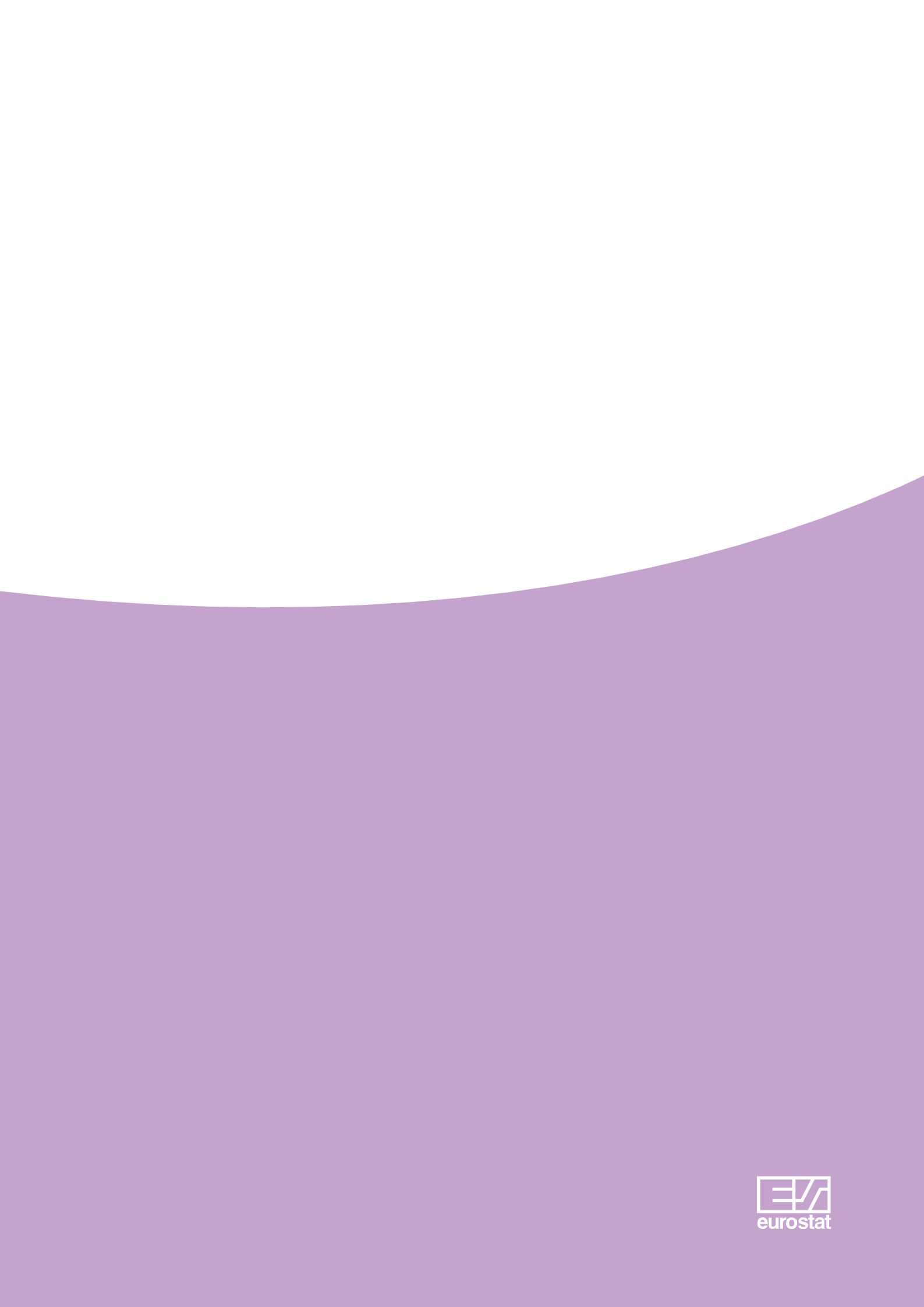 Додаткиглава 15ВступАналіз «витрати-випуск» був заснований Василем Леонтьєвим (Леонтьєв 1966) у тридцятих роках цього століття. Він став першим лауреатом Нобелівської премії і є основоположником нової області для емпіричних досліджень на межі між мікроекономікою та макроекономікою. Він заявляв, що “у практичному змісті економічна система, до якої застосовується аналіз витрати-випуск може бути такою великою, як економіка цілої нації або навіть всього світу, або такою малою, як економіка великого міста або навіть окремого підприємства. У всіх цих випадках підхід є, по суті, однаковим.” (Леонтьєв 1986, cтор. 19)Основні додатки аналізу витрати-випуск були розглянуті у наступних виданнях: Леонтьєв (1984), Міллер і Блер (1985), Фляйснер 1993, Голуб та Шнабл 1994, ООН 1996, Курц, Діценбахер і Лагер 1998, і  тен Раа (2006).Структура виробничої діяльності кожного сектору представлена відповідними структурними коефіцієнтами, які в кількісному вираженні описують відносини між витратами, які вона поглинає, та випуском, який вона виробляє. Взаємозалежність між секторами може бути описана набором лінійних рівнянь, які виражають баланс між загальними витратами та випуском кожного виробленого товару або послуги. Сутністю аналізу витрати-випуск є таблиця витрати-випуск. Вона описує потік товарів та послуг між усіма секторами економіки протягом певного періоду часу. В той же час, вона забезпечує необхідну інформацію щодо всіх витрат, які використовуються у виробництві: проміжні продукти, робоча сила, капітал і земля. Аналіз витрати-випуск є методом систематичного визначення кількості спільних взаємозв’язків між різними секторами економіки. Отже, аналіз витрати-випуск пов'язаний з описом і аналізом виробничої структури економіки. Виробничі процеси в економіці завжди є взаємозалежними. Продукти одного процесу використовуються в іншому, в той час як продукт того процесу може бути використаний у багатьох інших. Це не тільки система кількісної оцінки виробництва товарів за допомогою товарів, але також система ланцюгів створення доданої вартості на взаємозалежних ринках. У період глобальних ринків з більшою конкуренцією та взаємозалежним виробництвом, більш глибокий поділ робочої сили та більша різноманітність та складність продукції, обмін проміжних продуктів стають значно важливішими і, тому, те саме відбувається і з аналізом витрати-випуск.Таблиці витрати-випускВиробнича структура економіки описана в таблиці витрати-випуск. Простим прикладом для таблиці витрати-випуск у валютних одиницях економіки без зовнішньої торгівлі надані в Таблиці 15.1. Таблиця включає в себе чотири квадранта. Стовпці таблиці представляють господарську діяльність економіки: виробничі сектори (сільське господарство, промисловість, послуги) у стовпчиках 1-3 і категорії кінцевого попиту (споживання, інвестиції) у стовпчиках 4-5. Відповідні витрати на ці види діяльності наведені у рядках таблиці: продукти (сільське господарство, промисловість, послуги) у рядках 1-3 і первинні витрати (заробітна платня та оклади, дохід від основної діяльності) у рядках 4-5.Таблиця  15.1: Приклад таблиці витрати-випускМільйонів ЄвроКвадрант I включає потреби для проміжних витрат у виробництві (проміжні продукти). Вони включають товари та послуги, які поставляються і надаються компаніями для інших компаній. У квадранті II наводиться кінцеве споживання товарів та послуг для споживання та інвестицій (кінцеве споживання). Квадрант III містить потреби кожного сектору для первинних витрат (робоча сила, капітал, земля). У квадранті IV, як правило, не показано жодної  операції, оскільки в цій сфері проводяться дуже мало ринкових операцій.  Однак у сучасному аналізі витрати-випуск вектор приватного споживання розбивається на основні види споживчої діяльності (їжа, одяг, житло, охорона здоров’я, транспорт, відпочинок, освіта і т ін.), включаючи їх специфічні потреби для первинних витрат. Оскільки стовпчики таблиці витрати-випуск представляють структуру витрат сектору і відповідні рядки складу їх доходів, кожна компанія в межах галузі може визначити свою власну позицію в рамках складної системи взаємозалежного виробництва, включаючи прямі та зворотні зв’язки з іншими галузями промисловості.Перші три стовпчики таблиці «витрати-випуск» представляють цінну інформацію щодо структури витрат трьох секторів і їх переважних виробничих функцій. Вони охоплюють всі витрати у виробництві: використання проміжних продуктів, робочої сили, капіталу, та природних ресурсів. Відношення представлене наступною виробничою функцією.xj = f(xij, Lj, Cj, Nj)	Виробнича функціяxj   = випуск товару jxij   = проміжний випуск товару i в секторі j Lj   = Робоча сила в секторі jCj  = Капітал (обладнання, будівлі) у секторі jNj  = Природні ресурси (земля, мінеральні ресурси, вода, повітря, рослинність, тварини) у секторі j F  = технологія та організація (ноу-хау)Розділення галузей на складові частини у таблиці витрати-випуск допомагає визначити детальну інформацію щодо взаємозалежності у виробництві між різними секторами економіки. В той же час структурний склад компонентів кінцевого попиту (споживання, інвестиції, експорт) з огляду на придбані товари та послуги включається в таблицю витрати-випуск. Залишкова змінна ‘дохід від основного  виду діяльності’ розраховується як різниця між доходами та витратами. Таким чином, у таблицях витрати-випуск з валютними одиницями, суми таблиці у стовпчику та в рядку відповідають послідовності, яка для витрат кожного сектору дорівнюється випуску.Наступне представлення показників витрати-випуск та моделей витрати-випуск ґрунтується на емпіричному прикладі. У Таблиці 15.3 ми обрали Таблицю витрати-випуск 1995 року для Німеччини в якості базового варіанту, тому що ця країна є передовою у розробці супутникових систем, що розширюють традиційний набір таблиць витрати-випуск. Таблиці витрати-випуск Німеччини включають 59 галузей відповідно до класифікації P60 Класифікації Продукції за Видами економічної діяльності (КПВЕД). Ми об’єднали цю таблицю до 6 галузей (P6) для презентації у цьому посібнику. Шість галузей визначені у Таблиці 15.2.Таблиця 15.2: Визначення сукупних галузей Перша частина розширеної таблиці витрати-випуск включає в себе традиційну частину. Вона включає:Рядки 1 - 6:	Внутрішнє виробництво товарів та послугРядки 8 - 13:	Імпорт товарів та послугРядки 17 - 20: 	Компоненти доданої вартості (оплата праці співробітників, інші чисті податки на виробництво, споживання основного капіталу, дохід від основної діяльності).Таблиця 15.3: Розширена таблиця витрати-випуск за базовими цінами з супутниковими системамиТАБЛИЦЯ ВИТРАТИ-ВИПУСК (Мільйонів Євро)ВАЛОВЕ НАКОПИЧЕННЯ ОСНОВНОГО КАПІТАЛУ (Мільйонів Євро)ЗАПАС КАПІТАЛУ (Мільйонів Євро)ЗАЙНЯТІСТЬ (1.000 осіб)ЕНЕРГІЯ (у тераджоулях, ТДж)ВИКИДИ (1.000 тон)ГЛОБАЛЬНЕ ПОТЕПЛІННЯ І КИСЛОТНІ ОПАДИ (1.000 тон)ТВЕРДІ ВІДХОДИ (1.000 тон)В тому числі споживання основного капіталуВуглекислий газ (CO2 = 1), метан (CH4 = 21) і закис азоту (N2O x 310) були перетворені за допомогою документованих факторів на парникові гази у викидах, еквівалентних CO2.Діоксид сірки (SO2 = 1) і оксид азоту (NOx = 0.7) були перетворені за допомогою документованих факторів на кислотні опади у викидах, еквівалентних SO2.Німеччина 1995 рікМатриці, що знаходяться нижче таблиці витрати-випуск є супутниковими системами, які складають у єдину структуру витрати-випуск. Вони надають корисну інформацію щодо інвестицій (обладнання, будівлі), капіталу (обладнання, будівлі), та зайнятості (робочі та службовці, що отримують заробітну платню, самозайняті) різних галузей промисловості.Наступні матриці супутникової системи містять інформацію щодо первинної енергії (вугілля, буре вугілля, сира нафта, природний газ, ядерне паливо, гідроенергія), вторинної енергії (пресоване вугілля, кокс, нафтопродукти, електроенергія, супутній газ, пара і гаряча вода) і відповідних викидів (вуглекислий газ CO2, метан CH4, закис азоту N2O, діоксид сірки SO2, оксиди азоту NOx, окис вуглецю CO, летючі органічні сполуки, що не відносяться до метану NMVOC, чорний дим) та інші залишки (відходи, стічні води) різних видів діяльності виробництва та споживання. Слід зазначити, що перші три матриці надаються у значеннях (таблиця витрати-випуск, інвестиції, капітал), в той час як наступні матриці відображають кількість (робоча сила, енергія, викиди, відходи).В аналізі витрати-випуск, розрізняються два типи таблиць витрати-випуск, як показано у Версії A та Версії B.Таблиця 15.4: Таблиця витрати-випуск випуску продукції внутрішнього виробництва за базовими цінами (Версія А)Мільйонів ЄвроНімеччина 1995 рікТаблиця 15.5: Таблиця витрати-випуск випуску продукції внутрішнього виробництва за базовими цінами (Версія B)Мільйонів ЄвроНімеччина 1995Єдиною різницею між ядром попередньої таблиці та розширеною таблицею витрати-випуск для внутрішнього випуску в Таблиці 15.4 є те, що імпортовані продукти були об’єднані в один вектор-рядок імпорту. Типовим для таблиці витрати-випуск типу Версія A є те, що використання продуктів внутрішнього виробництва показано в рядках 1-6. Використання сукупного імпорту показано в рядку 8. Витрати включають продукти внутрішнього виробництва (рядок 1-6), імпортовані продукти (рядок 8), чисті доходи від продуктів (рядок 9) і компоненти доданої вартості (рядок 11-14).Для аналітичних цілей таблиця витрати-випуск Таблиці 15.3 була перетворена в іншу форму об’єднання. На першому етапі   матриці для внутрішнього виробництва (рядки 1-6) та імпорту (рядки 8-13) об’єднуються до загального обсягу поставок товарів та послуг. Результати цього з’єднання  представлені в Таблиці 15.4, тому що Версія B таблиці витрати-випуск для випуску продукції внутрішнього виробництва. Оскільки внутрішній випуск є різницею загального обсягу за винятком імпорту, вектор експорту (стовпчик 11) скорочується на другому етапі за допомогою вектору для загального обсягу імпорту (стовпчик 12, рядки 8 – 14) у Таблиці 15.3. Результатом цього розрахунку є чистий вектор експорту (стовпчик 11) у Таблиці 15.4.Внутрішні проміжні продукти та товари кінцевого попиту можуть бути заміщені іноземними товарами та послугами, якщо відносні ціни та курси обміну змінюються у несприятливий спосіб для внутрішньої економіки. Можна припустити, що таблиця витрати-випуск у Таблиці 15.5 є більш прийнятною формою для визначення стійких компонентів витрат і зв’язків технічних витрат, в той час як таблиця витрати-випуск у Таблиці 15.4 є найкращим варіантом для вивчення впливу на внутрішню економіку та заміщення імпорту. Таким чином, отримані коефіцієнти витрат Таблиці 15.5 іноді називаються ‘технічні’ коефіцієнти.Коефіцієнти витрат-випускуАналіз витрати-випуск починається з розрахунку коефіцієнтів витрат-випуску. У Таблиці 15.6 ми встановили коефіцієнти витрат для Таблиці витрати-випуск Німеччини 1990 року (Таблиця 15.2). Вони розраховуються шляхом ділення кожного запису таблиці витрати-випуск на відповідну загальну кількість стовпчиків. Коефіцієнти витрат можна розглядати як відповідні частки витрат на товари, послуги та первинні витрати у загальному обсязі випуску. Оскільки коефіцієнти витрат охоплюють всі витрати, включаючи залишкову змінну ‘ дохід від основної діяльності ’, вони складаються в єдність.Для квадранту I (проміжні продукти внутрішнього виробництва) коефіцієнти витрат сектору визначаються наступним чином:aij = xij/xj	Коефіцієнти витрат для проміжних продуктів внутрішнього виробництваaij  = коефіцієнт витрат для товарів та послуг внутрішнього виробництва (i = 1, ..., 6; j = 1, ..., 6) xij  = потік товарів внутрішнього виробництва i до сектору jxj   = випуск сектору jДля розділу III (імпортовані проміжні продукти) коефіцієнти витрат сектору визначаються наступним чином:bij = mij/xj	Коефіцієнти витрат для імпортованих проміжних продуктівbij  = коефіцієнт витрат для імпортованих товарів та послуг (i = 7, ..., 12; j = 1, ..., 6) mij = потік імпортованих товарів i до сектору jxj   = випуск сектору jДля розділу V (додана вартість) коефіцієнти витрат сектору визначаються наступним чином:wij = zij/xj	Коефіцієнти витрат для інших первинних витрат wij = коефіцієнт витрат (i = 13, ..., 17; j = 1, ..., 6)zij   = потік первинних витрат i до сектору j xj   = випуск сектору jУ таблиці 15.7 ми розрахували відповідні коефіцієнти випуску. Вони можуть бути розцінені як частки у загальному обсязі випуску (дохід) або ринкові частки для товарів та первинних витрат. Для доданої вартості вони відображають розподіл первинних витрат. Коефіцієнти випуску розраховуються шляхом ділення кожного запису таблиці витрати-випуск на відповідну кількість рядків.Таблиця 15.6: Коефіцієнти витратТаблиця 15.7: Коефіцієнти випускуДля квадранту I (проміжні продукти) і квадранту II (кінцевий попит) коефіцієнти випуску сектору є наступними:oij = xij/xi	Коефіцієнти випускуoij  = коефіцієнт випуску для товарів і послуг внутрішнього виробництва (i = 1, ..., 6; j = 1, ..., 6) xij  = потік товару i до сектору jxi   = випуск сектору iСтатична модель витрати-випускДобре відома модель витрати-випуск є статичною системою витрати-випуску Василя Леонтьєва. Це лінійна модель, яка ґрунтується на виробничих функціях Леонтьєва і заданого вектору кінцевого попиту. Метою є розрахунок рівнів невідомої діяльності (випуску) для окремих секторів (ендогенні змінні) для заданого кінцевого попиту (екзогенні змінні). У наступному прикладі, ми представляємо цю базову модель для економіки з 3 секторів.Баланс між загальними витратами та випуском може бути описаний за допомогою наступного набору рівнянь:x11 + x12 + x13 + x1d = x1	Рівняння визначення (7) x21 + x22 + x23 + x2d = x2*(8) x31 + x32 + x33 + x3d = x3xij  = проміжні продукти з сектору i до сектору j xid  = кінцевий попит на товар ixj   = випуск секторів jМи припускаємо, що всі сектори виробляють продукцію з лінійними виробничими функціями Леонтьєва. Всі витрати (проміжні продукти, капітал, робоча сила, земля) використовуються у фіксованих пропорціях по відношенню до випуску. Припускається, що заміна витрат є неможливою. Таким чином, зміна цін на фактори виробництва не має жодного впливу на технічні коефіцієнти витрат.aij = xij/xj	Коефіцієнти витрат для проміжних продуктів внутрішнього виробництваПотреби для проміжних продуктів можуть бути визначені як набір коефіцієнтів витрат, зважених з відповідним рівнем випуску.xij=aij xj	Потреби для проміжних продуктівЯкщо ми приймаємо припущення, що сектори виробляють продукцію з фіксованими технічними коефіцієнтами витрат, систему рівнянь (6)-(8) можна переписати, замінивши xij на aijxj. Ці рівняння існують для того, щоб зробити явною залежність міжгалузевих потоків щодо загального обсягу випуску кожного сектору.a11x1 + a12x2+ а13х3+ x1d = x1	Система витрати-випуск (12) a21x1+ a22x2 + a23x3 + x2d= x2(13) a31x1 + a32x2 + a33x3 + x3d = x3Таблиця 15.8: Коефіцієнти витрат для проміжних продуктів внутрішнього виробництваЦей набір рівнянь перетворюється у наступну систему рівнянь Леонтьєва. Система рівнянь має наступні особливості:кінцевий попит (екзогенна змінна) ізолюється з правого боку рівняння,чистий випуск (випуск без внутрішньогалузевого споживання) визначається на діагоналі матриці,витрати мають негативний знак, випуск має позитивний знак.Якщо вектор кінцевого попиту і технічні коефіцієнти відомі, система рівнянь Леонтьєва є просто набором лінійних рівнянь з невідомими рівнями випуску. Мета полягає у отриманні рівнів діяльності галузей для заданого рівня попиту.Таблиця 15.9: Матриця ЛеонтьєваУ термінах матриці ми визначаємо:Ax + y = xx-Ax = y(I - A)x = yРішенням цієї системи лінійних рівнянь є:(20) x = (I - A)-1 yA = матриця коефіцієнтів витрат для проміжних продуктів (технологічна матриця)I = одинична матриця(I - A) = Матриця Леонтьєва(I - A)-1 = Обернена матриця Леонтьєва y = вектор кінцевого попиту x = вектор випускуУ матричній алгебрі ми описуємо вектори маленькими літерами, а матриці великими літерами. Вектор Ax відображає потреби для проміжних продуктів, в той час як вектор y являє собою екзогенний сукупний кінцевий попит. Матриця (I-A) називається матрицею Леонтьєва. По діагоналі цієї матриці чистий випуск надається для кожного сектору з позитивними коефіцієнтами (доходами), в той час як решта матриці охоплює потреби витрат з негативними коефіцієнтами (вартість). Обернена матриця Леонтьєва (I-A)-1 відображає прямі та непрямі потреби для проміжних продуктів.По діагоналі матриці Леонтьєва в Таблиці 15.9, повідомляється чистий випуск (позитивний знак) кожного сектору. Інші коефіцієнти в матриці представляють потреби витрат (негативний знак). Для сектору «Сільське господарство», наприклад, надаються внутрішньогалузеві потреби витрат на 0.0258 одиниць продукту свого власного сорту. Внутрішні потреби витрат для сільськогосподарських товарів складають приблизно 2.6 відсотків випуску. Таким чином, чистий випуск цього сектору складає менше одиниці (0.9742).Сукупні коефіцієнти витрат в Таблиці 15.8 відображають прямі та непрямі потреби для проміжних продуктів внутрішнього виробництва для однієї одиниці кінцевого попиту. Для ‘Сільського господарства’ надається множник випуску величиною 1.7048. Різниця між Таблицею 15.10 і Таблицею 15.8 відповідає непрямим потребам економіки.Обернену матрицю можна наближено виразити за допомогою ступеневого ряду матриці A:(I - A)-1 = I + A + A2 +A3 + ... + An	Наближення оберненої матриці за допомогою ступеневого рядуТаблиця 15.10: Обернена матрицяУ цьому позначенні оберненої матриці, одинична матриця I означає, по діагоналі, одну одиницю товару для кінцевого попиту. Матриця A представляє прямі потреби у витратах виробника для проміжних продуктів і матриці з A2 до An – непрямі потреби для проміжних продуктів на попередніх етапах виробництва. Сума стовпчику оберненої матриці може бути інтерпретована як множник випуску, який відображає сукупні доходи економіки, які обумовлюються однією додатковою одиницею кінцевого попиту певного товару. У нашому випадку «Виробництво» (1.8413) має найбільший множник випуску. Якщо кінцевий попит для промислових продуктів зростає на 1.0 мільйон Євро, сукупні доходи у 1.841 мільйонів Євро будуть обумовлені в економіці.Таблиця 15.1:	Статична модель витрати-випуск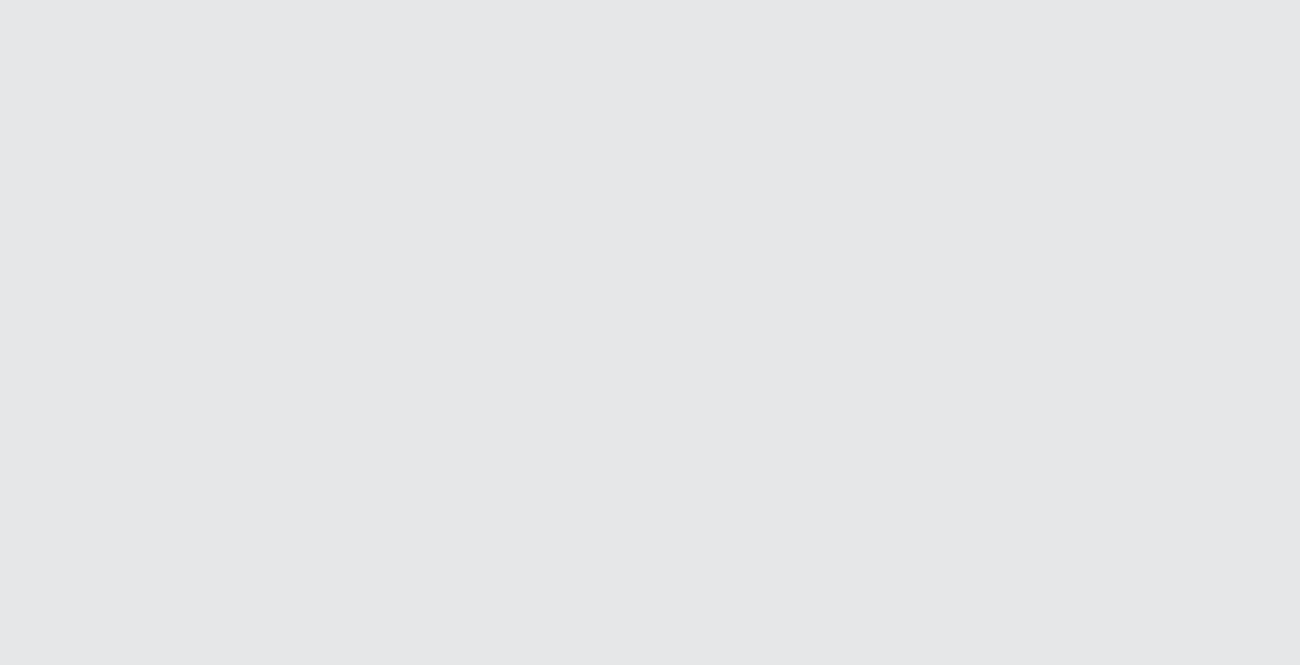 ПІДХІД A	ПІДХІД BВідомі тільки кількісні величини.	Відомі кількісні величини, ціни та вартість.Таблиця 1: Таблиця витрати-випуск (кількісні величини)	Таблиця 1: Таблиця витрати-випуск (кількісні величини)Таблиця 2: Ціни	Таблиця 2: ЦіниТаблиця 3: Таблиця витрати-випуск (вартість)	Таблиця 3: Таблиця витрати-випуск (вартість)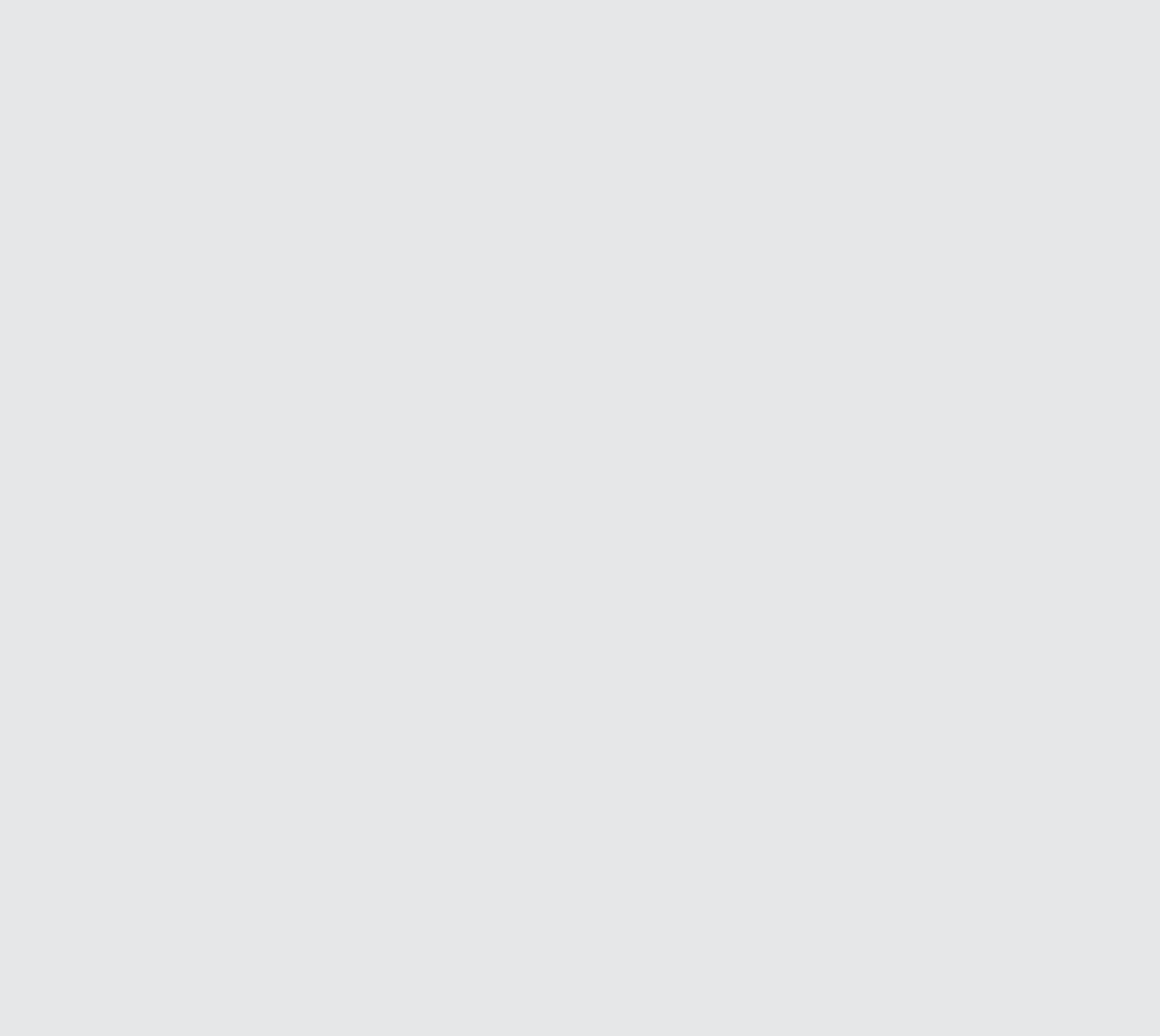 Таблиця 4: Коефіцієнти витрат (кількісні величини / кількісні величини)	Таблиця 4: Коефіцієнти витрат (вартість/вартість)Таблиця 5: Коефіцієнти витрат для проміжних продуктів	Таблиця 5: Коефіцієнти витрат для проміжних продуктівТаблиця 6: Матриця Леонтьєва	Таблиця 6: Матриця ЛеонтьєваТаблиця 7: Обернена матриця і модель витрати-випуск (кількісні величини)	Таблиця 7: Обернена матриця і модель витрати-випуск (вартість)Рішення статичної системи витрати-випуск (I-A)-1y = x у рівнянні (20) включено в Таблицю 15.11. Метою цього розрахунку є відновлення таблиці витрати-випуск Таблиці 15.3 із статичною моделлю витрати-випуск. Обернена матриця помножується на вектор кінцевого попиту з метою оцінки рівнів випуску. Ця модель часто використовується для вивчення впливу екзогенних змін кінцевого попиту на економіку. Найвідоміше застосування статичної моделі витрати-випуск – це оцінка Кейнсіанської програми державних витрат з метою боротьби з падінням або безробіттям.Таблиця 15.11: Статична модель витрати-випускМодель цінЦіни визначаються у системі витрати-випуск з набору рівнянь, який встановлює, що ціна, яку кожен сектор економіки отримує на одиницю випуску, має дорівнювати загальній сумі витрат, понесених у ході її виробництва. Витрати включають в себе не тільки платежі для матеріальних ресурсів, придбаних в тій самій або в інших галузях, але також додану вартість, яка по суті являє собою платежі, зроблені екзогенним факторам, наприклад, капітал, робоча сила, земля.У таблиці витрати-випуск витрати виробництва повідомляються для кожного сектору у відповідному стовпчику матриці. Транспоновані стовпчики представлені у наступній системі.x11p1 + x21p2 + x31p3 + z1q = x1p1            Модель цін  x12p1 + x22p2 + x32p3 + z2q = x2p2(24) x13p1 + x23p2 + x33p3 + z3q = x3p3xij  = проміжні продукти з сектору i до сектору j (кількість) xj   = випуск сектору j (кількість)pi   = ціна товару izj    = первинні витрати для сектору j (кількість)q  = ціни факторів виробництва для первинних витрат (наприклад, розмір зарплатні)Знову ж таки, ми припускаємо, що всі три сектори виготовляють продукцію з виробничими функціями Леонтьєва. Крім того, розраховуючи неявні ціни, ми припускаємо, що умови для повної конкуренції (багато постачальників, багато покупців, вільний доступ до ринків, повна інформація) є дійсними.aij = xij/xj	Коефіцієнти витрат для проміжних продуктів внутрішнього виробництваvj = zj/xj	Коефіцієнт витрат для первинних витрат (додана вартість)Вимоги для проміжних продуктів можуть бути визначені як коефіцієнт витрат, зважений з відповідним рівнем випуску.xij =aij xj	Потреби для проміжних продуктів (товари та послуги)zj = vjxj	Потреби для первинних витрат (капітал, робоча сила)aij   = коефіцієнт витрат для товарівzj    = потреби для первинних витрат (кількісна величина) vj   = коефіцієнт витрат для первинних витратНа наступному етапі ми вводимо коефіцієнти витрат для проміжних продуктів та первинних витрат у систему рівнянь.a11x1p1 + a21x1p2 + a31x1p3 + v1x1q = x1p1	Модель цін (30) a12x2p1 + a22x2p2 + a32x2p3 + v2x2q = x2p2(31) a13x3p1 + a23x3p2 + a33x3p3 + v3x3q = x3p3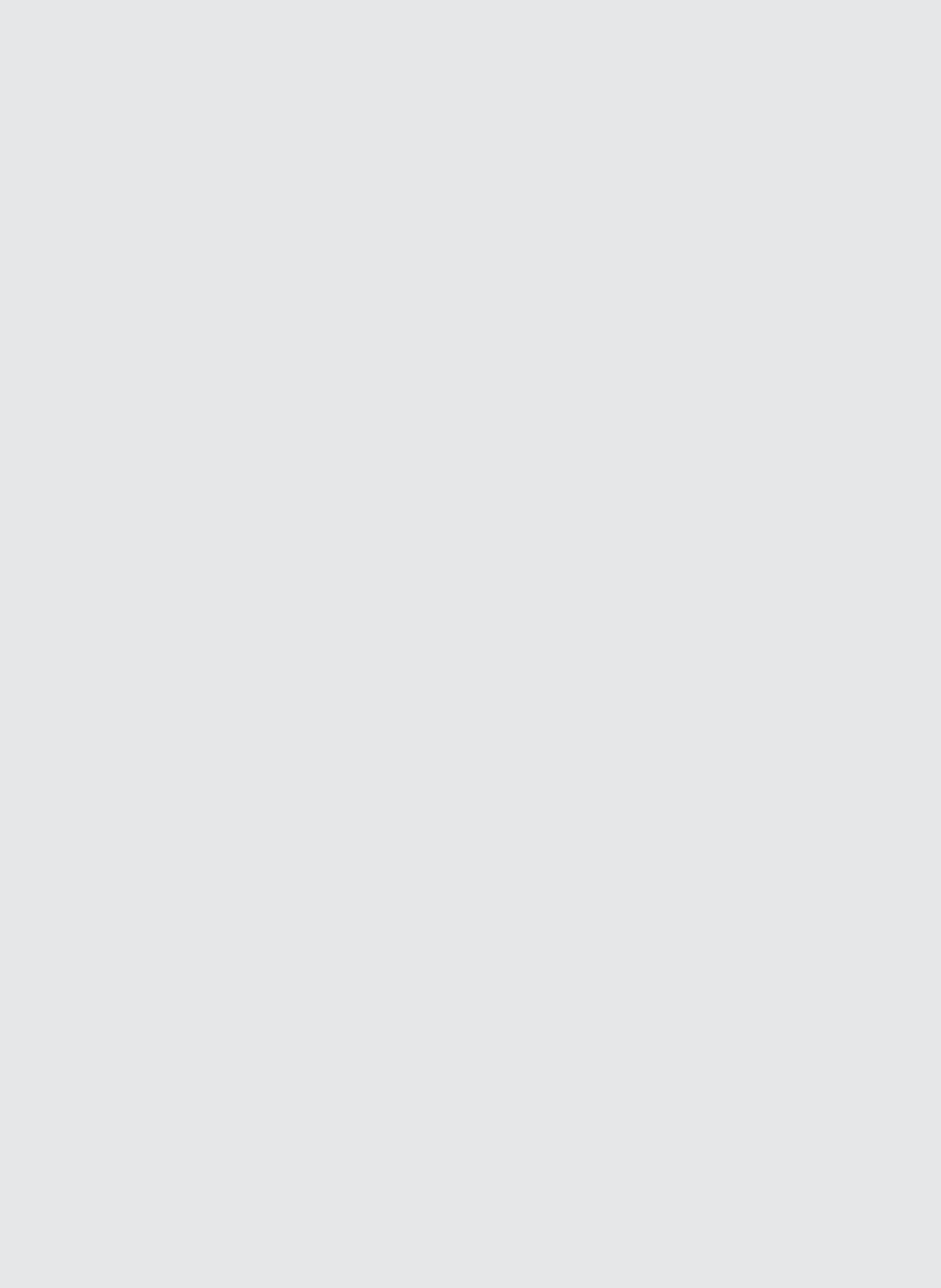 Таблиця 15.2:	Модель цінПІДХІД A	ПІДХІД BВідомі тільки кількісні величини та розмір зарплатні.	Відомі кількісні величини, ціни та вартість.Таблиця 1: Таблиця витрати-випуск (кількісні величини)	Таблиця 1: Таблиця витрати-випуск (кількісні величини)Таблиця 2: Ціни	Таблиця 2: ЦіниТаблиця 3: Таблиця витрати-випуск (вартість)	Таблиця 3: Таблиця витрати-випуск (вартість)Таблиця 4: Коефіцієнти витрат (кількісні величини / кількісні величини)	Таблиця 4: Коефіцієнти витрат (вартість/вартість)Таблиця 5: Транспоновані коефіцієнти витрат для проміжних продуктів	Таблиця 5: Транспоновані коефіцієнти витрат для проміжних продуктівТаблиця 6: Матриця Леонтьєва	Таблиця 6: Матриця ЛеонтьєваТаблиця 7: Обернена матриця та модель цін (кількісні величини)	Таблиця 7: Обернена матриця та модель цін (вартість)Поділивши кожен рядок системи рівнянь на рівні випуску xi, ми отримуємо:(32) a11p1 + a21p2 + a31p3 + v1q = p1 (33) a12p1 + a22p2 + a32p3 + v2q = p2 (34) a13p1 + a23p2 + a33p3 + v3q = p3Якщо ми вирішимо систему рівнянь для екзогенної змінної ‘Заробітна платня на одиницю випуску’ viq,,ми отримаємо рівняння Леонтьєва для моделі цін.Модель цін у матричному записі визначається наступним чином:A’p + Qv = pp-A’p = Qv(I-A’)p =QvТаблиця 15.12: Модель цінРішення лінійного рівняння:(41) p = (I - A’)-1 QvA’ = транспонована матриця коефіцієнтів витрат для проміжних витрат (технологічна матриця)I  = одинична матриця(I - A’) = транспонована матриця Леонтьєва (I - A’)-1 = транспонована обернена матриця Леонтьєваv  = вектор-стовпчик коефіцієнтів витрат для первинних витратQ  = діагональна матриця з ціною одиничного фактору для первинних витрат p = вектор цін (індекси цін) для товарівМетою моделі цін є розрахунок невідомих цін на продукт (індекси цін) для коефіцієнтів первинних витрат, заданих ззовні, які зважуються з ціною на фактори виробництва.Результати для еталонної країни, Німеччини, представлені у Таблиці 15.12. Слід мати на увазі, що для таблиці витрати-випуск Німеччини недоступна жодна інформація щодо кількісних величин та цін (див. праву частину Таблиці 15.2). Таким чином, коефіцієнти витрат для первинних витрат мають бути зважені з індексом цін за одиницю. Модель цін може бути використана для вивчення впливу змін у первинних витратах (коефіцієнти витрат, ціни на фактори виробництва) на ціни товару. Коли застосовується модель цін, припускається, що всі умови досконалої конкуренції виконуються. Вищі ціни на фактори виробництва для первинних витрат спричиняють вищі ціни на продукти на конкурентних ринках. Отже, підхід здатний імітували ефекти інфляції, що стимулюється зростанням витрат. Наприклад, модель цін може бути використана для вивчення впливу збільшення податку на бензин на ціни інших продуктів.Центральна модель аналізу витрати-випускАналіз витрати-випуск часто використовується для вивчення впливу кінцевого попиту на випуск (кількісна модель) і змін доданої вартості на ціни (модель цін). Відповідні розширення системи витрати-випуск дозволяють також оцінити прямий та непрямий вплив економічних політик на інші економічні змінні, такі як робоча сила, капітал, енергія та викиди (спільний продукт). Більшість питань цих політик (політика щодо робочої сили, структурна політика, фіскальна політика) можуть бути проаналізовані з макроекономічними моделями, які забезпечують мінімум секторальної розбивки.Наступне розширення системи рівнянь витрати-випуск пропонує численні підходи для аналізу:(42) Z = B(I - A)-1Y	Центральна система рівнянь аналізу витрати-випускB  = матриця коефіцієнтів витрат для спеціальної змінної в економічному аналізі (проміжні продукти, робоча сила, капітал, енергія, викиди, і т.д.)I  = одинична матрицяA  = матриця коефіцієнтів витрат для проміжних продуктів Y  = діагональна матриця для кінцевого попитуZ  = матриця з результатами для прямих та непрямих потреб (проміжні продукти, робоча сила, капітал, енергія, викиди          та ін.)Матриця B включає коефіцієнти витрат змінної, яка досліджується (проміжні продукти, робоча сила, капітал, енергія, викиди, і т.ін.). Діагональна матриця Y позначає екзогенний кінцевий попит для товарів та послуг. Матриця Z включає результати для прямих і непрямих потреб (проміжні продукти, робоча сила, капітал, енергія) або супутні продукти (викиди) для вироблених товарів та послуг. По суті, цей підхід дозволить оцінити загальні (прямі та непрямі) первинні енергетичні потреби або викиди вуглекислого газу для виробництва транспортного засобу, що можна спостерігати на всіх етапах виробництва. Відповідні розрахунки робочої сили та змісту капіталу товарів є також прийнятними. Прямі внески кінцевого попиту (наприклад прямі викиди вуглекислого газу приватними домогосподарствами) повинні додаватися в якості вектору-стовпчика до результатів матриці Z.Цей тип аналізу ґрунтується на обмежуючих припущеннях статичних моделей витрати-випуск. Навіть якщо ці припущення видаються далекими від реальності, можна зробити висновок, що аналіз витрати-випуск пропонує принаймні можливості оцінити розмір очікуваних ефектів. Таблиця 15.13 представляє відповідний розрахунок для викидів трьох «поганих речовин», а саме, вуглекислий газ (CO2), метан (CH4) і закис азоту (N2O).Рядки 1-3 Таблиці 15.13 повідомляють фактичні викиди газів та відповідні рівні випуску виробництва. У рядках 5-7 коефіцієнти розраховані для відповідних викидів. Найнижчий коефіцієнт викидів вуглекислого газу величиною 0.0127 (1.000 тон викидів на один мільйон євро) надається для «Ділових послуг» у стовпчику 5. Результати у рядку 14, однак, показують, що «дійсний» коефіцієнт викидів величиною 0.0583 для «Ділових послуг» є значно вищим. Оцінки у стовпчику 5 і рядку 14 включають всі прямі та непрямі викиди вуглекислого газу, які можуть бути пов’язані з виробництвом однієї одиниці випуску «Ділових послуг» на всіх етапах виробництва.Як ми бачимо в рядку 17 Таблиці 15.13, сектор «Сільське господарство» поставляє товари та послуги у розмірі 15.219 мільярдів Євро до кінцевого попиту (споживанні, інвестиції, експорт). Розрахунок показує, що в процесі виробництва, 6.369 мільйонів тон вуглекислого газу було поширено в Німеччині на всіх етапах виробництва для того, щоб виготовити ці сільськогосподарські товари для кінцевого попиту.Сектор «Виробництво» на сьогоднішній день є найбільшим сектором на цьому рівні об’єднання. Таблиця показує, що галузь виробництва несе пряму відповідальність за викиди 558.327 мільйонів тон вуглекислого газу на заводах внутрішнього виробництва (див. Таблицю 15.3). Якщо ми спробуємо розрахувати скільки тон вуглекислого газу було випущено на всіх етапах виробництва для виготовлення промислових товарів для кінцевого попиту (619342 мільйонів Євро), тоді 476.044 мільйонів тон викидів вуглекислого газу можна віднести до продуктів промисловості для кінцевого попиту. Відповідне тлумачення результатів є дійсним для всіх секторів економіки. Цей підхід дозволяє зробити перерозподіл викидів вуглекислого газу на продукти, що купуються для  кінцевого попиту.Загальні обсяги вуглекислого газу наведені у Таблиці 15.3 у розірі 904.158 мільйонів тон. Як можна побачити у тій самій таблиці в стовпчику (7), приватні домогосподарства (споживання) несуть відповідальність за прямі викиди 217.137 мільйонів тон вуглекислого газу. Результати в останній частині Таблиці 15.13 включають оцінки, як викиди пов’язані з компонентами кінцевого попиту. Прямі викиди приватних домогосподарств мають додаватися як окремий вектор-стовпчик до матриці Z, щоб досягти в рядку (23) загального національного обсягу викидів 904.158 мільйонів тон вуглекислого газу (див. Таблицю 15.3).Таблиця 15.13: Модель викидівВИКИДИ (1.000 тон)ВИПУСК (Мільйонів Євро)КОЕФІЦІЄНТИ ВИКИДІВ (1.000 тон на Мільйони Євро)ОБЕРНЕНА МАТРИЦЯ (I-A)-1Прямі та непрямі викиди на одиницю випуску B(I-A)-1Діагональна матриця кінцевого попиту YСклад викидів кінцевого попиту (1.000 тон) Z = B(I-A)-1YНімеччина 1995Цей приклад виразно показує, як системи витрати-випуск можуть бути використані для оцінки екологічної політики (наприклад, як Німеччина може відповідати вимогам Кіотського протоколу). В той же час, інші важливі області економічного аналізу можуть бути охоплені, а саме такі як вплив політики в галузі зайнятості, заміни робочої сили та капіталу, аналізу продуктивності, питань енергетики, проблем навколишнього середовища або структурної політики.Основні моделі витрати-випуск з коефіцієнтами витрат та випускуВ емпіричних дослідженнях використовують, головним чином, моделі витрати-випуск, які ґрунтуються на коефіцієнтах витрат. Однак, також існує ряд моделей витрати-випуск, які ґрунтуються на коефіцієнтах випуску. Ці моделі іноді називаються моделі Гоша (Гош 1968). Моделі можуть бути використані для вивчення ефектів цін та вартості або прямих зв’язків з галузями. Коефіцієнти витрат відображають виробничі функції або структури витрат діяльності. На противагу цьому, коефіцієнти випуску є параметрами розподілу для продуктів, відображаючи частки ринку.Використання коефіцієнтів витрат та коефіцієнтів випуску в аналізі витрати-випуск демонструється для чотирьох основних моделей витрати-випуск з коефіцієнтами витрат і випуску. Чотири моделі витрати-випуск мають двоїстий характер з переважної симетрією. Кожна модель витрати-випуск з коефіцієнтами витрат має доповнення з коефіцієнтами випуску.(43) aij = Xij/xj	Коефіцієнти витрат для продукції (44) wj = Wj/xj	Коефіцієнт витрат для доданої вартостіКоефіцієнти витрат для проміжних продуктів (aij) відображають потреби для використання продукту i в галузі j для однієї одиниці випуску галузі j. Потреби в капіталі та робочій силі визначаються таким же чином.(45) bij = Xij/xi	Коефіцієнти випуску для продуктів(46) di = Yi/xi	Коефіцієнт випуску для кінцевого попитуКоефіцієнти випуску для проміжних продуктів (bij) визначають частку поставок сектору i для сектору j (xij) у загальному випуску сектору i.	Модель 1: Кількісна модель з коефіцієнтами витратAx + y = x(I - A)x = y(49) x = (I - A)-1 yA = Матриця коефіцієнтів витрат для проміжних продуктів з A = aij для i,j = 1, 2, ..., m.I  = Одинична матрицяx  = Вектор-стовпчик випуску для секторів з 1 по m з x1, x2, …, xm.y  = Вектор-стовпчик екзогенного кінцевого попиту за продуктом з y1, y2, …, ym.Модель 2: Модель цін з коефіцієнтами витрат(50) A’p + w = p(51) (I - A’)p = w (52) p = (I - A’)-1 wA’ = Транспонована матриця коефіцієнтів витрат для проміжних продуктів з A = aij для i,j = 1, 2, ..., m.I  = Одинична матрицяx  = Вектор-стовпчик  індексів ціна за одиницю продукту для секторів з 1 по m з p1, p2, …, pm. w = Вектор-стовпчик  екзогенних коефіцієнтів витрат для доданої вартості w1, w2, …, wm.Модель 3: Модель цін з коефіцієнтами витратBp + d = p(I - B)p = d(55) p = (I - B)-1 dB  = Матриця коефіцієнтів витрат для проміжних продуктів з B = aij для i,j = 1, 2, ..., m.I  = Одинична матрицяp  = Вектор-стовпчик індексів цін за одиницю продукту для секторів з 1 по m з p1, p2, …, pm.d  = Вектор-стовпчик  екзогенних коефіцієнтів випуску для кінцевого попиту за продуктом з d1, d2, …, dm.Модель 4: Кількісна модель з коефіцієнтами випуску (56) B’x + z = x(57) (I - B’)x = z (58) x = (I - B’)-1 zB’ = Транспонована матриця коефіцієнтів випуску для проміжних продуктів з A = aij для i,j = 1, 2, ..., m.I  = Одинична матрицяx  = Вектор-стовпчик випуску продукту для секторів з 1 по m з x1, x2, …, xm. z  = Вектор-стовпчик екзогенної доданої вартості за сектором з z1, z2, …, zm.Двоїстий характер чотирьох моделей витрати-випуск представлений в Таблиці 15.3. В емпіричних дослідженнях належить з’ясувати чи коефіцієнти витрат або коефіцієнти випуску є більш стійкими з часом, і чи поводяться вони відповідно до очікувань. Тим не менш існують вагомі причини, чому моделі витрати-випуск з коефіцієнтами випуску рідко використовуються в емпіричних дослідженнях: вони не мають належної мікроекономічної основи.Таблиця  15.3:	Чотири основних моделі аналізу витрати-випуск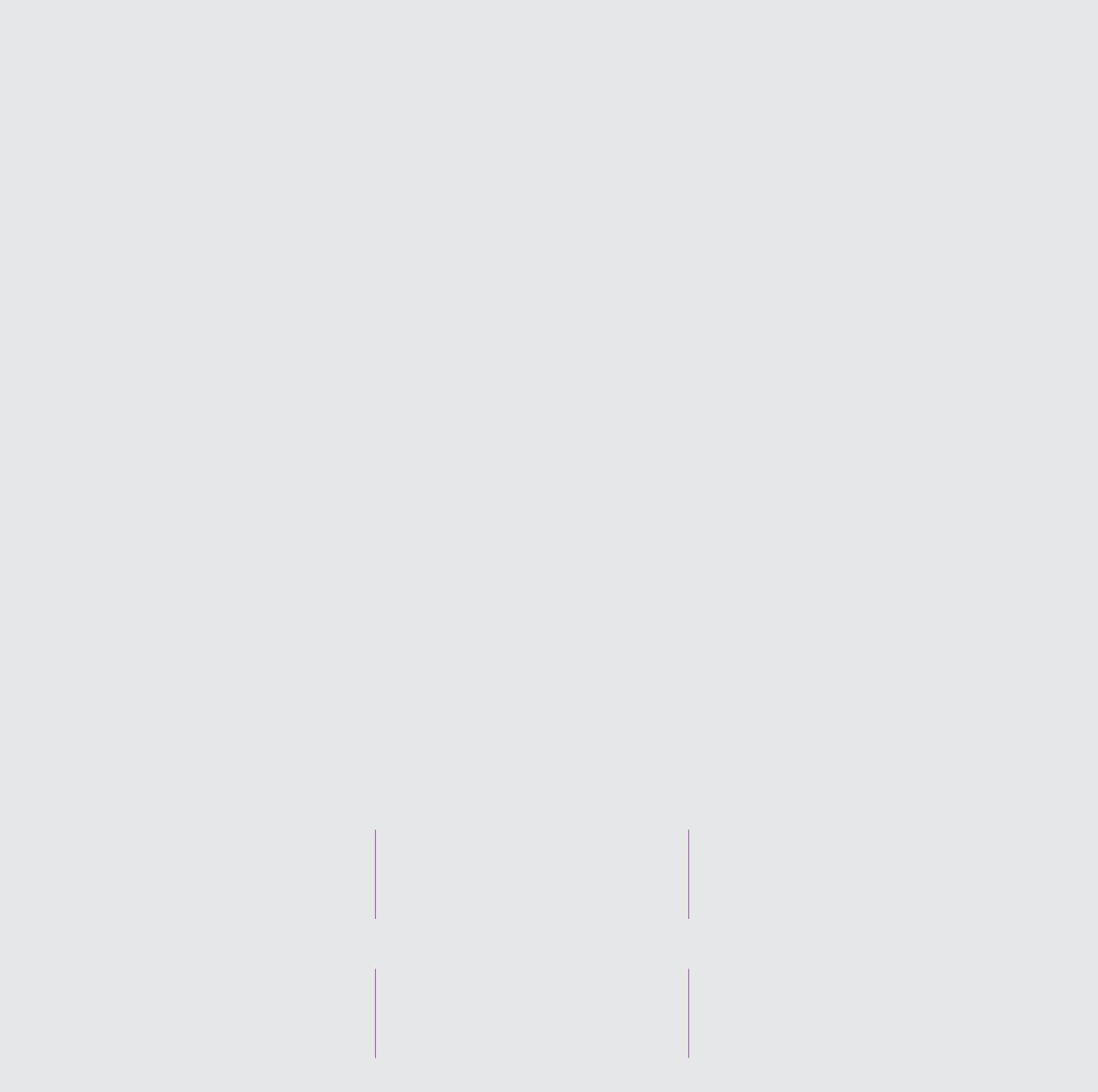 Таблиця витрати-випускТаблиця витрати-випускКоефіцієнти випуску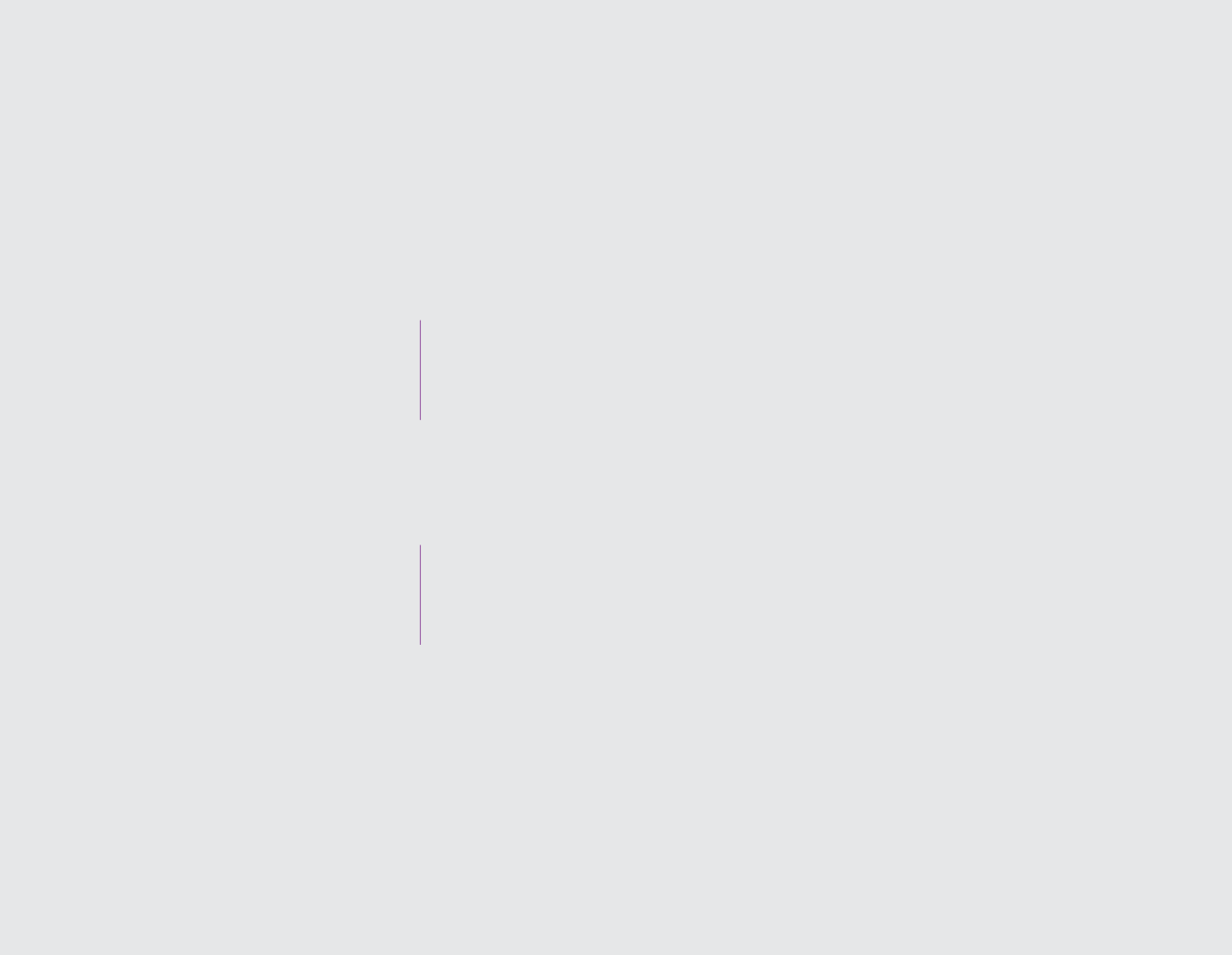 Модель 1: Кількісна модель з коефіцієнтами витрат(I - A)-1	y	x	Таблиця витрати-випуск *	=Модель 2: Модель цін з коефіцієнтами витрат Модель 3: Модель цін з коефіцієнтами випускуМодель 4: Кількісна модель з коефіцієнтами випуску(I - B’)-1	z	x	Таблиця витрати-випуск*	=Моделі витрати випуск з коефіцієнтами витрат добре обґрунтовані в економічному аналізі. У кращому випадку, такі моделі відображають структуру витрат галузей та структуру витрат компонентів кінцевого попиту. Тим не менш, це стійкість основних виробничих функцій Леонтьєва, яка не є перепоною для багатьох додатків.Індикатори та множникиУ загальному неокласичному мікроекономічному підході, виробничі функції пов’язують кількість витрат, які використовуються сектором з максимальною кількістю випуску, який може бути вироблений тим сектором з тими витратами.xj = f(xij, Lj, Cj)	Виробнича функція xj   = випуск сектору j (продукти)xij  = міжгалузевий потік (товари, послуги) з сектору i до сектору j (проміжні продукти) Lj   = потреби у робочій силі сектору jCj  = потреби в капіталі сектору j f	= технологіяІндикаториВ аналізі витрати-випуск фундаментальним припущенням є те, що для заданого періоду міжгалузевих потоків продуктів (xij) з сектору i до сектору j і первинні витрати (L, C) залежать від загального обсягу випуску сектору j (xj). Якщо ми припустимо незмінний ефект масштабу і стійкі зв’язки всіх витрат, то  набір технічних коефіцієнтів витрат відображає технологію. У багатьох виробництвах потрібні не тільки різні продукти, але також різні навички робочої сили та різні типи капітальних товарів. Таким чином, набір коефіцієнтів витрат у більш широкому позначенні матриці A охоплює коефіцієнти витрат для продуктів (проміжні продукти), капіталу, і робочої сили (первинні витрати).aij = zij/xj	Технічні коефіцієнти витрат aij  = коефіцієнт витратzij   = витрати типу i в секторі j (продукти, капітал, робоча сила) xj   = випуск сектору j (продукт)Використовуючи визначення технічних коефіцієнтів витрат, виробництво може бути конкретизовано у наступній формі:xj = min(z1j/a1j, z2j/a2j, ….. , znj/anj)	Виробнича функція ЛеонтьєваПевна кількість індикаторів для різних галузей була узагальнена в Таблиці 15.14. Вони являють собою потреби у витратах для продуктів (проміжних продуктів), робочої сили, капіталу та енергії. Останній набір коефіцієнтів має інший характер. В кожній виробничій та споживчій діяльності, певні забруднювачі видаються в якості супутніх продуктів (поганих речовин). В останніх двох рядках, відповідні коефіцієнти викидів для вуглекислого газу та закису азоту представлені для шістьох сукупних галузей.Розглядаючи стовпчики, можна дати наступне тлумачення коефіцієнтів: Для сільського господарства: 50.66 відсотків всіх витрат були проміжними продуктами, серед них 41.53 відсотки з внутрішнього виробництва і 6.67 відсотків, імпортовані з іноземних країн. Додана вартість (споживання основного капіталу, інші чисті податки на виробництво, заробітна платня та оклади, дохід від основної діяльності) зробила внесок у решту 49.34 відсотків. 148.000 Євро були інвестовані на один мільйон Євро випуску. Більшість валових інвестицій (GFCF-валовий приріст основного капіталу) була потрібна для заміни капітальних товарів. Капіталоємність (капітальне обладнання на одиницю випуску) сільського господарства була дуже високою (5.673 мільйонів Євро). Також, дуже високою була інтенсивність праці (25.0 осіб/мільйон Євро), що вказує на низький рівень продуктивності. Порівняно з іншими галузями (за виключенням «Виробництва»), «Сільське господарство» є сектором з великим обсягом споживання енергії.Таблиця 15.14: Індикатори витрат для галузейВНУТРІШНЄ ВИРОБНИЦТВОІМПОРТПОСТАЧАННЯДОХІДВАЛОВЕ НАКОПИЧЕННЯ ОСНОВНОГО КАПІТАЛУ (Мільйонів Євро)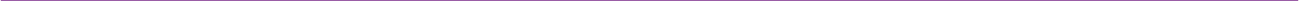 ЗАЙНЯТІСТЬ (1.000 осіб)ЕНЕРГІЯ (Тераджоулі)ВИКИДИ (1.000 тон)ГЛОБАЛЬНЕ ПОТЕПЛІННЯ І КИСЛОТНІ ОПАДИ (1.000 тон)ВІДХОДИ (1.000 тон)Німеччина 1995МножникиТри з найчастіше використовуваних типів множників у аналізі витрати-випуск це ті, які оцінюють ефекти екзогенних змін кінцевого попиту (споживання, інвестиції, експорт) навипуск секторів в економіці,додану вартість та дохід, отриманий домогосподарствами,  тазайнятість, яка, ймовірно буде створена рівнями нової діяльності.Множники випуску Множник випуску для сектору j визначається як загальна вартість виробництва у всіх секторах економіки, які необхідні на всіх етапах виробництва з метою виготовлення однієї одиниці продукту j для кінцевого попиту. Множник випуску у Таблиці 15.15 відповідає сумі стовпчика оберненої матриці (див. Таблицю 15.10).Таблиця 15.15: Множники випускуЯкби урядова установа, наприклад, намагалася  визначити в якому секторі економіки витратити додаткові інвестиції Євро, то порівняння множників випуску визначило би, де ці інвестиції будуть мати найбільший вплив у плані загальної вартості випуску в Євро (сукупні доходи), створеного у всієї економіці. У нашому випадку це буде сектор “Виробництво” з множником випуску O4 = 1.8413. Якщо ми представимо елементи оберненої матриці (I - A)-1 як 𝛼ij, тоді множник випуску визначається наступним чином:	Множник випускуМножник випуску (сукупні доходи) у рядку 8 Таблиці 15.13 представляє для кожної галузі одну одиницю кінцевого попиту і прямі та непрямі потреби для проміжних продуктів внутрішнього виробництва. Множники цього типу можуть перебільшити вплив на досліджувану економіку, якщо деякі сектори працюють на повну потужність і відбувається заміна витрат.Множники прибуткуМножники прибутку намагаються визначити впливи змін кінцевого попиту на отриманий домогосподарствами дохід (забезпечення робочою силою). Центральне рівняння (42) статичних моделей витрати-випуск використовується для розрахунку прямих і непрямих потреб для заробітної платні, які включаються в одну одиницю випуску для кінцевого попиту. Цей розрахунок еквівалентний оцінці складу заробітної платні для продуктів.Z = B(I-A)-1	Прямі та непрямі потреби для заробітної платні B = вектор коефіцієнтів витрат для заробітної платніI  = одинична матрицяA  = матриця коефіцієнтів витрат для проміжних продуктівZ  = вектор з результатами для прямих та непрямих потреб для заробітної платні Таблиця 15.16: Множники для продуктівВНУТРІШНЄ ВИРОБНИЦТВОІМПОРТПОСТАВКИДОХІДВАЛОВЕ НАКОПИЧЕННЯ ОСНОВНОГО КАПІТАЛУ (Мільйонів Євро)ЗАПАСИ КАПІТАЛУ (Мільйонів Євро)ЗАЙНЯТІСТЬ (1.000 осіб)ЕНЕРГІЯ (Тераджоулі)ВИКИДИ (1.000 тон)ГЛОБАЛЬНЕ ПОТЕПЛІННЯ І КИСЛОТНІ ОПАДИ (1.000 тон)ВІДХОДИ (1.000 тон)Німеччина 1995Таблиця 15.16 узагальнює різні множники для продуктів, які поставляються до кінцевого попиту. У нашому чисельному прикладі, сектор «Сільське господарство» має невеликі коефіцієнти прямих витрат для заробітної платні (b1 = 0.2137 в Таблиці 15.14). Сьогодні, більшість працездатного населення в сільському господарстві є самозайнятими. Однак, якщо ми розрахуємо множник витрат для заробітної платні (прямі та непрямі потреби заробітної платні на одиницю випуску) для цього сектору (z1 = 0.4172 в Таблиці 15.16), ми можемо переконатися, що «зміст заробітної платні» сільськогосподарських продуктів складається з трьох частин. Очевидно, що витрати на проміжні продукти сільського господарства включають значну суму заробітної платні. Як очікується, «Інші послуги» мають найвищій прямий показник (b6 = 0.5364) і прямі та непрямі (b6 = 0,6504) потреби заробітної платні. Цей загальний підхід дозволяє оцінити склад заробітної платні, робочої сили, капіталу або енергії різних компонентів кінцевого попиту.Множники зайнятостіКоли розраховуються множники зайнятості, основною відмінністю в розрахунку складу заробітної платні для продукту є те, що в цей час коефіцієнти витрат фізичної праці використовуються замість коефіцієнтів витрат грошової форми праці.Z = E(I - A)-1	Прямі та непрямі потреби для робочої силиE  = матриця коефіцієнтів витрат для робочої сили (1.000 осіб на мільйони німецьких марок випуску) Z  = матриця з результатами для прямих та непрямих потреб для робочої сили (осіб)Для кожного сектору множники зайнятості представляють робочі місця, створені на один долар додаткового кінцевого попиту. Трудомісткий сектор «Сільське господарство» має найвищий множник зайнятості (z1 = 0.0326). Якщо кінцевий попит для сільськогосподарських продуктів був підвищений на один мільйон євро, 32.6 посади для співробітників можуть бути створені в цьому секторі. Однак найбільша різниця між коефіцієнтами постійної зайнятості та множниками зайнятості (постійна та посередня зайнятість) спостерігається у секторі «Виробництво».Множники капіталуСупутникові системи в Таблиці 15.3 (Розширена таблиця витрати-випуск) включають інформацію щодо робочої сили та капіталу, яка вимагається для виробництва різних секторів. Матриця для робочої сили відокремлює у два рядки заробітну платню та працівників, що отримують заробітну платню, і самозайнятих осіб, в той час як матриця для запасу капіталу надає дані для обладнання та будівель. Ця база даних дозволяє не тільки оцінити склад робочої сили та капіталу продуктів, але також дослідити пряму та непряму заміну робочої сили та капіталу, за умови, що часовий ряд таблиць витрати-випуск з відповідними супутниковими системами є доступним.Цього разу, грошові коефіцієнти витрат для капіталу використовуються для розрахунку складу капіталу продуктів з наступним рівнянням:Z = C(I - A)-1	Прямі та непрямі потреби у капіталіC  = матриця коефіцієнтів витрат для вимог до капіталу на одиницю випуску Z  = матриця з результатами для прямих та непрямих вимог  капіталуРозрахунок показує, що найвищий множник капіталу (капіталомісткість) спостерігається у «Ділових послугах». Прямі вимоги капіталу в цьому секторі надаються з c1 = 6.9939 в Таблиці 15.14. Множники капіталу у Таблиці 15.16 відображають прямі та непрямі вимоги  капіталу на всіх етапах виробництва. Для того, щоб отримати один мільйон євро «Ділових послуг» для кінцевого попиту, необхідні 10.175 мільйонів євро капіталу (будівлі, обладнання) (z1 = 10.1746) на всіх етапах виробництва.Обсяг первинних витрат кінцевого попитуМножники в Таблиці 15.16 дозволяють оцінити обсяг первинних витрат кінцевого попиту за продуктом і за категорією. Результати представлені у Таблиці 15.17 для обсягу первинних витрат кінцевого попиту за продуктом і в Таблиці 15.18 для обсягу первинних витрат кінцевого попиту за категорією.Для різних продуктів кінцевого попиту, множники для первинних витрат B(I - A)-1 помножуються на діагональну матрицю загального обсягу кінцевого попиту для продуктів.Таблиця 15.17: Обсяг первинних витрат кінцевого попиту за продуктомКІНЦЕВИЙ ПОПИТ (Мільйони Євро)СКЛАД ПЕРВИННИХ ВИТРАТ КІНЦЕВОГО ПОПИТУІМПОРТ (Мільйони Євро)ПОСТАЧАННЯ (Мільйони Євро)ДОХІД (Мільйони Євро)ІНВЕСТИЦІЇ (Мільйони Євро)ЗАПАС КАПІТАЛУ (Мільйони Євро)ЗАЙНЯТІСТЬ (1.000 осіб)ЕНЕРГІЯ (Тераджоулі )ВИКИДИ (1.000 тон)ВІДКЛАДЕННЯ ОСАДІВ (1.000 тон)ВІДХОДИ (1.000 тон)Німеччина 1995Таблиця 15.18: Обсяг первинних витрат кінцевого попиту за категорієюКІНЦЕВИЙ ПОПИТ (Мільйони Євро)ПЕРВИННІ ВИТРАТИ КІНЦЕВОГО ПОПИТУІМПОРТ (Мільйони Євро)ПОСТАЧАННЯ(Мільйони Євро)ДОХІД (Мільйони Євро)ІНВЕСТИЦІЇ (Мільйони Євро)ЗАПАС КАПІТАЛУ (Мільйони Євро)ЗАЙНЯТІСТЬ (1.000 осіб)ЕНЕРГІЯ (Тераджоулі)ВИКИДИ (1.000 тон)ВІДКЛАДЕННЯ ОСАДІВ (1.000 тон)ВІДХОДИ (1.000 тон)Німеччина 1995Z = B(I -A)-1 Y	Прямі та непрямі потреби у первинних витратахB  = матриця коефіцієнтів витрат для первинних витратI	= одинична матрицяA  = матриця коефіцієнтів витрат для проміжних продуктів Y  = діагональна матриця для кінцевого попиту за продуктомZ  = матриця з результатами для прямих та непрямих потреб для первинних витратМножники для первинних витрат B(I-A)-1 помножуються на матрицю кінцевого попиту за категорією для оцінки прямих та непрямих потреб у первинних витратах для різних категорій кінцевого попиту (споживання, інвестиції, експорт).Z = B(I - A)-1 Y	Прямі та непрямі потреби для первинних витрат B  = матриця коефіцієнтів витрат для первинних витратY  = матриця кінцевого попиту за категорієюZ  = матриця з результатами для прямих та непрямих потреб для первинних витратАналіз міжгалузевого зв’язкуВ рамках аналізу витрати-випуск, виробництво за певним сектором має два види впливу на інші сектори в економіці. Якщо сектор j збільшує свій випуск, необхідно більше випусків (покупок), в тому числі більше проміжних продуктів з інших секторів. Термін «зворотній зв’язок» використовується для визначення взаємозв’язку певного сектору з іншими секторами, з яких він одержує витрати (аспект попиту). З іншого боку, збільшений випуск сектору j вказує, що доступною є додаткова кількість продуктів, які слід використовувати як витрати іншими секторами. Будуть збільшені поставки з сектору j для секторів, які використовують продукт j у своєму виробництві (аспект пропозиції). Термін «прямий зв’язок» використовується для визначення цього взаємозв’язку певного сектору з тими, яким він продає свою продукцію. Було запропоновано багато визначень мір зв’язку, і піднімались питання щодо визначення ключових секторів у розвинутих країнах, які узагальнені у виданнях Макгілврей (1977) і Хьювінгс (1982). Таблиця 15.19: Зворотні зв’язкиКОЕФІЦІЄНТИ ВИТРАТОБЕРНЕНА МАТРИЦЯУ її найпростішій формі, сила зворотного зв’язку сектору j надається сумою стовпчиків коефіцієнтів прямих витрат. Більш корисна та комплексна міра передбачається сумою стовпчиків оберненої матриці, яка відображає прямі та непрямі впливи. У нашій оцінці в Таблиці 15.19 сектор «Виробництво» має найглибші зворотні зв’язки (bj = 1.8413).Зворотні зв’язки орієнтовані на попит. Сектор «Будівництво» потребує витрат з багатьох інших секторів. Таким чином, в цьому секторі очікуються сильні зворотні зв’язки. Прямі зв’язки орієнтовані на пропозицію. Сектор «Електроенергія» поставляє електроенергію до всіх інших секторів. Очікується, що цей сектор буде мати сильні прямі зв’язки (багато клієнтів), але слабкі зворотні зв’язки (небагато витрат). Знову ж таки, суми для стовпчиків коефіцієнтів прямого випуску та коефіцієнти випуску оберненої матриці відображають інтенсивність прямих зв’язків. У прикладі в Таблиці 15.20, сектор «Сільське господарство» має найсильніші прямі зв’язки (fj = 2.1126).Таблиця 15.20: Прямі зв’язкиКОЕФІЦІЄНТИ ВИПУСКУОБЕРНЕНА МАТРИЦЯКоли зв’язки вимірюються з метою порівняння структури виробництва або технологій між країнами, матриця коефіцієнтів витрат для проміжних продуктів має бути отримана із загального обсягу міжгалузевих операцій незалежно від того, чи мають проміжні продукти вітчизняне або іноземне походження. З іншого боку, якщо зв’язки використовуються для визначення ключових секторів з високими множниками у конкретній економіці, тільки проміжні продукти внутрішнього виробництва будуть використовуватись для оцінки прямих та зворотних зв’язків у національному контексті.Приклади для аналізу множника та впливуНаступні приклади аналізу множника та впливу демонструють, що додатки аналізу витрати-випуск набувають великого значення. Головною причиною є те, що економічний аналіз, який застосовується, повинен узгоджуватись з інтеграцією світових економік і глобалізацією ринків розумним чином. Аналіз витрати-випуск є перспективним підходом для цієї мети.Залежність експорту від зайнятості є високою У нашому прикладі в Таблиці 15.21 приблизно 17.8 відсотків всіх співробітників були прямо або посередньо залучені для виробництва експорту (див. рядок (5) в Таблиці 15.21). Частка експорту у загальному обсязі кінцевого попиту (споживання, інвестиції, експорт) у вартісному вираженні була 20.1 відсотків, приблизно такої ж величини.Таблиця 15.21: Кінцевий попит та віднесена зайнятістьЗАГАЛОМЧАСТКИ ( у відсотках)Приватне споживання є найбільшим роботодавцемЗ часткою у 43.2 відсотків у загальному кінцевому попиті, приватне споживання є найбільшою категорією кінцевого попиту. 41.8 відсотків всіх співробітників працюють на всіх етапах виробництва для виробництва приватного споживання (товари та послуги).Інвестиції є низькими Частка валового накопичення основного капіталу у загальному кінцевому попиті у 17.7 відсотків є низькою за міжнародними стандартами. 17.3 відсотків всіх співробітників працюють на сектори, які виробляють товари інвестиційного попиту (будівництво, обладнання, та ін.). Основна частина валового накопичення основного капіталу інвестується для заміни основних товарів.Державні служби є трудомісткимиДержавне споживання має частку у 18.6 відсотків у загальному кінцевому попиті. Оскільки державні служби (комунальні служби, органи захисту, правопорядку, освіти, охорони здоров’я, соціального забезпечення, служби з культурних питань, і та ін.) є трудомісткими службами, слід очікувати, що пряма та непряма частка державного споживання у сфері зайнятості є високою. Купівля проміжних продуктів та фонд заробітної платні для державних службовців сприяють високій ефективності у сфері зайнятості. 22.7 відсотків всіх виробників є прямо або посередньо найнятими для державного споживання.Таблиця 15.22: Приватне споживання та зайнятістьПрограми зайнятості мають різні впливиОдним з найвідоміших додатків аналізу витрати-випуск є оцінка державної політики в галузі зайнятості. Якщо, наприклад, приватне споживання збільшується на 10 мільярдів євро, зайнятість збільшиться на 187.000 посад (Таблиця 15.22). Тим не менш, якщо збільшення кінцевого попиту на 10 мільярдів євро спрямоване на державне споживання, вплив на зайнятість буде більшим (240.000 осіб). У випадку, якщо програма зайнятості була реалізована для інвестицій, зайнятість збільшиться на 189.000 посад і на 171.000 посад для експорту. У загальних рисах, той самий вплив на зайнятість може очікуватись для особистого споживання, інвестицій та експорту, але не для державних служб.Зростання цін первинних витрат викликає інфляціюЗростання цін первинних витрат (імпорт, капітал і робоча сила) загрожують стабільності цін у багатьох країнах. У наступному розрахунку припускається, що ціни всіх первинних витрат підвищуються у виробництві. У таблиці 15.23 вплив на ціни продукту був розрахований за допомогою моделі цін аналізу витрати-випуск. Однією з основних особливостей моделі цін є припущення, що компанії мають ринкову владу для повного відображення зростаючих видатків первинних витрат у їх цінах на продукти. Якщо ціни для первинних витрат у виробництві зростають на 10 відсотків, очікується, що ціни вироблених товарів будуть зростати на 7.4 відсотків, ціни будівництва на 2.1 відсотків та ціни сільськогосподарських товарів на 1.5 відсотків.Таблиця 15.23: Зростання цін та інфляціяІндекс споживчих цін зазвичай використовується для вимірювання інфляції. Після підвищення цін у виробництві, новий набір індексів цін використовується для завищення приватного споживання продукт за продуктом (Таблиця 15.24). Якщо, у заданому році, видатки для первинних витрат у виробництві, ймовірно, зростуть на 10 відсотків, тоді індекс споживчих цін, ймовірно, зросте на 2.2 відсотки.Таблиця 15.24: Вплив зростання цін у виробництві на індекс споживчих цін У відкритій та інтегрованій економіці не можна ігнорувати вплив імпортних цін на інфляцію. У нашій моделі економіки частка імпорту кінцевого попиту для товарів внутрішнього виробництва складає 11.5 відсотків. Якщо ми припустимо, що імпортні ціни збільшуються на 10 відсотків щорічно, тоді індекс споживчих цін, ймовірно, зросте на 1.0 відсоток.Енергетичні податки підвищують загальний рівень цінУ деяких країнах податок на мінеральне паливо стосовно бензину та дизелю нещодавно збільшився з метою виклику стійкого зростання та захисту навколишнього середовища. Відповідно до нашого розрахунку слід очікувати, що індекс споживчих цін зросте на 1.4 відсотків, якщо податок на паливо збільшиться у два рази.Заробітна платня та оклади визначають загальний рівень цінНезважаючи на суттєві збільшення у продуктивності робочої сили, заробітна платня та оклади являють собою найбільш значний компонент витрат у багатьох галузях. Зростання заробітної платні, допомог та інших внесків для працівників, здається, загрожує конкурентоспроможності багатьох економік. Якщо заробітна платня збільшилася на 10.0 відсотків, рівень інфляції, ймовірно, зросте на 5.0 відсотків відповідно до розрахунку витрати-випуск. Тим не менш, очікуване зростання цін істотно відрізняється у багатьох секторах економіки. Наступні зміни очікуються для цін на продукти:Сільське господарство 4.2 %Виробництво 5.1 %Будівництво 5.4 %Торгівля 5.7 % Ділові послуги 3.2 % Інші послуги 6.5 % Економіка 5.0 %Заміна основних товарів своєчасноУ розвинутих країнах, зокрема, склад споживання основного капіталу являє собою значний компонент витрат кінцевого попиту. У багатьох випадках приватні компанії фінансують заміну основних товарів та послуг з відрахуваннями на амортизацію. Підхід витрати-випуск дозволяє оцінити прямі та непрямі потреби заміни для кінцевого попиту.Інші додаткиМоделі витрати-випуск з ендогенним кінцевим попитомУ звичайній формі стандартної моделі витрати-випуск, що знаходиться на боці попиту, елементи кінцевого попиту вважаються екзогенними. Однак особисте споживання та інвестиції у багатьох відношеннях залежать від доходу. Основною ідеєю введення більше ендогенних змінних є відокремлення компонентів кінцевого попиту в автономні та змінні елементи. Для приватного споживання можуть бути введені Кейнсіанська функція споживання C = a + bY та інвестиційна функція I = h + dY, в яких вільні члени відображають автономні частини приватного споживання (a) та інвестицій (h), в той час як гранична схильність до споживання (b) та інвестиції (d) являють собою змінні частини споживання та інвестицій, які викликані рівнем доходу. Для решти компонентів кінцевого попиту (державне споживання, експорт) здається, буде неприйнятним розглядати їх відповідним способом, як ендогенні змінні.У попередньому аналізі, приватне споживання, і отже, діяльність приватних домогосподарств є екзогенною. Більш удосконалений аналіз множника доходів щодо заробітної платні намагається включити сектор домогосподарства в якості ендогенної діяльності. Дохід, зароблений приватними домогосподарствами витрачається у значній мірі для приватного споживання. Це спричиняє високі доходи, які знову ж таки стимулюють більше приватного споживання.Представлена нижче розділена на частини матриця D у Таблиці 15.25 включає матрицю A з коефіцієнтами витрат для проміжних продуктів, вектор-рядок B з коефіцієнтами витрат для потреб в оплаті заробітної платні та вектор-стовпчик C з коефіцієнтами витрат для приватного споживання. У цьому прикладі коефіцієнти витрат для приватного споживання пов’язані із загальним обсягом оплати заробітної платні співробітникам.A  = матриця коефіцієнтів витрат для проміжного споживання продуктів B  = вектор-рядок коефіцієнтів витрат щодо заробітної платні C  = вектор-стовпчик коефіцієнтів витрат для приватного споживання, пов'язаний з оплатою заробітної платні співробітників E  = елемент зі значенням нуль (немає записів)D  = розділена на частини матриця коефіцієнтів витратТаблиця 15.25: Модель витрати-випуск з ендогенним кінцевим попитомОбернена матриця у рівнянні (68) відображає прямі та непрямі потреби для продуктів та заробітної платні. Останній рядок оберненої матриці може бути розтлумачений як відповідні множники доходу для заробітної платні у системі витрати-випуск з ендогенним сектором приватних домогосподарств.H = (I - D)-1  Прямі та непрямі потреби для продукції та заробітної платні I  = одинична матрицяD = розділена на частини матриця з коефіцієнтами витрат для проміжних продуктів, заробітної платні та приватного споживання H = матриця з результатами для прямих та непрямих потреб для продуктів та заробітної платніМножник заробітної платні з екзогенним приватним споживанням для сільського господарства був h1 = 0.4172 (див. рядок 6 в Таблиці 15.16). Якщо приватне споживання та заробітна платня й оклади розглядаються як ендогенні змінні, то множник заробітної платні зростає до h1 = 0.7048 в останньому рядку Таблиці 15.26.Таблиця 15.26: Множник доходів для заробітної платні з ендогенним приватним споживаннямКОЕФІЦІЄНТИ ВИТРАТМАТРИЦЯ ЛЕОНТЬЄВАОБЕРНЕНА МАТРИЦЯТаблиця 15.27 демонструє як задані рівні випуску Таблиці 15.3 можуть бути відновлені з кількісною моделлю аналізу витрати-випуск.Таблиця 15.27: Кількісна модель з ендогенним приватним споживаннямМоделі лінійного програмуванняЗ своїми першими публікаціями з 1936 року по 1941 рік Леонтьєв (Леонтьєв 1936, Леонтьєв 1937, Леонтьєв 1941) заснував аналіз витрати-випуск. Данциг (Данциг 1951) розробив у 1951 році симплексний алгоритм для вирішення проблем лінійної оптимізації. Його симплексний алгоритм ще й досі є головною основою лінійного програмування та дослідження операцій. Дорфман, Самуельсон та Солоу (Дорфман, Самуельсон та Солоу 1958) розглядали у 1958 році тісний зв'язок між аналізом витрати-випуск та лінійним програмуванням. Хоча багато книжок та статей щодо цієї теми було опубліковано за цей час, дотепер були реалізовані лише декілька емпіричних додатків інструментів дослідження операцій в моделях витрати-випуск. В цьому контексті представляють інтерес публікації Купманса (Купманс 1951), Чіпмана (Чіпман 1953), Дорфмана (Дорфман 1953), Ченері і Кларка (Ченері і Кларк 1959), Шумана (Шуман 1968), Гоша (Гош1968), Бомсдорфа (Бомсдорф 1977), Пазнетті (Пазнетті 1977) Бьотеля (Бьотель1982a).Математично, аналіз витрати-випуск може розглядатися як окремий випадок моделей лінійного програмування. Обидва підходи є методологіями для вирішення систем лінійних рівнянь. Ця глава покаже, що традиційні моделі цін та кількісні моделі аналізу витрати-випуск можуть бути перетворені у моделі лінійного програмування із значним приростом інформації для користувачів, зокрема щодо обмежень та прихованих цін. Основною перевагою моделі лінійного програмування є те, що модель включає в себе всю інформацію з чотирьох квадрантів таблиці витрати-випуск. Вона включає в себе всю систему виробництва, враховуючи усі первинні витрати. Навпроти, традиційна кількість і моделі цін охоплюють тільки два квадранта таблиці витрати-випуск за один раз.Однією з важливих особливостей лінійної оптимізації є те, що до кожної задачі лінійного програмування існує відповідна обернена задача. Якщо вихідна задача, що називається основною задачею, це максимальна задача, тоді обернена задача - це мінімальна задача. Загальна модель витрати-випуск у варіанті лінійного програмування одночасно включає основну кількісну модель і модель подвійної ціни. Другою основною перевагою є той факт, що моделі лінійного програмування витрати-випуск не обмежуються квадратними матрицями (Матушевський 1972), але можуть мати справу з прямокутними системами витрати-випуск. Іншими словами, в моделі витрати-випуск кількість продукції не повинна дорівнювати кількості видів діяльності.Для лінійних моделей, традиційний підхід аналізу витрати-випуск найкраще виражається у застосуванні лінійного програмування. Почнемо з простого чисельного прикладу. Для закритої економіки наступна таблиця витрати-випуск в таблиці 15.28 наведена у вартісних показниках.Первісний варіант традиційних моделей витрати-випуск (кількісна модель) використовується для проектування випуску товару для вектору кінцевого попиту, який заданий екзогенно. Обернений варіант (модель ціни) часто застосовується для аналізу змін цін на товари, які викликані змінами витрат для первинних витрат (заробітна платня, споживання основного капіталу, виробничі податки, субсидії, прибутки). Обидві моделі можуть бути сформульовані у фізичних одиницях та у вартісних показниках (Поленске 1977).Базова кількісна модель аналізу витрати-випуск складається з двох із чотирьох квадрантів таблиці витрати-випуск, а саме першого квадранту для вимог проміжних витрат і другого квадранту для компонентів кінцевого попиту. Відповідно до наступного звичайного кроку, ми будемо визначати рівні діяльності виробництва для вектору кінцевого попиту, який заданий екзогенно для нашого прикладу.Таблиця 15.28: Таблиця витрати-випускОсновна модель у фізичних одиницях	Основна модель у вартісних показникахQ = FQ + Z	Y = AX + YQ - FQ = Z	X – AX = Y(I - F)Q = Z	(I-A)X = Y(72) Q = (I - F)-1 Z	X = (I - A)-1 YОбернена модель у фізичних одиницях	Обернена модель у вартісних показникахP = F’P + W	V = A’V+ UP – F’P = W	V – A’V = U(75) (I - F’)P = W	(I - A’)V = U(76) P = (I - F’)-1 W	V = (I - A’)-1 UF  = матриця технічних коефіцієнтів витрат для товарів у фізичних одиницяхQ  = вектор випуску товару у фізичних одиницяхZ  = вектор кінцевого попиту у фізичних одиницяхA  = матриця технічних коефіцієнтів витрат для товарів у вартісних показникахX  = вектор випуску товару у вартісних показникахY  = вектор кінцевого попиту у вартісних показникахF’ = транспонована матриця технічних коефіцієнтів витрат для товарів у фізичних одиницяхP  = вектор індексів цін на товарW = вектор доданої вартості на одиницю випуску у фізичних одиницяхA’ = транспонована матриця технічних коефіцієнтів витрат для товарів у вартісних показникахV = вектор відносної ціниU  = вектор доданої вартості на одиницю випуску у вартісних показникахОсновна модель та рішення представлені у таблиці 15.29.Таблиця 15.29: Основна модель та рішенняОсновна модель у вартісних показниках Ax + y = x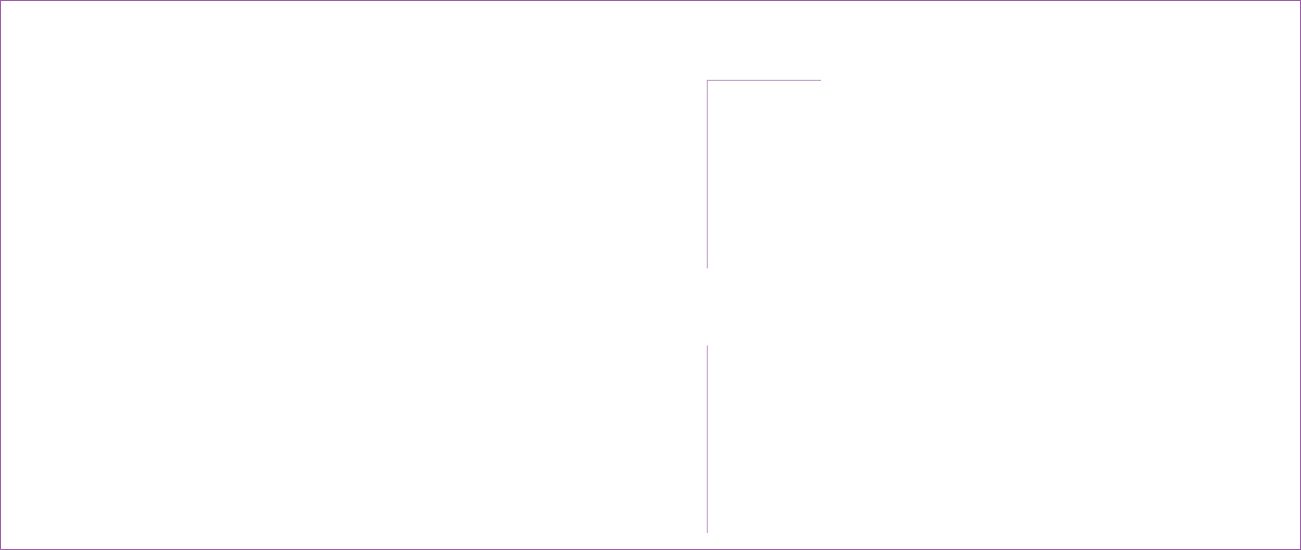 Ax	x	y	xНа відміну від цього підходу, загальна модель витрати-випуск аналізу діяльності містить всі чотири квадранти таблиць витрати-випуск, що охоплюють проміжні витрати, кінцевий попит і первинні витрати (додана вартість). Перше завдання полягає в розробці моделі лінійного програмування, яка відтворює те ж рішення попередньої початкової моделі аналізу витрати-випуск.Система A Леонтьєва буде такою:Максимально збільшитиZ = PX	Цільова функціяза умови, щоX – AX = Y	Обмеження для продукції-BX = 0	Обмеження для первинних витрат (робоча сила)X ≥ 0	НенегативністьA  = матриця технічних коефіцієнтів витрат для товарівB  = матриця технічних коефіцієнтів витрат для первинних витрат (робоча сила)X  = вектор випуску товару та зайнятості первинних витратY  = вектор кінцевого попитуP  = вектор цін Модель лінійного програмування в системі A Леонтьєва відтворює обернену матрицю традиційної моделі витрати-випуск. Для цієї системи метою є максимізація доходу, що підлягає обмеженням вектору кінцевого попиту і даної технології для проміжного виробництва, що задане екзогенно. Якщо припустити, що всі витрати знаходяться в розпорядженні економіки, мета максимізувати прибуток означає мету максимально збільшити доходи. Відносно моделі ціни, фіктивні ціни всіх товарів у цільовій функції будуть встановлені на PJ = 1,0, за умови, що всі коефіцієнти витрат для проміжних і первинних витрат складатимуть одиницю у сумі за стовпцями. В результаті, вектор Р у цільовій функції є вектором єдиних цін для різних товарів. Традиційна кількісна модель аналізу витрати-випуск з екзогенним кінцевим попитом означає, що робоча сила не обмежується на ринку.На перший погляд, очевидно, що конкуруючі дані моделі лінійного програмування відповідають оберненій матриці (рядки 1-5 рішення). Результати в рядку 6 еквівалентні з показниками цін одиниці моделі з подвійною ціною. Результати в останньому рядку відповідають стовпцю "загалом" оберненої матриці, показуючи економічні множники для зв’язків виробничих галузей.Таблиця 15.30: Система А ЛеонтьєваСТВЕРДЖЕННЯРІШЕННЯНа наступному етапі представляється важливий результат сучасної споживчої теорії, який просуває ідею, що споживачі більше зацікавлені в проведенні певних заходів споживання, ніж у споживанні окремих товарів. В наступній системі В Леонтьєва ми розглянемо тільки одну сукупну діяльність кінцевого попиту. Обсяг робочої сили обмежується наданим рівнем в таблиці 15.12 (L° = 800).Оцінку вектору кінцевого попиту в цільовій функції (Р6 = 1,0) можна розглядати як «рахункові гроші» економічної системи.Система B Леонтьєва має наступну структуру:Максимально збільшитиZ = PX	Цільова функціяза умови, щоAX – X = 0	Обмеження для продукціїBX = L°	Обмеження для первинних витрат (робоча сила)X ≥ 0	НенегативністьA  = матриця технічних коефіцієнтів витрат для товарів B  = матриця технічних коефіцієнтів витрат для первинних витрат (робоча сила)X  = вектор випуску товару та зайнятості первинних витратP  = вектор цінL° = обмеження максимальної загрузки для робочої сили Знову ж таки, обернені коефіцієнти виробництва аналізу витрати-випуск можуть бути отримані з конкуруючих даних лінійного програмування (Бьотель і Мюрдтер 1982). У моделі лінійного програмування кожен сукупний (обернений) коефіцієнт може бути розділений на два компоненти, які представляють ефект ємності первинних ресурсів і структурний ефект кінцевого попиту. Перший набір конкуруючих даних в стовпцях 7-11 таблиці 15.31 включає в себе результати незначної зміни даної структури кінцевого попиту під обмеженням, що ємність первинних ресурсів залишиться незмінним. У цій ситуації деякі виробничі діяльності можуть очікувати на прибуток, в той час як інші повинні чекати збиток при випуску. Ефект показано в стовпці 12, який утворився в результаті незначної зміни ємності первинних ресурсів, якщо структура кінцевого попиту залишається незмінною. В цій ситуації всі види діяльності можуть очікувати більш високих рівнів випуску. Різниця обох структурних елементів призведе до добре відомої оберненої матриці системи. Елементи оберненої матриці можуть бути розраховані таким чином: Конкуруючі дані для робочої сили мінус конкуруючі дані для товарів дорівнює відповідному елементу оберненої матриці. Перші два елементи оберненої матриці розраховуються наступним чином0.1250-(-1.1353) = 1.2603 та 0.1250 - (-0.3542) = 0.4792.Таблиця 15.31: Система B ЛеонтьєваСТВЕРДЖЕННЯ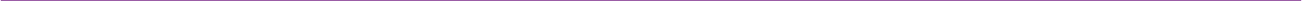 РІШЕННЯОсновні характеристики загальної моделі витрати-випуск можуть бути зведені таким чином:Основна та обернена модельІстотною перевагою моделі лінійного програмування є те, що вона містить всю систему виробництва. Вона одночасно оцінює всю інформацію таблиці витрати-випуск. Основна кількісна модель і модель подвійної ціни одночасно включені в оптимальному рішенні.Тіньові ціни та коефіцієнти сукупних витратСукупні (обернені) коефіцієнти виробництва можуть бути отримані з конкуруючих даних моделі лінійного програмування. Крім того, рішення включає в себе тіньові ціни для різних товарів і показників інтенсивності зворотних зв’язків.Прямокутні системи витрати-випускПрямокутні системи витрати-випуск можуть бути вирішені за допомогою моделей лінійного програмування витрати-випуск. Жодної цінної статистичної інформації не губиться при об’єднанні  до квадратних матриць.ЗаміщенняТрадиційна модель витрати-випуск заснована на виробничих функціях Леонтьєва, які не мають заміщення витрат. У моделі лінійного програмування може бути розглянуто заміщення методів.Згідно з теоремою про незаміщення, тільки одна виробнича діяльність серед багатьох методів є ефективною для виробництва певного товару незалежно від структурного складу кінцевого попиту, якщо не існує тільки однієї первинної витрати і спільного виробництва. У ситуації з більш ніж однією первинною витратою структура кінцевого попиту має сильний вплив на вибір методів (Самуельсон 1951, Чіпман 1953).Динамічні моделі витрати-випускПроміжні продукти відображають потоки товарів між секторами, які були придбані для поточних виробничих потреб протягом певного періоду часу. Тим не менш, деякі витрати сприяють процесу виробництва, але залишаються не використані  безпосередньо в процесі виробництва. Іншими словами, галузь має певні запаси капіталу обладнання, будівель і транспортного обладнання, які також необхідні для виробництва. В результаті, інвестиції необхідні для заміщення та доповнення потужності.Динамічні моделі витрати-випуск виконані відповідно до аналізу макроекономічної теорії множника-акселератора. Відповідно до цієї теорії передбачається, що інвестиції будуть викликатись, якщо зростатиме кінцевий попит.Очікуване зростанняЯкщо припустити, що наведені інвестиції є функцією очікуваного зростання, типовими рівняннями динамічної моделі витрати-випуск стануть:Xt = AXt + Ct + DtDt = BXt+1 - BXtXt = AXt + Ct + BXt+1 - BXt(I – A + B)Xt = Ct + BXt+1Виробництво періоду t визначається:Xt = (I – A + B)-1 (Ct + BXt+1)тим часом виробництво періоду t+1 визначається:  Xt+1 = B-1[(I – A + B)Xt – Ct ]X = випускY = кінцевий попитI   = матрична одиницяA = коефіцієнти витрат для проміжних продуктів(I-A)-1 = матриця коефіцієнтів сукупних витрат (обернені)B  = коефіцієнти витрат для капіталуC  = екзогенний кінцевий попит (споживання)D  = наведені інвестиціїT  = часовий показникЦе система лінійних різницевих рівнянь, оскільки значення змінних пов'язані з різними періодами часу. Споживання, як очікується, зростатиме за річним рівнем(1+m)t. Практичні задачі пов'язані з матрицею B коефіцієнтів капіталу.Блок 15.4:	Лінійне програмування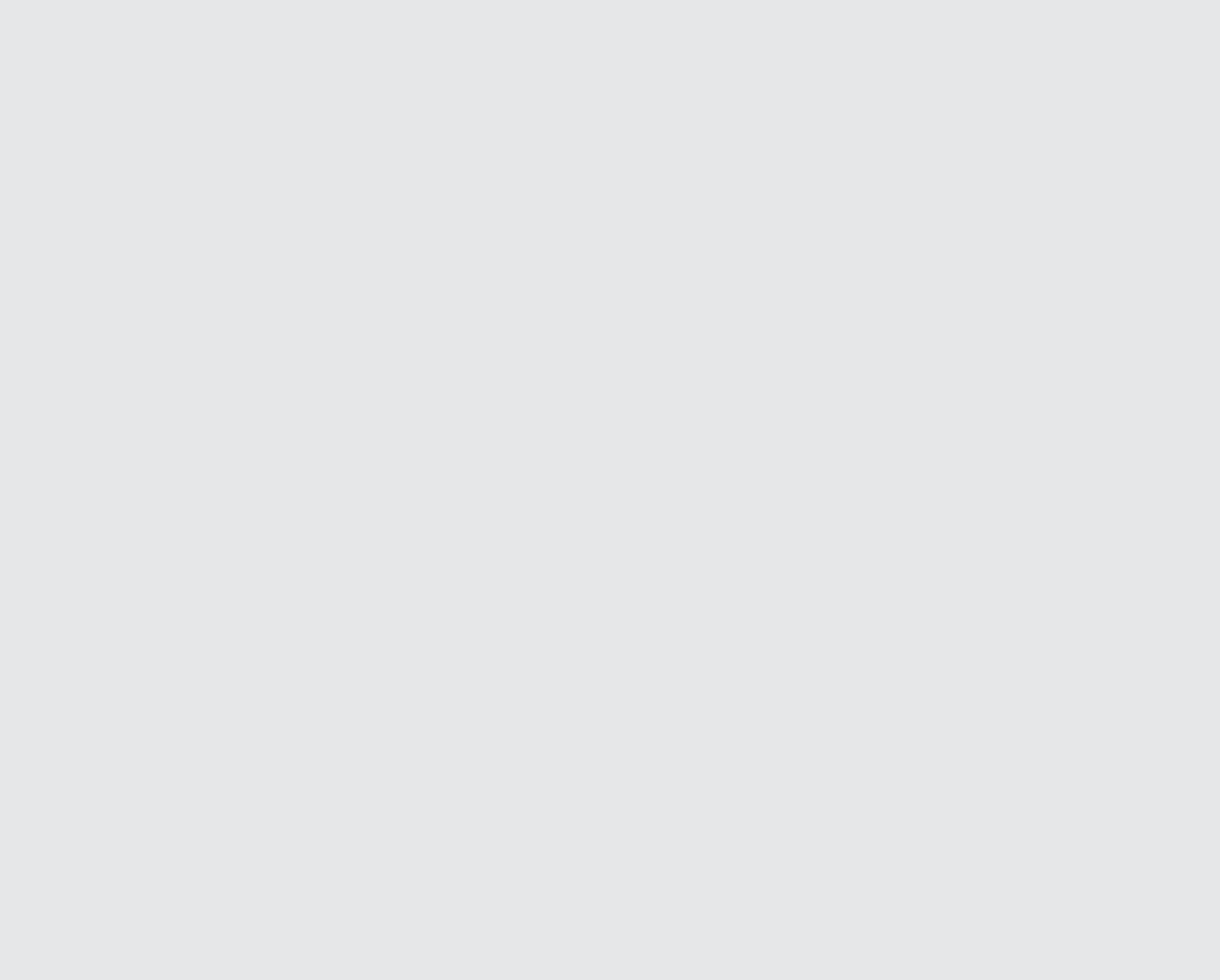 Проста виробнича задачаСпільні завдання лінійного програмування містять три елементи: лінійну цільову функцію, лінійні обмеження і ненегативний стан для змінних. Модель може бути визначена як максимальне збільшення або обернена задача зменьшення. У наступному прикладі прибуток має бути максимально збільшена для компанії, що виробляє 2 продукти, і яка володіє 3 машинами. Надані всі ціни на продукцію і ціни факторів виробництва і відомо коефіцієнти виробництва і потужності машин.Максимально збільшити	Максимально збільшитиG = z1x1 + z2x2	Цільова функція	(6) G = 13x1 + 17x2за умови, що	за умови, щоa11x1 + a12x2 ≤ v1°	Обмеження (обмежувальний зв’язок)	(7) 18x1 + 12x2 ≤ 216(3) a21x1 + a22x2 ≤ v2°	(8) 14x1 + 14x2 ≤ 196(4) a31x1 + a32x2 ≤ v3°	(9) 12x1 + 24x2 ≤ 288та	та(5) x1 ≥ 0, x2 ≥ 0	Ненегативність	(10) x1 ≥ 0, x2 ≥ 0aij = машино-годин на одиницю випуску	yi= вільні змінніzj = прибуток на одиницю випуску	vi° = потужність машинxj = випуск	Z = ПрибутокСИМПЛЕКСНИЙ АЛГОРИТМТаблиця 1 : СтвердженняТаблиця 2 : Проміжні результати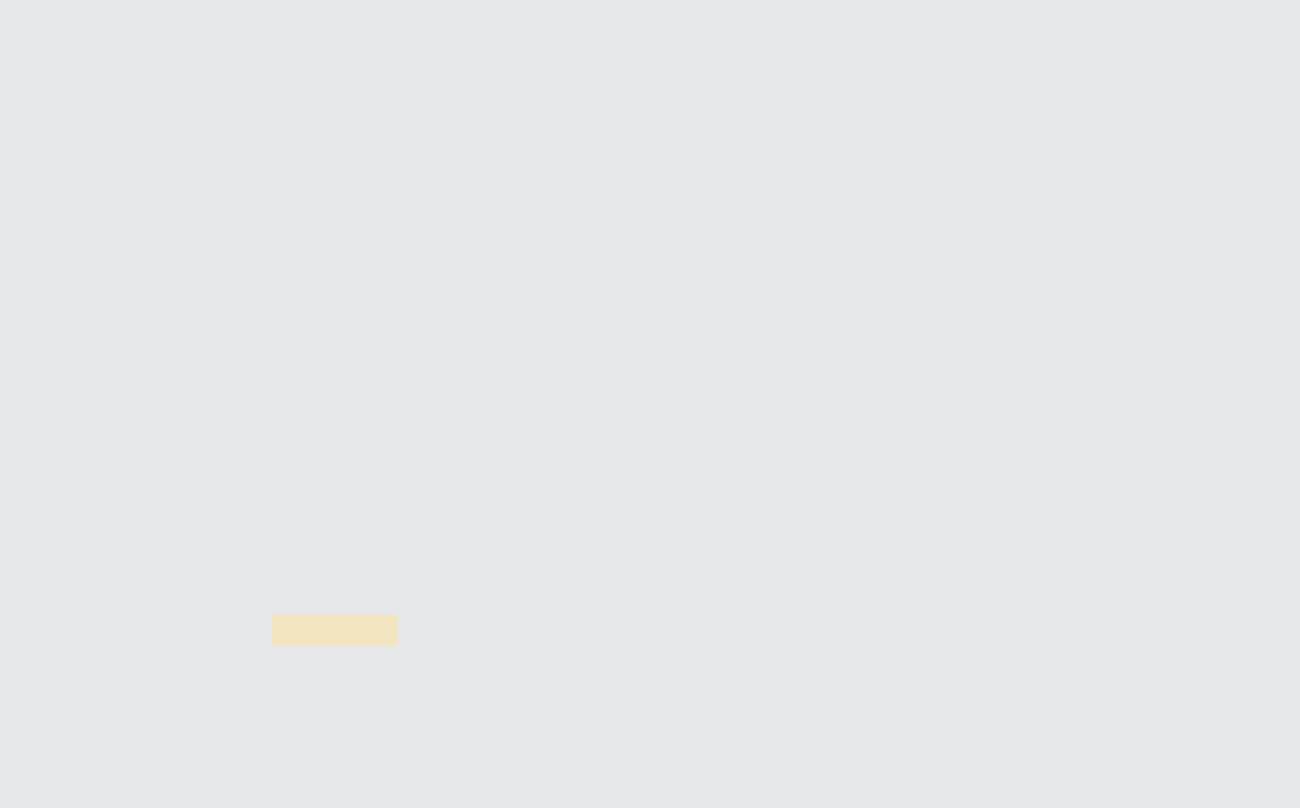 Таблиця 3 : РішенняРішення= Вирішальний рядок та вирішальний стовпчикx1 = 4	Випуск продукту 1	y1 = 24	Невикористана потужність машини Ax2 = 10	Випуск продукту 1	s1 = 0.6429	Тіньова ціна машини BZ = 222	Операційний прибуток	s2 = 0.3333	Тіньова ціна машини CТільки деякі з галузей виробляють основні товари. Тому не можна очікувати, що матриця В має обернену матрицю. Існує велика кількість літератури з проблеми своєрідності в динамічній моделі витрати-випуск і багато проблем залишаються для емпіричного застосування.У попередньому підході передбачається, що основні товари (будівлі, обладнання) мають вічний термін експлуатації. Основні товари, однак, мають кінцевий час використання. Споживання основного капіталу і списування через непридатність повинні відображати фактичні терміни служби основних товарів в експлуатації, в той час як чисті інвестиції будуть збільшуватися, якщо різні потужності промисловості повинні будуть розширені (Бьотель 1997). Інтеграція даних основного капіталу і даних по зайнятості в моделі витрати-випуск забезпечить послідовну систему запасів і потоків (Йохансен 1978).При оцінці інвестицій, ми хочемо розрізняти заміни старих основних товарів на нові основних товари і нове обладнання для розширення виробничих потужностей. Заміни є функцією поточного виробництва залежно від фактичного терміну служби основних товарів і доповнень в основний капітал і є функцією економічного зростання. У цьому випадку ми можемо переписати рівняння (87) наступним чиномXt = AXt +RXt + Ct + EXt+1 - EXtR  = коефіцієнти матриці витрат для заміни основних товарівE  = коефіцієнти матриці витрат для розширення основного капіталуПриклад трьох періодівРозглянемо рівняння (88) і напишемо його як(I – A + B)Xt - BXt+1 = CtЯкщо ми позначимо (I – A + B) як G і припустимо, що  t = 3, тоді відносини різницевого  рівняння такіGX° - BX1 = Y°GX1 - BX2 = Y1(93)GX2 - BX3 = Y2GX3 - BX4 = Y3або	*	=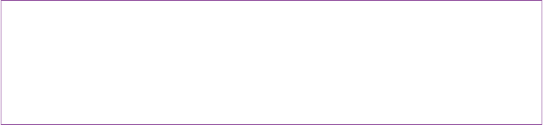 Є чотири матричні рівняння, які включають п'ять невідомих векторів х° до x4. Проблемою в динамічній моделі витрати-випуск є те, які значення будуть вказуватися як фіксовані в динамічному процесі. Є початкові значення при t = 0 з вихідними рівнями економіки і кінцеві значення, що відображають необхідні характеристики системи витрати-випуск на кінець аналізованого періоду, наприклад, для t = 3.Граничні умовиЯкщо ми припустимо, що t = 3 і минулий рік не представляє інтересу (x4 = 0), то ми можемо написати рівняння (67) для граничних умов, як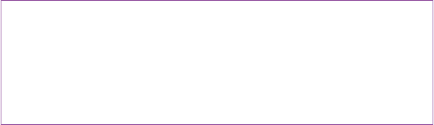 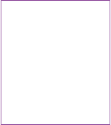 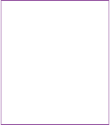 GX° - BX1 = Y°G	-B	0	0X°	Y°GX1 - BX2 = Y1	0	G	-B	0	X1	Y1(94)	або	*	=GX2 - BX3 = Y2	0	0	G	-B	X2	Y2GX3	= Y3	0	0	0	G	X3	Y3Якщо існує проекція вектору кінцевого попиту, ми можемо вивести пов'язані рівні випуску за умови, що існує обернена матриця з G і B.-1(95)	*	=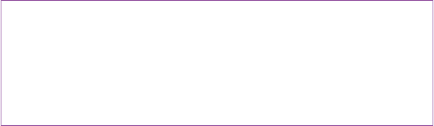 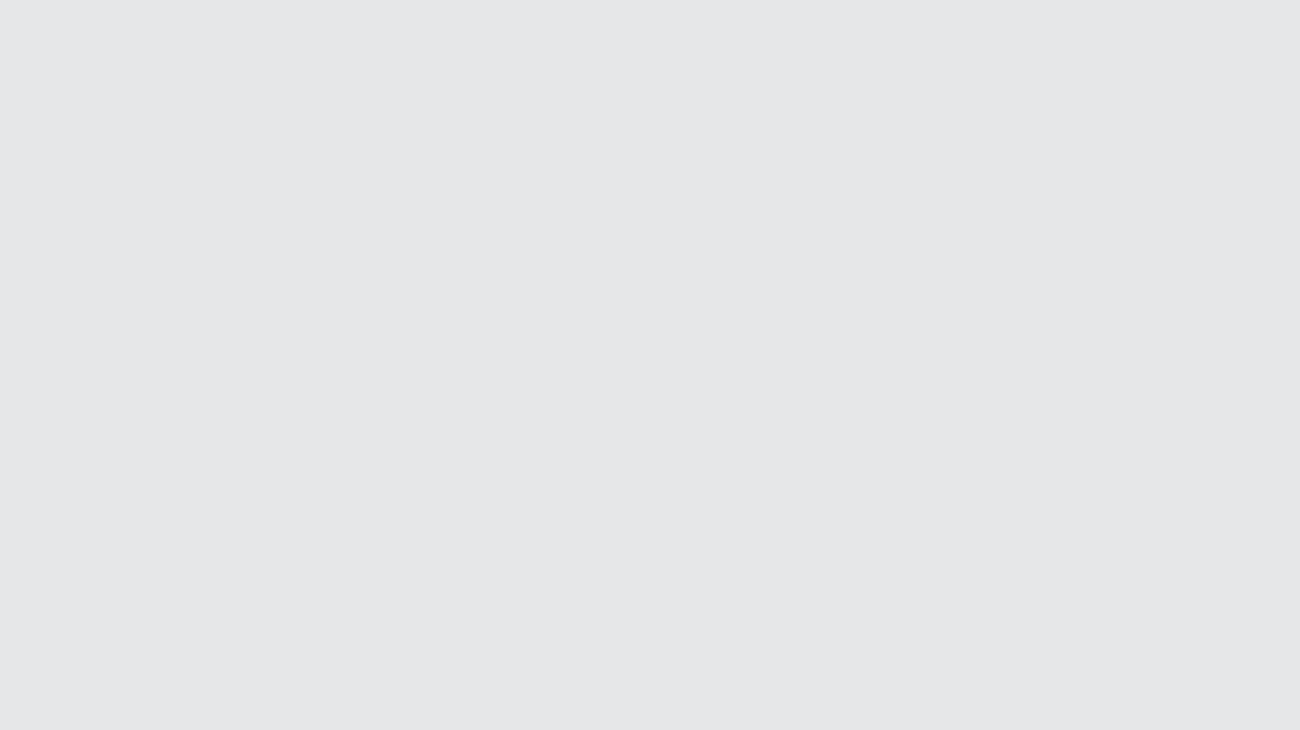 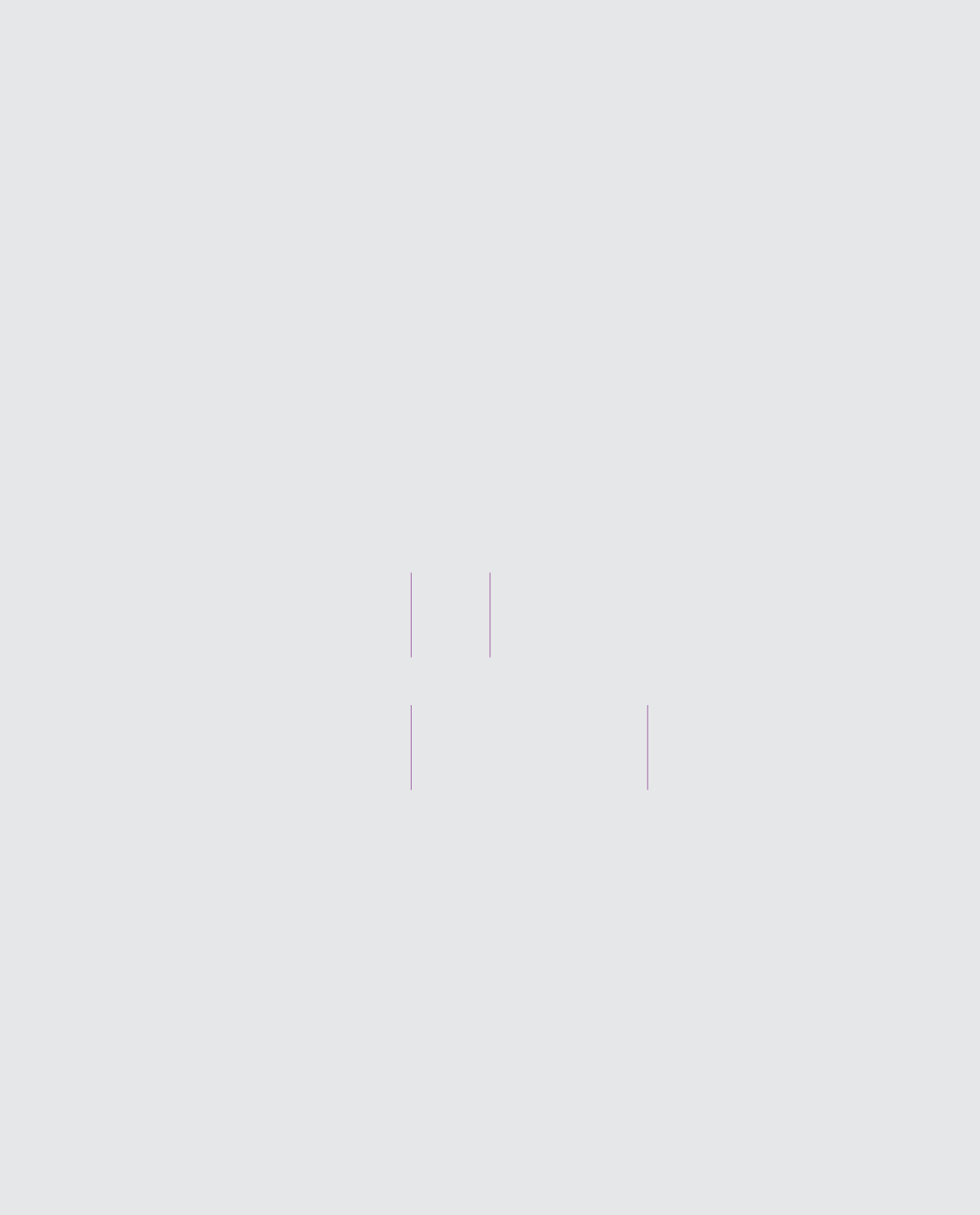 Таблиця витрати-випуск t = 0A = Сільське господарствоB = ВиробництвоV = Додана вартість C = Споживання I = ІнвестиціїX = ВипускM = ОбладнанняT = Транспортне обладнанняКоефіцієнти витрат A	Коефіцієнти капіталу B	Обернені коефіцієнти капіталу B-1Матриця Леонтьєва I-A	G = I-A+B(8)*	=(9)	=*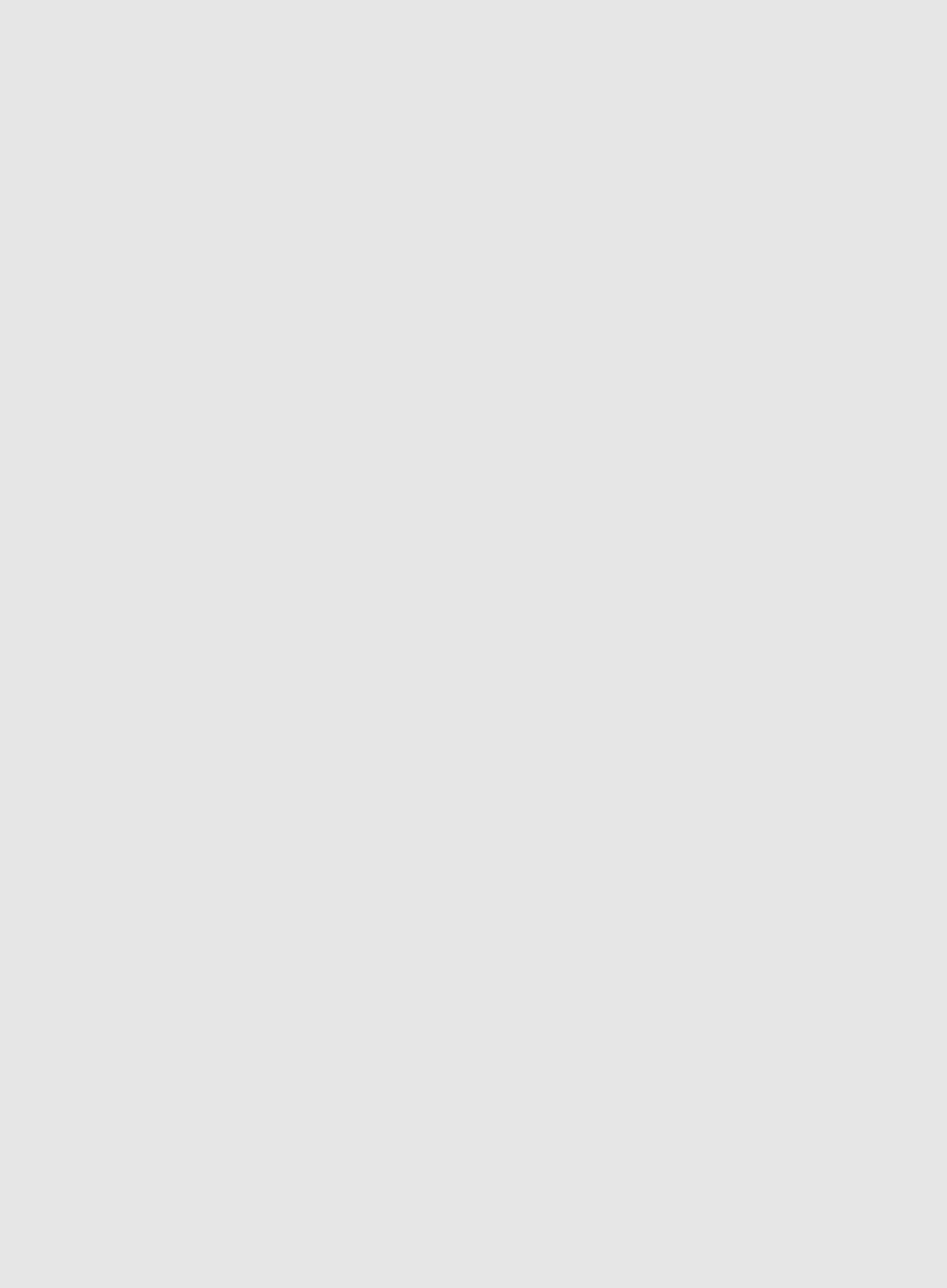 Кінцевий попит і потреби у капіталі за базовий рік t = 0G	X(0)	GX(0)Вектор кінцевого попиту із зростаючим споживанням на 5 відсотків за рік (m = 0.05)C(0)	(1+m)t	C(t)	GX(0)	YC(t) = (1+m)t C(0)Таблиця витрати-випуск t = 1Таблиця витрати-випуск t = 2Таблиця витрати-випуск t = 3Початкові умовиУ загальних системах різницевих рівнянь часто припускається, що початкові ( t = 0) значення всіх елементів системи відомі, наприклад, у вигляді таблиці витрат-випуску за базовий рік. У цьому випадку корисність цієї моделі походить від опису змінних в наступні роки. Систему рівнянь, утворену послідовно, можна записати у вигляді- BX1 = Y° - GX°GX1 - BX2 = Y1(96)GX2 - BX3 = Y2GX3 - BX4 = Y3або	*	=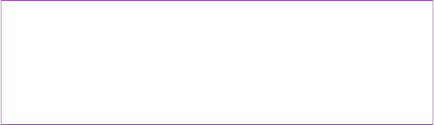 Рішення цієї системи залежить від неспецифічності матриці коефіцієнтів, зокрема від  неспецифічності матриці B на головній діагоналі. Фактично, особливість  матриці B створює проблеми в багатьох динамічних моделях витрати-випуск. Головною причиною є той факт, що у великих таблицях витрати-випуск, тільки декілька галузей поставляють основні товари і, як наслідок, багато рядків в матриці B порожні.-1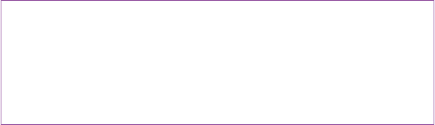 -B	0	0	0G	-B	0	0(97)	*	=0	G	-B	00	0	G	-BФактичне зростанняЯкщо припустити, що інвестиції в період t+1 є функцією фактичного зростання, то динамічна модель витрати-випуск визначається наступним чином:(98) Xt+1 = AXt+1 + Ct+1 + It+1It+1 = BXt+1 - BXtXt+1 = AXt+1 + Ct+1 + BXt+1 - BXt(I – A - B)Xt+1 = Ct+1 - BXtВиробництво періоду t+1 і періоду t визначаються наступним чином:(102) Xt+1= (I – A - B)-1(Ct+1 - BXt)(103) Xt =B [(A –I + B)Xt+1 + Ct+1]Якщо всі галузі працюють на повну потужність, механізм акселератора може привести до нестабільних коливань залежно від розрахункових параметрів. Тому, рекомендується пов'язувати стимульовані інвестиції із стабільними компонентами кінцевого попиту, а саме споживання та експорту. Значна частина інвестицій необхідна для заміни капітальних товарів. Якщо зростають компоненти кінцевого попиту, потрібна додаткова потужність. З іншого боку, потужність повинна бути зменшена, якщо скорочується кінцевий попит. Динамічні моделі витрати-випуск намагаються відобразити ці рішення.У наступному прикладі передбачається, що інвестиції в період t є функцією фактичного зростання між періодом t = 0 і періодом t = 1 та інвестиції стимулюються, як зазначено в рівнянні (87).Таблиця 15.32: Таблиця витрати-випуск базового року  t = 0Мільйонів Євро	Коефіцієнти витратТАБЛИЦЯ ВИТРАТИ-ВИПУСКІНВЕСТИЦІЇКАПІТАЛРОБОЧА СИЛА (1.000 Осіб)З матрицею Леонтьєва в таблиці 15.32 повна система коефіцієнтів витрат буде оберненою, яка включає проміжні і всі первинні витрати, наприклад, додана вартість, капітал (будівлі, машини) і робоча сила в змішаному вигляді значень і величин. Три блоки стовпців і рядків відносяться до трьох періодів часу. Підхід є еквівалентом рівнянню (91).Період t = 0	Період t = 1	Період t = 2(104)*	=Період t = 0 Період t = 1 Період t = 2Замість того, щоб об’єднати проміжне споживання з вимогами основного капіталу в матриці G = I – A + B, окрема обробка всіх витрат, здається, більш доречною для простеження непостійної динаміки моделі. Добре відомо з множника Кейнса і аналізу акселератора, що рівні випуску, як очікується, коливатимуться стабільним і нестабільним чином, залежно від параметрів граничної схильності до споживання і вимог основного   капіталу.Одинична матриця в нижньому правому куті квадранта I відноситься до відповідних потреб для первинних витрат. У затінених  елементах у наступних секторах матриці відображаються потреби у капіталі, отриманому ендогенним способом. Затінені елементи +1.0 і –1.0 відносяться до взаємозв'язків вимог основного капіталу в процесі виробництва, в той час як матриця С в рівнянні 93 відображає ендогенний попит для основних товарів (інвестиції).Обернена матриця динамічної моделі витрати-випуск представлена в таблиці 15.34. Вона визначає в квадранті I прямі і непрямі потреби щодо проміжних і первинних витрат за базовий рік (таблиця 15.32). Наступні квадранти представляють відповідні потреби для наступних двох років, у тому числі ендогенних результатів для первинних витрат (додана вартість, капітал і робоча сила). Результати для капіталу дозволять отримати відповідні вимоги щодо інвестицій.Таблиця 15.35 представляє результати динамічної моделі витрати-випуск. Для екзогенного вектору кінцевого попиту припускається, що споживання зростатиме на 15 відсотків за рік. Незважаючи на стабільні результати для цієї вправи слід зазначити, що динамічні моделі витрати-випуск реагують на зміни коефіцієнтів капіталу, структури кінцевого попиту та інших коефіцієнтів витрат у дуже непостійний спосіб. Слід зазначити, що вектор кінцевого попиту в базовому році t = 0  включає споживання та інвестиції. У наступні роки t = 1 і t = 2 вектор кінцевого попиту включає в себе тільки споживання в якості інвестицій і з тих пір є ендогенною змінною.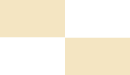 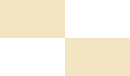 Таблиця 15.33: Матриця ЛеонтьєваТаблиця 15.34: Обернена матрицяТаблиця 15.35: Модель витрати-випускТемп зростання для споживання 15 відсотків за рікТаблиця 15.36: Таблиці витрати-випуск за рік t = 1 та рік t = 2Таблиця витрати-випуск року t = 1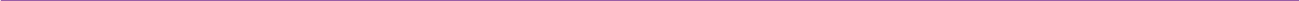 ТАБЛИЦЯ ВИТРАТИ-ВИПУСКІНВЕСТИЦІЇКАПІТАЛРОБОЧА СИЛА (1.000 Осіб)Таблиця витрати-випуск для року t = 2ТАБЛИЦЯ ВИТРАТИ-ВИПУСКІНВЕСТИЦІЇКАПІТАЛРОБОЧА СИЛА (1.000 Осіб)Основні результати динамічної моделі витрати-випуск підсумовуються в таблицях 15.36. Прогнозовані таблиці витрати-випуск включають в себе всю необхідну інформацію щодо інвестицій та капіталу. Для спрощеності, потреби у споживанні основного капіталу були знехтувані. Слід зазначити, що для кожної таблиці витрати-випуск була отримана матриця інвестицій, як міст між виробниками основних товарів і інвесторами.Динаміка економічного зростання для економіки викликана споживанням, яке ймовірно буде зростати на 15 відсотків за рік. У нашому прикладі це зростання викликає інвестиції та первинні витрати для доданої вартості (споживання основного капіталу, чисті податки на продукцію, оплата праці співробітників, дохід від основного виду діяльності), робочої сили (працівники, самозайняті ) і капіталу (будівлі, обладнання) в діапазоні очікуваного темпу зростання для споживання.Основною перевагою динамічної моделі витрати-випуск є потенціал забезпечення постійної основи для потреб виробництва та інвестицій, капіталу і робочої сили для економічного розвитку в часі.Непостійність динамічних моделей витрати-випускЩоб уникнути помилкових коливань і неправдоподібних результатів динамічних моделей витрат-випуску, був реалізований інший підхід для аналізу економічних впливів структурних фондів Європейської Комісії (Бьотель 2002). У цьому випадку стимульовані інвестиції є функцією фактичного зростання конкретних зовнішніх компонентів кінцевого попиту, таких як споживання та експорт, але не інвестицій.Xt = AXt + Ct + It(105) Z = (I-A)-1It = B(ZCt - ZCt-1)Xt = AXt + Ct + B(ZCt - ZCt-1)Xt = Z{Ct + BZ[Ct - Ct-1]}Важливі внески у динамічні моделі витрати-випуск включені у публікації Леонтієва (Леонтьєв 1970), Шумана (Шуман 1968) та Майєра (Майєр 1980). Цікаві емпіричні додатки динамічних моделей витрати-випуск були реалізовані в дослідженнях Леонтьєва та Дучина (Леонтьєв та Дучин 1984) і Калмбаха та Курца (Калмбах і Курц, 1990).Інші моделі витрати-випускКілька інших важливих моделей витрати-випуск і моделей загальної рівноваги представлені в цьому розділі, щоб продемонструвати, що розбита по позиціям база даних витрати-випуск є суттєвою особливістю багатьох сучасних макроекономічних моделей.Підхід INFORUM  до міжгалузевого моделюванняМоделі INFORUM були започатковані Клоппером Алмоном (Алмон 1991) в Університеті штату Меріленд. Назва розшифровується як "Міжгалузеве прогнозування при університеті штату Меріленд". Моделі INFORUM є міжгалузевими моделями, що є динамічними і пов’язані на міжнародному рівні, і які імітують поведінку економіки наскільки це можливо. Вони призначені як для аналізу державної політики так і для бізнес-прогнозування. Моделі протиставляються класичним моделям витрати-випуск, чистим економетричним моделям та обчислюваним моделям загальної рівноваги. Де це доречно, модель використовує регресійний аналіз для опису поведінки споживачів, виробників, експортерів, імпортерів, інвесторів та інших осіб, що приймають економічні рішення. Вона використовує явні і, як правило, змінні відносини витрати-випуск між галузями. Це використання забезпечує абсолютну узгодженість обліку, на виробничій стороні, серед кінцевих попитів, проміжного використання та виробництва продукції, і на стороні ціни, серед цін на продукцію, витрат на використані матеріали, і спричиненої доданої вартості при їх виробництві.Модель INFORUM не покладається на вже здійснені масштабування для проведення розумних прогнозів, хоча це може явно показати статистичні розбіжності, що викликані суперечливими офіційними даними. Вона створює макроекономічні підсумки, такі як валовий внутрішній продукт, із змінних показників рівня промисловості. Вона не починається із загальних підсумків і не розповсюджує їх по галузям. Модель простежує розвиток економіки протягом тривалого часу і, безумовно, може показати бізнес-цикли. Вона не зосереджується на стані рівноваги у якийсь момент в майбутньому. Нарешті, модель однієї країни повинна бути пов'язана з аналогічними моделями інших країн.Модель може розпочатися так просто, як і постійна таблиця витрати-випуск і екзогенний кінцевий попит, і перерости у модель, яка інтегрує продукцію, ціни, доходи, зміни технічних коефіцієнтів, і динамічні інвестиційні функції. Відсутня спроба централізовано визначити форму поведінкових функцій, що використовуються. Ця група характеристик здається простою, але це відрізняє цю групу моделей від інших численних моделей. Нижче наведено список інших моделей, який показує, як вони відрізняються від моделей INFORUM.Класичні економетричні моделі малоефективні, або взагалі неприйнятні при використанні таблиць витрат-випуску, але значною мірою покладаються на регресійний аналіз, навіть для співвіднесення продукції галузі з сукупним кінцевим попитом.Класичні моделі витрати-випуск малоефективні, або взагалі неприйнятні при використанні рівнянь поведінки на основі регресії. Якщо вони є динамічними, інвестиції ґрунтуються на потребах капіталу для подальшого зростання, а не на якому-небудь дослідженні, чому фірми будуть фактично інвестувати. Цей підхід з потребами робить поточні інвестиції залежними від майбутнього запланованого випуску, залежність якої часто призводить до серйозних проблем з нестабільністю результатів моделі. Обчислювані моделі загальної рівноваги зосереджені на положеннях з рівноваги, а не на динамічній кривій часу економіки, яка має бізнес-цикли і яка ніколи не може бути в стабільному стані або рівновазі. Обчислювані моделі загальної рівноваги, як правило, проводяться в рамках матриці соціальних розрахунків (МСР).Моделі INFORUM використовують таблиці витрати-випуск із змінними коефіцієнтами витрат, як для обчислення промислового випуску, так і для промислових цін. Вони значною мірою покладаються на економетрію на основі регресійного аналізу для рівняння поведінки, особливо для споживання, інвестицій, експорту, імпорту, продуктивності, прибутку і заробітної платні. Поведінковий підхід до інвестицій повністю виключає нестабільність динамічних моделей витрати-випуск. Повна модель INFORUM має всі ненульові елементи матриці рахунків для аналізу соціальних процесів, але уникає великих нульових матриць і реалізації припущення про "єдину технологію галузі". МСР також, здається, виводить певну узгодженість з розрахунками витрати-випуск. У наполяганні на повній системі рахунків та з урахуванням як доходу, так і ефекту ціни, обчислювані моделі загальної рівноваги нагадують моделі сім'ї INFORUM.Численні моделі витрати-випуск використовують сукупні драйвери макро-моделі. Добре відомими комерційними прикладами є моделі витрат-випуску DRI. Тим не менш, техніка, яка використовується у цій моделі руйнує узгодженість з початковими підсумками. Моделі HERMES були ініційовані Європейською Комісією та мали зворотній підхід INFORUMу до міжнародного співробітництва. Плани розбивки по секторам та функціональні форми національних моделей були визначені централізовано і заздалегідь, до фактичної побудови моделі. Складна структура моделі і суттєві вимоги до оновлення бази даних стають більш серйозним викликом для цих моделей. Кембриджська модель економетрики Сполученого Королівства має всі властивості моделі сім'ї INFORUM, але побудована за допомогою іншого програмного забезпечення, яке фактично зробило складним міжнародний зв'язок.Малюнок 15.1: Блок-схема моделі INFORGEINFORUM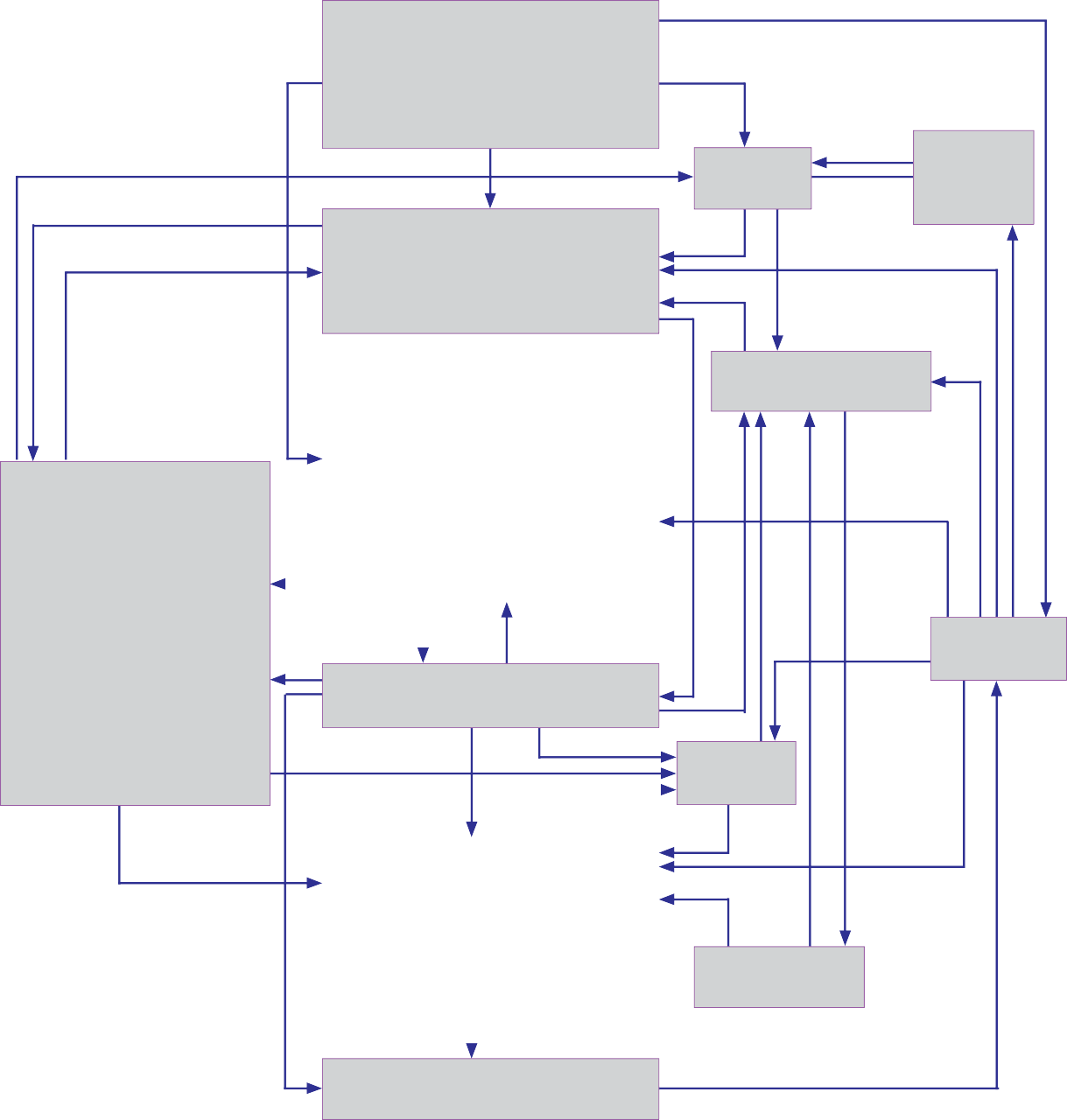 Модель міжнародної торгівлі-  Світовий попит на імпорт- Ціни світового ринку Відсоткові ставкиГрошово-кредитна політикаКінцевий попит- Продукти внутрішнього виробництва- Імпортовані продуктиІНВЕСТИЦІЇУРЯД ПРИВАТНІ ГОСПОДАРСТВА ФІРМИ ІНОЗЕМНІ ДЕРЖАВИ- Податки- Соціальний внесок- Чистий прибуток- Профіцит/ДефіцитВИРОБНИЦТВОЦІНИЗАРПЛАТНЯКАПІТАЛВИТРАТИ НА ОДИНИЦЮ ВИПУСКУ ПРОДУКЦІЇТака ж сама структура обліку є загальною для всіх моделей INFORUM і вбудована в загальне програмне забезпечення, хоча вона може бути змінена, щоб задовольнити вимоги конкретних країн. Тим не менш, відсутні спроби зробити економетрику постійною в межах різних моделей. Функціональні форми і методи оцінки можуть бути різними в різних країнах. Також потрібно, щоб плани розбивки таблиць по секторам або їх базовий рік були спільними. В кожній країні повинна бути використана найкраща наявна інформація. Важливим є те, щоб зробити її якомога простішою для економістів в національних партнерських групах, щоб сконцентруватися на економіці, а не на програмному забезпеченні для створення найкращої моделі для кожної країни.Моделі міжгалузевого прогнозування для НімеччиниБернд Майєр розробив модель INFORGE в якості члена міжнародної системи INFORUM. Цей консорціум був ініційований Клоппером Алмоном і включає на сьогодні 14 національних моделей. Всі моделі пов'язані на глибокому рівні галузевої розбивки один з одним через моделі світової торгівлі. Міжнародна система охоплює у ендогенний спосіб приблизно 90 відсотків світової торгівлі та 85 відсотків світового валового внутрішнього виробництва. Назва INFORGE була отримана від “Міжгалузевого прогнозування Німеччини”.Структура моделі INFORGE представлена на малюнку 15.1. Модель світової торгівлі INFORUM виводить вектор світового попиту на імпорт і вектор цін на світовому ринку на кожну товарну групу і відсоткову ставку США. У всіх галузях виділяються 58 груп продуктів. Для приватного споживання визначені 26 різних цілей і функцій, які трансформуються в 58 товарних груп за допомогою мостової матриці. Інвестиційна матриця дозволяє пов'язувати вектори-стовпчики для інвестицій в будівництві та обладнанні виробничих секторів з вектором-рядком інвестицій для інвестування галузей. Всі компоненти кінцевого попиту і попит на проміжну продукцію є ендогенними змінними. Коефіцієнти витрат для проміжної продукції та імпортних акцій є змінними, залежно від змін відповідних цін. Попит різних галузей для первинних витрат на робочу силу і капітал залежить від заробітної платні, відсоткових ставок і цін на проміжні товари і випуск (продукції).Особливістю моделі INFORGE є глибокий ступінь розбивки (58 галузей) і утворення повного і послідовного набору національних рахунків для основних інститутів (фірм, приватних домогосподарств, державних послуг, зарубіжних країн). Розрізняють сім окремих рахунків для кожної установи, серед них рахунок виробництва, рахунок утворення доходів, рахунок розподілу первинних доходів і рахунок розподілу доходів. Зв'язок між даними з розбивкою і макро-даними контролюється явним з’єднанням всіх операцій та інтеграції в систему національних рахунків. Рекурсивним способом макроекономічні результати, як це відображено в системі рахунків, можуть забезпечити зворотний зв'язок на рівні розбивки бази даних.Підсумовуючи основні особливості INFORGE (Mайєр та Еверхарт 1998), дана модель, можна сказати, відображає структурні зміни у світовій економіці. Проте, головною метою підходу є моделювання структурних змін у Німеччині. Це досягається шляхом обробки попиту та пропозиції продукції (товарів та послуг) як ендогенних змінних, і належне відображення взаємозалежності між макроекономічним розвитком та індивідуальними рішеннями.З PANTA RHEI (Mайєр 1998), екологічно розширеною версією 58 сектора економетричного моделювання і прогнозування, модель INFORGE була створена з 29 енергоносіями для додатків з макроекономічної політики, зокрема, введення податку на викиди вуглецю. Повний опис моделі та її застосування був опублікований у 1998 році  (Mайєр, Бокерман, Еверхарт і Лутц, 1998).Міжнародні порівняння продуктивностіПроект ЄС KLEMS  спрямований на створення бази даних щодо заходів економічного зростання, продуктивності, створення робочих місць, накопичення капіталу і технологічних змін на рівні галузі для всіх держав-членів Європейського Союзу з 1970 року. Ця робота зробить важливий внесок в оцінку політики, зокрема, для оцінки цілей, що стосуються конкурентоспроможності та потенціалу економічного зростання, цілі яких були встановлені на Лісабонському саміті і саміті у Барселоні. База даних повинна полегшити постійне виробництво високоякісних статистичних даних з використанням методології національних рахунків та аналізу витрати-випуск. Одиниці вимірювання витрат включають в себе різні категорії капіталу, робочої сили, енергії, матеріалів і вироблених послуг. Будуть розроблені показники продуктивності, зокрема, з методами оцінки економічного зростання. Також будуть побудовані кілька заходів щодо створення знань. Для поліпшення міжнародної порівнянності буде здійснюватися вимірювання  важливих методологічних та наукових даних. Буде приділятись достатня увага розвитку гнучкої структури бази даних, і поступовому впровадженню даних офіційної статистики протягом проекту. База даних буде використовуватися для аналітичних цілей  і для цілей пов'язаних з політикою, зокрема, шляхом вивчення взаємозв'язку між підготовкою кваліфікованих кадрів, технічним прогресом та інноваціями, з одного боку, і продуктивністю з іншого. Для полегшення цього виду аналізу, буде також створене посилання на пошук існуючих баз мікроданих (рівень фірми). Баланс академічних, статистичних  та політичних витрат в цьому проекті реалізується за участю 15 організацій з усього ЄС, що представляє собою суміш академічних інститутів та науково-дослідницьких економічних інститутів з національної політики та за підтримки з боку різних статистичних управлінь та ОЕСР.Консорціум був ініційований Дейлом Джордженсоном з Гарвардського університету і Університету Гронінгена. Проект KLEMS ЄС координується центром росту та розвитку Гронінгена університету Гронінгена у співпраці з Національним інститутом економічних і соціальних досліджень у Лондоні. Консорціум включає 18 партнерів наукових інститутів Європейського Союзу. Ініціатива підтримується ОЕСР,  яка підготувала “Керівництво ОЕСР з вимірювання продуктивності ”.Проект ЄС KLEMS фінансується Європейською Комісією, Генеральним директоратом з наукових досліджень в межах 6-ї Рамкової Програми, пріоритет 8, “ Підтримка політики та прогнозування науково-технологічних потреб ”.EXIOPOL –  це комплексний проект, який спрямований на розвиток оцінок зовнішніх витрат широкого набору видів економічної діяльності для Європи, і для встановлення детальної екологічно розширеної структури витрати-випуск, включаючи ці оцінки, для того, щоб застосовувати результати цього аналізу для вирішення питань політики. Проект координується організацією Fondazione Eni Enrico Mattei (FEEM) у співпраці з Нідерландською організацією науково-прикладних досліджень (TNO). EXIOPOL включає 37 партнерів як всередині Європи, так і поза її межами. Партнери були відібрані за критерієм обширного досвіду у двох основних областях досліджень: оцінка зовнішніх витрат ключових екологічних впливів, і екологічно розширений аналіз витрати-випуск.Проект EXIOPOL має 3 основні цілі:синтезувати і розробляти комплексні оцінки зовнішніх витрат широкого набору видів економічної діяльності для Європи;встановлювати детальну екологічно розширену структуру витрати-випуск, з посиланнями на інші соціально-економічні моделі, в які включено якомога більше цих оцінок. Така екологічно розширена таблиця витрати-випуск для ЄС 25 не існує. Це повинно бути враховано для оцінки впливу на навколишнє середовище і зовнішні витрати різних секторів економічної діяльності, а також діяльності щодо остаточного споживання і споживання ресурсів для країн в ЄС;застосовувати результати зовнішніх оцінок вартості і екологічно розширеного аналізу витрати-випуск для аналізу політичних питань, що мають важливе значення, а також для оцінки впливу минулих досліджень щодо зовнішніх витрат на формування політики в ЄС.Комплексний проект створить новий набір інструментів, який підтримується в самих різних областях політики ЄС, таких як Інтегрована Продуктова Політика, Стратегія з Природних Ресурсів, План Дій з Екологічних Технологій, Постійне Споживання та Виробництво, співвідношення між стійкістю і Лісабонською стратегією, і оцінка впливу відповідних стратегій в цілому.Цілі відображають ту Робочу Програму вивчення  глобальних змін та екосистеми (РП), яка підкреслює важливість кількісного аналізу зовнішніх ефектів, і розробку нової системи рахунків для оцінки стійкості на мікро-, макро- та галузевому рівнях. Як потребує РП, структура і випуски EXIOPOL є повністю спрямованими, щоб забезпечити основу для цих нових аналітичних інструментів політики, а також зміцнити існуючі інструменти аналізу витрат і вигод, та ефективності витрат, а також може поліпшити всю сферу економічно-екологічного моделювання. Це зміцнення буде надходити з кращої кількісної інформації про зовнішні витрати, пов'язані з використанням ресурсів та широкого діапазону викидів усіх видів економічної діяльності, які досі не були детально проаналізовані.Проект EXIOPOL фінансується Європейською Комісією, Генеральним директоратом з наукових досліджень в межах 6-ї Рамкової Програми, пріоритет 6, “ Глобальні зміни та екосистеми ”.Економічне моделювання в НорвегіїПротягом багатьох років, Норвегія була однією з провідних країн щодо якості національних рахунків і застосування складних макроекономічних моделей. Всі макроекономічні моделі статистики Норвегії включають ядро витрати-випуск.Щоквартальна макроекономічна модель KVARНорвезька щоквартальна макроекономічна модель KVARTS (Бовіц і Торбйорн 1989) в основному використовується статистичним управлінням Норвегії для цілей регулярних короткострокових переміщень та прогнозування. Прогнози публікуються двічі на рік. Недавнє застосування цієї моделі було розпочато для вивчення впливу ОПЕК.KVART містить близько 1.300 рівнянь і 600 екзогенних змінних.  Її порівняно великий розмір, оскільки йдеться про кількість рівнянь, в основному зумовлений відносно розділеною специфікацією секторів і товарів. Є 17 секторів і 26 товарів. Як і інші норвезькі моделі, розроблені Статистичним управлінням Норвегії, KVARTS перетворюєструктуру витрати-випуск національних рахунків в структуру моделі. Значна частина рівнянь є рівняннями витрати-випуск і визначальними відношеннями. Близько 100 рівнянь можна назвати економетричними рівняннями, тобто визначеними випадково і оціненими економетричними методами.KVARTS ендогенізує більшість змінних в реальній сфері економіки, так само як заробітну платню і ціни. Ціни на імпорт в місцевій валюті є екзогенними, також маючи на увазі екзогенні валютні курси. Крім того, різні фінансові змінні, наприклад, відсоткові ставки і пропозиція кредиту, що впливає на потребу домогосподарства, є екзогенними змінними.Макроекономічна модель MODAGНорвезька щорічна модель MODAG (Каппелен 1992) широко використовується протягом останніх 20 років по ряду питань, в основному, пов'язаних з державним попитом і з нещодавно щодо наслідків членства Норвегії в Європейському Союзі. За міжнародним порівнянням варто відзначити, що у побудові масштабної економетричної моделі у Норвегії  тенденцією є перехід до більш сукупних моделей. У той час як MODIS IV мала 200 товарів, моделі MODAG вказують близько 40 товарів. Тим не менш, за міжнародними стандартами MODAG є досить деталізованою моделлю. Масштабні моделі в більшості країн перейшли в протилежному напрямку, від дуже загальних до більш деталізованих.Незважаючи на те, що фактори на боці пропозиції стали більш важливими, адже нові модельні групи були додані в цю модель, основним призначенням MODAG є підготовка короткострокових та середньострокових політичних документів для норвезького парламенту. У цьому режимі, управління попитом і політика доходів як і раніше відіграють важливу роль.MODAG є моделлю на основі витрат-випуску, яка використовується в короткостроковому і середньостроковому макроекономічному плануванні та аналізі політики. На MODAG впливає скандинавська модель інфляції, з відмінністю між відкритими і закритими ринками товарів, відповідно до кейнсіанської макроекономічної теорії та моделювання витрат-випуску.Норвезька система національних рахунків формує концептуальну структуру й емпіричну основу моделі. Майже всі параметри різних субмоделей оцінюються економетрично з часових рядів національних рахунків, в той час як коефіцієнти структури витрати-випуск оцінюються від національних рахунків за базовий рік моделі.Щорічно модель перебудовується, з базовим роком, який зазвичай відстає на два роки від поточного року. Опис товарних потоків є одним з основних елементів MODAG. Так само, як і в національних рахунках, товарні операції, представлені за допомогою двох матриць з товаром-по-сектору, одна для потоку товарів до кожного сектору та одна для потоку товарів з кожного сектору. MODAG має 40 товарів, 28 виробничих секторів і 14 категорій особистого споживання. Реальний капітал та інвестиції, як правило, групуються у 3 категорії для кожної з галузей виробництва.Модель загальної рівноваги MSGНорвезька модель МСЗ (Холмой 1992), скорочено від Мульті Секторальне Зростання, є прикладною моделлю загальної рівноваги (ПЗР), яка регулярно використовується в довгостроковому плануванні Норвезьким Міністерством Фінансів з 1968 року. Протягом цих років були зроблені чотири основних редакції з первісної моделі МСЗ. Останнім прикладом використання моделі МСЗ для довгострокових прогнозів був аналіз впливу конвенції про зміну клімату на норвезьку економіку.Модель МСЗ має довгу перспективу. Таким чином, більш важливим є об’єднати механізми, що пояснюють довгострокові тенденції, ніж короткострокові коливання в економіці. Тому природним вибором прикладного дослідника є базування моделі на теорії економічного зростання, яка є спеціальною дисципліною теорії загальної рівноваги. В традиції Кейнс-Клейна, всупереч типовим макро-економетричним моделям, рушійними силами зростання в макроекономічних сукупних показниках є розширення здібностей факторів первинних витрат у виробничому процесі. Здається, що основні тенденції, навколо яких змінюється економіка, краще пояснити за допомогою теорії загальної рівноваги, ніж будь-якої іншої теоретичної основи, яка є наявною в даний час для здійснення в числовій великомасштабній моделі. Головною силою моделі ПЗР  є її вагоме теоретичне обґрунтування. Поведінка агентств явно змодельована і заснована на принципах мікроекономічної оптимізації.В міжнародному плані моделі ПЗР головним чином використовується для кількісного аналізу добробуту заходів політики. Зокрема, оцінки зростання добробуту від податкових реформ або лібералізації торгівлі є популярними темами для аналізу. Як і більшість моделей ПЗР, жодна з версій МСЗ не була моделлю повної загальної рівноваги (ЗР) в чіткому сенсі цього слова. Повна модель ЗР складається із зв’язків, отриманих від раціональної, конкурентної поведінки всіх агенцій, поєднаних з припущенням про гнучкі відносні ціни, роз’ясняючи всі ринки. У порівнянні з такою моделлю ЗР, межчасова поведінка домогосподарств не вбудована в МСЗ -5. Замість цього, визначається приватне споживання на боці пропозиції, обмежене загальним постачанням робочої сили. З іншого боку, поведінка виробника є похідною від межчасової поведінки оптимізації.Модель визначає 40 товарів. За винятком 8 неконкурентних товарів імпорту та 4 суспільних товарів, кожен товар є складним товаром, тобто сукупністю внутрішньої і зовнішньої різноманітності. Вказано 28 виробничих секторів. Загалом кожен сектор виробляє декілька товарів, але у фіксованих пропорціях відповідно до опису, який наданий в національних рахунках за базовий рік. Після дворівневої процедури бюджетування наступним йде попит на витрати. На вищому рівні існують чотири фактори витрат, робоча сила (людино-години), капітал, енергія та інші матеріальні витрати. Ці фактори оптимально поєднані відповідно до технології незмінного ефекту масштабу, який може з часом змінюватися через технічні зміни (коли при будь-яких поєднаннях виробничих факторів середній та граничний продукт всіх факторів збільшуються в однаковій пропорції). Технологія представлена у подвійних елементах, які узагальнені у функціях витрат Леонтьєва. На нижньому рівні, попит на енергію ділиться на електроенергію і паливо відповідно до виробничої функції постійного доходу МВЕ.Запас капіталу в кожному секторі є специфічною для сектору «сукупність Леонтьєва» 8 капітальних товарів. Кожен з цих капітальних товарів є сукупністю 40 основних складових товарів в моделі. Також матеріальні витрати, електроенергія і паливо в кожному секторі є специфічною для сектору сукупністю 40 основних складових товарів.Мультісекторальні економічні моделі для ЯпоніїУправління економічного планування Японії розробило “Мультісекторальні моделі для середньострокового та довгострокового аналізів” (Управління економічного планування 1999), які використовують базу даних витрати-випуск.Середньострокова мультісекторальна модель“Середньострокова мультісекторальна модель” це піврічна економетрична модель, призначена для опису поведінки роз’єднаних економічних одиниць, відповідно до Системи національних рахунків (СНР), з точки зору як інституційних секторів (домашніх господарств, фірм, уряду ), так і виду економічної діяльності (галузі промисловості). Модель має справу з усіма таблицями основних рахунків, тобто таблицями постачання та споживання, доходів і витрат інституційними секторами, фінансових операцій, зайнятих осіб за видами економічної діяльності та наявності матеріальних і фінансових активів.Основними функціями моделі є:Розбивка 15 товарів (товари та послуги) і 14 секторівДинамічне накопичення запасів виробничого капіталу за рахунок інвестиційНеокласична виробнича функція для кожного секторуФункція попиту для кожного інституційного секторуМиттєве пристосування попиту та пропозиціїМодель може характеризуватись як мультісекторальна динамічна нерівноважна модель.Довгострокова мультісекторальна модель“ Довгострокова мультісекторальна модель” це динамічна модель витрат-випуск, яка розроблена для виявлення оптимального та реалістичного напрямку зростання економіки Японії в довгостроковій перспективі. Модель має теореми про магістралі в якості своєї вихідної теорії. Таким чином, характеристика її вирішення різко контрастує з економетричною моделлю проекту. Передбачається, що існує унікальний збалансований шлях зростання (магістраль), якщо відома точна інформація про наявні технології, уподобання споживачів і згоду в масштабах держави, щодо  загальних рис економічного майбутнього.Модель має 33 види економічної діяльності (промислові сектори). Дані складаються з відносин витрати-випуск між цими секторами, матриці запасів продуктивного капіталу за секторами і компонентів кінцевого попиту з розбивкою за товарами. Цільова функція - бути максимізованою в моделі - засновується на практичності, визначеній на споживанні і потоці вигоди від невиробничих запасів. Виробнича функція з фактором заміщення наближується лінійною комбінацією більш ніж одного виробничих процесів, які мають ідеально доповнений тип. Запаси капіталу, як передбачається, неконвертовані з одного сектора в інший. Модель вирішена лінійним програмуванням. Модель дозволяє досліджуватиоптимальний і можливий темпи зростання і вимушені структурні зміни,вплив технологічного прогресу на економічне зростання і структурні зміни,ступінь, до якого шлях зростання залежить від змін факторів стримування зростання, інаслідки товарного з’єднання  компонентів кінцевого попиту на зростання і структуру.Перспектива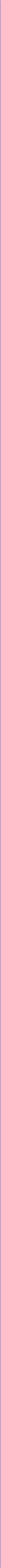 Макроекономічна модель є логічною, математичною та обчислювальною основою, яка призначена для зображення роботи економіки. Вона описує динаміку сукупних величин, таких як загальна кількість товарів і послуг, що поставляються за рахунок внутрішнього виробництва та імпорту, загальний отриманий дохід, рівень зайнятості виробничих ресурсів, і рівень цін. Є різні види макроекономічних моделей, які служать різним цілям і мають різні переваги і недоліки. Макроекономічні моделі використовуються для роз'яснення та ілюстрації основних теоретичних принципів в макроекономіці. Вони використовуються  для перевірки, порівняння і визначення кількості різних макроекономічних теорій з приводу економіки. Часто вони застосовуються для оцінки можливих наслідків змін у фіскальній, грошовій політиці, а також у політиці зайнятості або інших макроекономічних політик. Вони також використовуються для створення економічних прогнозів.Таблиці постачання та споживання і таблиці витрати-випуск складають базу даних багатьох макроекономічних моделей. Вони також дають ретельний огляд основних макроекономічних змінних і взаємозалежність у виробництві. Метою цього посібника є пояснити, як можуть бути складені таблиці постачання та споживання і таблиці витрати-випуск із статистичних джерел і результатів обстеження. Наміром даного посібника також є допомога в узгодженні методологій, що використовуються в Європейському Союзі для збору основних макроекономічних даних. Таким чином, Посібник з витрат-випуску Євростату є доповненням до ЄСР 1995.534                                                           Посібник Євростату з таблицями постачання, споживання та витрат-випуску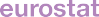 Посилання   Сільське господарство    ПромисловістьПослуги  Споживання ІнвестиціїВипуск123456Квадрант IКвадрант IКвадрант IКвадрант IIКвадрант II1Сільське господарство2034103061002Промисловість2015240881004003Послуги107220908200Квадрант IIIКвадрант IIIКвадрант IIIКвадрант IVКвадрант IV4Заробітна платня та оклади3010090002205Дохід від основної діяльності204240001026Витрати100400200208114-№НазваОписКПВЕД1Сільське господарствоПродукція сільського господарства, лісового господарства, рибальства та аквакультуриA + B2ВиробництвоПродукція гірничодобувної промисловості та відкритої виробки, вироблена продукція та енергопродуктиC + D + E3БудівництвоБудівельні роботиF4ТоргівляОптова та роздрібна торгівля, послуги з ремонту, готельні та ресторанні послуги, транспортні та комунікаційні послугиG + H + I5Ділові послугиПослуги з фінансового посередництва, послуги, пов’язані з операціями з нерухомістю, орендою та ділові послугиI + K6Інші послугиІнші послугивід L до P№ВИТРАТИ ВИРОБНИЧОЇ ДІЯЛЬНОСТІВИТРАТИ ВИРОБНИЧОЇ ДІЯЛЬНОСТІВИТРАТИ ВИРОБНИЧОЇ ДІЯЛЬНОСТІВИТРАТИ ВИРОБНИЧОЇ ДІЯЛЬНОСТІВИТРАТИ ВИРОБНИЧОЇ ДІЯЛЬНОСТІВИТРАТИ ВИРОБНИЧОЇ ДІЯЛЬНОСТІКІНЦЕВЕ ВИКОРИСТАННЯКІНЦЕВЕ ВИКОРИСТАННЯКІНЦЕВЕ ВИКОРИСТАННЯКІНЦЕВЕ ВИКОРИСТАННЯКІНЦЕВЕ ВИКОРИСТАННЯВипуск за базови-ми цінами№Сільське господар-ство   Вироб-ництво  Будів-          ництво  Торгівля   Ділові послугиІнші послугиПриват-не спожи-ванняДержав-не спожи-ванняВалове накопи-чення основно-го капіталу tion Зміни у      рівні    запасівЕкспортВипуск за базови-ми цінамиПРОДУКЦІЯ (КПВЕД)1234567891011121Сільське господарство1 13125 48016077107628 500162 975- 63 73443 9102Виробництво7 930304 58464 16741 08211 98130 360197 7928 58891 6927 559313 7111 079 4463Будівництво4267 3343 8755 29623 4579 1553 457742191 7157 559149245 6064Торгівля3 55972 71714 19074 39910 83521 008269 66313 49214 1557 55946 045540 0635Ділові послуги3 63796 11531 02765 755193 17634 223214 75710 06130 1247 55913 612692 4876Інші послуги1 55214 9861 74711 22515 05822 070119 504317 2513 4837 5592 042508 9187Продукція внутрішнього виробництва18 235521 216115 007198 364255 217117 578813 673350 150334 1447 553379 2933 110 4308Сільське господарство2028 88411 37937513445 4672 81639 7783170516 0099Виробництво2 601141 22211 3799 9072 5197 01969 9182 81639 778- 4 26441 853324 74810Будівництво25621 03929137381 069- 4 2642 87611Торгівля1193 3354459 9566218174 48321263- 4 264920 06912Ділові послуги32 2255641 5239 7851 525155326- 4 264416 11013Інші послуги34755641533084 029164133326- 4 264265 28814Імпортована продукція2 927156 70313 42721 94313 37113 77280 1872 97041 436- 4 23342 597385 10015Податки за винятком субсидій на продукти1 0846 5051 5488 3498 47312 551107 2003 67028 660260- 1 160177 14016Проміжне споживання/ Кінцеве використання за цінами покупців22 246684 424129 982228 656277 061143 9011 001 060356 790404 2403 580420 7303 672 67017Оплата праці співробітників9 382296 46478 819214 450124 810272 975996 90018Інші чисті податки на виробництво- 2 0121 4579632 7485 946- 8 60250019Споживання основного капіталу7 87163 7695 86041 10098 61049 260266 47020Чистий дохід від основної діяльності6 42333 33229 98253 109186 06051 384360 29021Додана вартість за базовими цінами21 664395 022115 624311 407415 426365 0171 624 16022Випуск за базовими цінами43 9101 079 446245 606540 063692 487508 9182324ОбладнанняБудівлі4 4682 03254 71618 7266 6342 34632 02322 28141 205169 78721 52654 885160 571270 05725Загалом6 50073 4418 98054 303210 99276 411430 6282627Обладнання Будівлі86 347162 751726 829564 43158 20949 653342 406551 907312 8144 530 390187 2691 683 7741 713 8737 542 90628Загалом249 0981 291 259107 862894 3134 843 2031 871 0449 256 7792930Робітники та службовці, що отримують зарплатуСамозайняті 4836138 0323492 8963407 9771 2743 6536059 55565132 5963 83231Загалом1 0968 3813 2369 2514 25810 20636 428323334353637383940414243Вугілля                                       Буре вугілля                                                Сира нафта                              Природний газЯдерні палива Гідроенергія Пресоване вугілля КоксНафтопродукти Електроенергія            Супутній газПара, гаряча вода1 4168 9186 929991129 23919 5055571 2192 030 4271 809 3274 399 9921 765 8831 681 890174 84216 184446 1712 115 0181 047 181567 95581 4191 7196 252108 089867263 9293 0507962 0441 86453104 0711 5042331 2421 268 108172 7131 70330 37210314544 9066141377485 39043 11243813 2592 9732 759134 6561 5937 485344257 518116 4272 72766 39913 89228796 51096 14874 81314 8982 181 013469 41545 188166 687- 114 2274 358- 9 5185 828- 4 112- 38 908- 58 60482 42620 27836 10054 2209 12517 41276 73210 66223 431648 299125 68029 8941 992 3871 825 7964 407 8862 943 7571 681 890274 711120 421449 1116 889 9082 079 509669 537397 50044Загалом168 77516 136 288286 7571 581 864188 179592 8823 858 593- 76 379995 45423 732 41245Вуглекислий газ (CO2)10 448558 32711 19471 2698 79226 990217 137904 15846Метан (CH4)1 5341 1601411 0581363 89447Закис азоту (N2O)771003111720948Діоксид сірки (SO2)121 70518504241801 99449Оксиди азоту (NOx)627226445223585851 96750Окис вуглецю (CO)431 616864341031884 1986 66751Органічні сполуки (NMVOC)201 20917101151435202 02452Частинки пилу57165734175832953Загалом 12 252565 00511 38872 3478 93928 479222 831921 2415455Парникові гази 2)Кислотні опади 3)66 42355613 8322 21111 3506372 3273668 9442052 74064224 1855841 049 8013 3655657ВідходиСтічні води7733152 20539 898153 932368 85017111 36022010 88320428 8733 409366 18043 971No.ВИТРАТИ ВИРОБНИЧОЇ ДІЯЛЬНОСТІВИТРАТИ ВИРОБНИЧОЇ ДІЯЛЬНОСТІВИТРАТИ ВИРОБНИЧОЇ ДІЯЛЬНОСТІВИТРАТИ ВИРОБНИЧОЇ ДІЯЛЬНОСТІВИТРАТИ ВИРОБНИЧОЇ ДІЯЛЬНОСТІВИТРАТИ ВИРОБНИЧОЇ ДІЯЛЬНОСТІКІНЦЕВЕ ВИКОРИСТАННЯКІНЦЕВЕ ВИКОРИСТАННЯКІНЦЕВЕ ВИКОРИСТАННЯКІНЦЕВЕ ВИКОРИСТАННЯКІНЦЕВЕ ВИКОРИСТАННЯВипуск за базовими цінамиNo.Сільське господар-ствоВиробниц-тво    Будів-   ництво   Торгівля   Ділові послугиІнші послугиПриватне спожи-ванняДержавне спожи-ванняВалове накопи-чення основного капіталу Зміни у рівні запасівЕкспортВипуск за базовими цінамиПРОДУКЦІЯ (КПВЕД)1234567891011121Сільське господарство1 13125 48016077107628 500162 975- 63 73443 9102Виробництво7 930304 58464 16741 08211 98130 360197 7928 58891 6927 559313 7111 079 4463Будівництво4267 3343 8755 29623 4579 1553 457742191 7157 559149245 6064Торгівля3 55972 71714 19074 39910 83521 008269 66313 49214 1557 55946 045540 0635Ділові послуги3 63796 11531 02765 755193 17634 223214 75710 06130 1247 55913 612692 4876Інші послуги1 55214 9861 74711 22515 05822 070119 504317 2513 4837 5592 042508 9187Продукція внутрішнього виробництва18 235521 216115 007198 364255 217117 578813 673350 150334 1447 553379 2933 110 4308Імпортована продукція2 927156 70313 42721 94313 37113 77280 1872 97041 436- 4 23342 597385 1009Податки за винятком субсидій на продукти1 0846 5051 5488 3498 47312 551107 2003 67028 660260- 1 160177 14010Проміжне споживання/ Кінцеве використання за цінами покупців22 246684 424129 982228 656277 061143 9011 001 060356 790404 2403 580420 7303 672 67011Оплата праці співробітників9 382296 46478 819214 450124 810272 975996 90012Інші чисті податки на виробництво- 2 0121 4579632 7485 946- 8 60250013Споживання основного капіталу7 87163 7695 86041 10098 61049 260266 47014Чистий дохід від основної діяльності6 42333 33229 98253 109186 06051 384360 29015Додана вартість за базовими цінами21 664395 022115 624311 407415 426365 0171 624 16016Випуск за базовими цінами43 9101 079 446245 606540 063692 487508 9181 001 060356 790404 2403 580420 730-№ВИТРАТИ ВИРОБНИЧОЇ ДІЯЛЬНОСТІВИТРАТИ ВИРОБНИЧОЇ ДІЯЛЬНОСТІВИТРАТИ ВИРОБНИЧОЇ ДІЯЛЬНОСТІВИТРАТИ ВИРОБНИЧОЇ ДІЯЛЬНОСТІВИТРАТИ ВИРОБНИЧОЇ ДІЯЛЬНОСТІВИТРАТИ ВИРОБНИЧОЇ ДІЯЛЬНОСТІКІНЦЕВЕ ВИКОРИСТАННЯКІНЦЕВЕ ВИКОРИСТАННЯКІНЦЕВЕ ВИКОРИСТАННЯКІНЦЕВЕ ВИКОРИСТАННЯКІНЦЕВЕ ВИКОРИСТАННЯВипуск за базовими цінами№Сільське госпо-дарствоВиробниц-твоБудів-ництво  Торгівля   Ділові послугиІнші послугиПриватне спожи-ванняДержавне спожи-ванняВалове накопи-чення основного капіталу tionЗміни у рівні запасівЧистий експортВипуск за базовими цінамиПРОДУКЦІЯ (КПВЕД)1234567891011121Сільське господарство1 33334 36419827111 10613 967162 97525- 11 57043 9102Виробництво10 531445 80675 54650 98914 50037 379267 71011 404131 4703 29530 8161 079 4463Будівництво4287 8964 9145 32523 5949 1933 457742192 7843 295- 2 727245 6064Торгівля3 67876 05214 63584 35511 45621 825274 14613 51314 4183 29525 985540 0635Ділові послуги3 64098 34031 59167 278202 96135 748214 91210 06130 4503 295- 2 494692 4876Інші послуги1 55215 4611 74711 37815 36626 099119 668317 3843 4833 295- 3 220508 9187Загалом продукції21 162677 919128 434220 307268 588131 350893 860353 120375 5803 32036 7903 110 4308Податки за винятком субсидій на продукти1 0846 5051 5488 3498 47312 551107 2003 67028 660260- 1 160177 1409Проміжне споживання/ Кінцеве використання за цінами покупців22 246684 424129 982228 656277 061143 9011 001 060356 790404 2403 58035 6303 287 57010Оплата праці співробітників9 382296 46478 819214 450124 810272 975996 90011Інші чисті податки на виробництво- 2 0121 4579632 7485 946- 8 60250012Споживання основного капіталу7 87163 7695 86041 10098 61049 260266 47013Чистий дохід від основної діяльності6 42333 33229 98253 109186 06051 384360 29014Додана вартість за базовими цінами21 664395 022115 624311 407415 426365 0171 624 16015Випуск за базовими цінами43 9101 079 446245 606540 063692 487508 9181 001 060356 790404 2403 58035 630-№ВИТРАТИ ВИРОБНИЧОЇ ДІЯЛЬНОСТІВИТРАТИ ВИРОБНИЧОЇ ДІЯЛЬНОСТІВИТРАТИ ВИРОБНИЧОЇ ДІЯЛЬНОСТІВИТРАТИ ВИРОБНИЧОЇ ДІЯЛЬНОСТІВИТРАТИ ВИРОБНИЧОЇ ДІЯЛЬНОСТІВИТРАТИ ВИРОБНИЧОЇ ДІЯЛЬНОСТІКІНЦЕВЕ ВИКОРИСТАННЯКІНЦЕВЕ ВИКОРИСТАННЯКІНЦЕВЕ ВИКОРИСТАННЯКІНЦЕВЕ ВИКОРИСТАННЯКІНЦЕВЕ ВИКОРИСТАННЯ№Сільське госпо-дарствоВироб-ництвоБудів-ництво   Торгівля    Ділові послугиІнші послугиПриватне спожи-ванняДержавне споживанняВалове накопичення основного капіталу Зміни у рівні запасівЕкспортПРОДУКЦІЯ (КПВЕД)12345678910111Сільське господарство0.02580.02360.00000.00110.00100.00150.00850.00000.0074-0.00170.00892Виробництво0.18060.28220.26130.07610.01730.05970.19760.02410.22682.11150.74563Будівництво0.00970.00680.01580.00980.03390.01800.00350.00210.47430.00000.00044Торгівля0.08110.06740.05780.13780.01560.04130.26940.03780.03500.00000.10945Ділові послуги0.08280.08900.12630.12180.27900.06720.21450.02820.07450.00000.03246Інші послуги0.03530.01390.00710.02080.02170.04340.11940.88920.00860.00000.00497Імпортоване сільське господарство0.00460.00820.00000.00070.00000.00070.00550.00000.00000.00870.00178Імпортоване виробництво0.05920.13080.04630.01830.00360.01380.06980.00790.0984-1.19110.09959Імпортоване будівництво0.00000.00050.00420.00010.00020.00010.00000.00000.00260.00000.000010Імпортована торгівля0.00270.00310.00180.01840.00090.00160.00450.00010.00070.00000.000011Імпортовані ділові послуги0.00010.00210.00230.00280.01410.00300.00020.00000.00080.00000.000012Імпортовані інші послуги0.00000.00040.00000.00030.00040.00790.00020.00040.00000.00000.000113Податки за винятком субсидій на продукти0.02470.00600.00630.01550.01220.02470.10710.01030.07090.0726-0.002814Оплата праці співробітників0.21370.27460.32090.39710.18020.53640.00000.00000.00000.00000.000015Інші чисті податки на виробництво-0.04580.00130.00390.00510.0086-0.01690.00000.00000.00000.00000.000016Споживання основного капіталу0.17930.05910.02390.07610.14240.09680.00000.00000.00000.00000.000017Чистий дохід від основної діяльності0.14630.03090.12210.09830.26870.10100.00000.00000.00000.00000.000018Випуск за базовими цінами1.00001.00001.00001.00001.00001.00001.00001.00001.00001.00001.0000№ВИТРАТИ ВИРОБНИЧОЇ ДІЯЛЬНОСТІВИТРАТИ ВИРОБНИЧОЇ ДІЯЛЬНОСТІВИТРАТИ ВИРОБНИЧОЇ ДІЯЛЬНОСТІВИТРАТИ ВИРОБНИЧОЇ ДІЯЛЬНОСТІВИТРАТИ ВИРОБНИЧОЇ ДІЯЛЬНОСТІВИТРАТИ ВИРОБНИЧОЇ ДІЯЛЬНОСТІКІНЦЕВЕ ВИКОРИСТАННЯКІНЦЕВЕ ВИКОРИСТАННЯКІНЦЕВЕ ВИКОРИСТАННЯКІНЦЕВЕ ВИКОРИСТАННЯКІНЦЕВЕ ВИКОРИСТАННЯКІНЦЕВЕ ВИКОРИСТАННЯ№Сільське госпо-дарствоВироб-ництвоБудів-ництво  Торгівля    Ділові послугиІнші послугиПриватне спожи-ванняДержавне спожи-ванняВалове накопичення основного капіталу Зміни у рівні запасівЕкспортВипуск заа базовими цінамиПРОДУКЦІЯ (КПВЕД)1234567891011121Сільське господарство0.02580.58030.00000.01380.01620.01740.19360.00040.0678-0.00010.08501.00002Виробництво0.00730.28220.05940.03810.01110.02810.18320.00800.08490.00700.29061.00003Будівництво0.00170.02990.01580.02160.09550.03730.01410.00300.78060.00000.00061.00004Торгівля0.00660.13460.02630.13780.02010.03890.49930.02500.02620.00000.08531.00005Ділові послуги0.00530.13880.04480.09500.27900.04940.31010.01450.04350.00000.01971.00006Інші послуги0.00300.02940.00340.02210.02960.04340.23480.62340.00680.00000.00401.00007Сільське господарство0.00590.16760.03700.06380.08210.03780.26160.11260.10740.00240.12191.00008Виробництво0.01260.55490.00000.02340.00010.02150.34150.00000.00000.00190.04401.00009Будівництво0.00800.43490.03500.03050.00780.02160.21530.00870.1225-0.01310.12891.000010Торгівля0.00070.19540.36130.01010.04760.01320.00000.00000.37170.00000.00001.000011Ділові послуги0.00590.16620.02220.49610.03090.04070.22340.00100.01310.00000.00041.000012Інші послуги0.00020.13810.03500.09450.60740.09470.00960.00000.02020.00000.00021.000013Податки за винятком субсидій на продукти0.00000.08980.00000.02890.05820.76190.03100.02520.00000.00000.00491.000014Оплата праці співробітників0.00760.40690.03490.05700.03470.03580.20820.00770.1076-0.01100.11061.000015Інші чисті податки на виробництво0.00610.03670.00870.04710.04780.07090.60520.02070.16180.0015-0.00651.000016Споживання основного капіталу0.00610.18640.03540.06230.07540.03920.27260.09710.11010.00100.11461.000017Чистий дохід від основної діяльності0.00940.29740.07910.21510.12520.27380.00000.00000.00000.00000.00001.0000Сільське господарствоВиробництвоБудівництвоТоргівляДілові послугиІнші послуги1234561Сільське господарство0.02580.02360.00000.00110.00100.00152Виробництво0.18060.28220.26130.07610.01730.05973Будівництво0.00970.00680.01580.00980.03390.01804Торгівля0.08110.06740.05780.13780.01560.04135Ділові послуги0.08280.08900.12630.12180.27900.06726Інші послуги0.03530.01390.00710.02080.02170.0434(14) (1-a11)x1-a12x2-a13x3=x1dМатриця Леонтьєва(15) -a21x1+(1-a22)x2-a23x3=x2d(16) -a31x1-a32x2+(1-a33)x3=x3dСільське господарствоВиробництвоБудівництвоТоргівляДілові послугиІнші послуги1234561Сільське господарство0.9742-0.02360.0000-0.0011-0.0010-0.00152Виробництво-0.18060.7178-0.2613-0.0761-0.0173-0.05973Будівництво-0.0097-0.00680.9842-0.0098-0.0339-0.01804Торгівля-0.0811-0.0674-0.05780.8622-0.0156-0.04135Ділові послуги-0.0828-0.0890-0.1263-0.12180.7210-0.06726Інші послуги-0.0353-0.0139-0.0071-0.0208-0.02170.9566Сільське господарствоВиробництвоБудівництвоТоргівляДілові послугиІнші послуги1234561Сільське господарство1.03390.03500.01000.00510.00300.00442Виробництво0.28961.42920.39610.14200.05960.10733Будівництво0.02070.01911.02890.02110.05000.02504Торгівля0.12690.12140.10641.17840.03560.06315Ділові послуги0.18420.20710.25030.22391.41260.12696Інші послуги0.04950.02950.02180.03310.03421.05158Загалом1.70481.84131.81361.60351.59511.3782Сільське господарствоВиробництвоБудівництвоТоргівляДілові послугиІнші послугиКінцевий попитВипуск12345678Обернена матриця Леонтьєва (I-A)-1Обернена матриця Леонтьєва (I-A)-1Обернена матриця Леонтьєва (I-A)-1Обернена матриця Леонтьєва (I-A)-1Обернена матриця Леонтьєва (I-A)-1yx1Сільське господарство1.03390.03500.01000.00510.00300.004415 21943 9102Виробництво0.28961.42920.39610.14200.05960.1073619 3421 079 4463Будівництво0.02070.01911.02890.02110.05000.0250196 063245 6064Торгівля0.12690.12140.10641.17840.03560.0631343 355540 0635Ділові послуги0.18420.20710.25030.22391.41260.1269268 554692 4876Інші послуги0.04950.02950.02180.03310.03421.0515442 280508 918(35) (1-a11)p1-a12p2-a13p3= v1qРівняння Леонтьєва(36)  -a21p1 +(1-a22)p2-a23p3= v2q(37)  -a31p1-a32p2+(1-a33)p3= v3qСільське господарствоВиробництвоБудівництвоТоргівляДілові послугиІнші послугиКоефіцієнти витрат для первинних витратІндекс цін12345678Транспонована обернена матриця Леонтьєва (I-A’)-1Транспонована обернена матриця Леонтьєва (I-A’)-1Транспонована обернена матриця Леонтьєва (I-A’)-1Транспонована обернена матриця Леонтьєва (I-A’)-1Транспонована обернена матриця Леонтьєва (I-A’)-1Транспонована обернена матриця Леонтьєва (I-A’)-1vQІндекс цін1Сільське господарство1.03390.28960.02070.12690.18420.04950.58471.00002Виробництво0.03501.42920.01910.12140.20710.02950.51711.00003Будівництво0.01000.39611.02890.10640.25030.02180.53171.00004Торгівля0.00510.14200.02111.17840.22390.03310.63271.00005Ділові послуги0.00300.05960.05000.03561.41260.03420.63141.00006Інші послуги0.00440.10730.02500.06310.12691.05150.76901.0000№ВИТРАТИ ВИРОБНИЧОЇ ДІЯЛЬНОСТІВИТРАТИ ВИРОБНИЧОЇ ДІЯЛЬНОСТІВИТРАТИ ВИРОБНИЧОЇ ДІЯЛЬНОСТІВИТРАТИ ВИРОБНИЧОЇ ДІЯЛЬНОСТІВИТРАТИ ВИРОБНИЧОЇ ДІЯЛЬНОСТІВИТРАТИ ВИРОБНИЧОЇ ДІЯЛЬНОСТІКІНЦЕВЕ ВИКОРИСТАННЯКІНЦЕВЕ ВИКОРИСТАННЯКІНЦЕВЕ ВИКОРИСТАННЯКІНЦЕВЕ ВИКОРИСТАННЯКІНЦЕВЕ ВИКОРИСТАННЯВипуск за базовими цінами№Сільське госпо-дарствоВироб-ництвоБудів-ництво  ТоргівляДілові послугиІнші послугиПриват-не спожи-ванняДержав-не спожи-ванняВалове накопи-чення основно-го капіталу tionЗміни у рівні запасівЕкспортВипуск за базовими цінами1234567891011121Вуглекислий газ (CO2)10 448558 32711 19471 2698 79226 990217 137904 1582Метан (CH4)1 5341 1601411 0581363 8943Закис азоту (N2O)7710013111172094Випуск за базовими цінами43 9101 079 446245 606540 063692 487508 9185Вуглекислий газ (CO2)0.23790.51720.04560.13200.01270.05306Метан (CH4)0.03490.00110.00000.00000.00000.00217Закис азоту (N2O)0.00170.00010.00000.00000.00000.00008Сільське господарство1.03390.03500.01000.00510.00300.00449Виробництво0.28961.42920.39610.14200.05960.107310Будівництво0.02070.01911.02890.02110.05000.025011Торгівля0.12690.12140.10641.17840.03560.063112Ділові послуги0.18420.20710.25030.22391.41260.126913Інші послуги0.04950.02950.02180.03310.03421.051514Вуглекислий газ (CO2)0.41850.76860.27260.23570.05830.123415Метан (CH4)0.03650.00280.00080.00040.00020.002516Закис азоту (N2O)0.00180.00020.00010.00000.00000.000017Сільське господарство15 219619 342196 063343 355268 554442 28018Виробництво15 219619 342196 063343 355268 554442 28019Будівництво15 219619 342196 063343 355268 554442 28020Торгівля15 219619 342196 063343 355268 554442 28021Ділові послуги15 219619 342196 063343 355268 554442 28022Інші послуги15 219619 342196 063343 355268 554442 28023Вуглекислий газ (CO2)6 369476 04453 43780 93215 65454 586217 137904 15824Метан (CH4)5561 748162140651 0861363 89425Закис азоту (N2O)28121111031817209Сільське господарствоПромисло-вістьПослугиКінцевий попитВипуск123461Сільське господарство203410361002Промисловість20152401884003Послуги107220982004Додана вартість5014213003225Витрати100400200322-Сільське господарствоПромисло-вістьПослуги1231Сільське господарство0.20000.08500.05002Промисловість0.20000.38000.20003Послуги0.10000.18000.10004Додана вартість0.50000.35500.65005Витрати1.00001.00001.0000Сільське господарствоПромисло-вістьПослугиКінцевий попитВипуск123461Сільське господарство0.20000.34000.1000   0.36001.00002Промисловість0.05000.38000.1000         0.47001.00003Послуги0.05000.36000.1000      0.49001.0000A(I - A)(I - A)-10.20000.08500.05000.8000-0.0850-0.05001.31920.21610.12130.20000.38000.2000-0.20000.6200-0.20000.50541.80690.42960.10000.18000.1000-0.1000-0.18000.90000.24770.38541.2105B(I - B)(I - B)-10.20000.34000.10000.8000-0.3400-0.10001.31920.86430.24260.05000.38000.1000-0.05000.6200-0.10000.12641.80690.21480.05000.36000.1000-0.0500-0.36000.90000.12380.77081.2105(I - A’)-1wwpТаблиця витрати-випусквипуск1.31920.50540.24770.50001.00000.21611.80690.3854*0.3550=1.00000.12130.42961.21050.65001.0000(I - B)-1ddpТаблиця витрати-випуск1.31920.86430.24260.36001.00000.12641.80690.2148*0.4700=1.00000.12380.77081.21050.49001.0000ВИТРАТИ ВИРОБНИЧОЇ ДІЯЛЬНОСТІВИТРАТИ ВИРОБНИЧОЇ ДІЯЛЬНОСТІВИТРАТИ ВИРОБНИЧОЇ ДІЯЛЬНОСТІВИТРАТИ ВИРОБНИЧОЇ ДІЯЛЬНОСТІВИТРАТИ ВИРОБНИЧОЇ ДІЯЛЬНОСТІВИТРАТИ ВИРОБНИЧОЇ ДІЯЛЬНОСТІСільське господарствоВиробництвоБудівництвоТоргівляДілові послугиІнші послуги1234561Товари та послуги внутрішнього виробництва0.41530.48290.46830.36730.36860.23102Імпортовані товари та послуги0.06670.14520.05470.04060.01930.02713Проміжне споживання0.50660.63410.52920.42340.40010.28284Оплата праці співробітників0.21370.27460.32090.39710.18020.53645Інші чисті податки на виробництво-0.04580.00130.00390.00510.0086-0.01696Споживання основного капіталу0.17930.05910.02390.07610.14240.09687Чистий дохід від основної діяльності0.14630.03090.12210.09830.26870.10108Додана вартість за базовими цінами0.49340.36590.47080.57660.59990.71729Обладнання0.10180.05070.02700.05930.05950.042310Будівлі0.04630.01730.00960.04130.24520.107811Загалом0.14800.06800.03660.10060.30470.1501ЗАПАС КАПІТАЛУ (Мільйонів Євро)ЗАПАС КАПІТАЛУ (Мільйонів Євро)ЗАПАС КАПІТАЛУ (Мільйонів Євро)ЗАПАС КАПІТАЛУ (Мільйонів Євро)ЗАПАС КАПІТАЛУ (Мільйонів Євро)ЗАПАС КАПІТАЛУ (Мільйонів Євро)ЗАПАС КАПІТАЛУ (Мільйонів Євро)ЗАПАС КАПІТАЛУ (Мільйонів Євро)12Обладнання1.96650.67330.23700.63400.45170.368013Будівлі3.70650.52290.20221.02196.54223.308514Загалом5.67291.19620.43921.65596.99393.676515Робітники та службовці, що отримують зарплатню0.01100.00740.01180.01480.00530.018816Самозайняті0.01400.00030.00140.00240.00090.001317Загалом0.02500.00780.01320.01710.00610.020118Вугілля0.03221.88100.00700.00350.00010.005819Буре вугілля0.00001.67620.00000.00010.00020.005420Сира нафта0.00004.07620.00000.00000.00000.000021Природний газ 0.20311.63590.02550.19270.06480.264622Ядерне паливо0.00001.55810.00000.00000.00000.000023Гідроенергія0.00000.16200.00000.00280.00090.003124Пресоване вугілля0.15780.01500.03290.00040.00020.014725Кокс0.02260.41330.00350.00230.00010.000726Нафтопродукти2.94331.95941.07462.34810.12330.506027Електроенергія0.44420.97010.01240.31980.06230.228828Супутній газ0.01270.52620.00320.00320.00060.005429Пара, гаряча вода0.02780.07540.00830.05620.01910.130530Загалом3.843714.94871.16762.92900.27171.165031Вуглекислий газ (CO2)0.23790.51720.04560.13200.01270.053032Метан (CH4)0.03490.00110.00000.00000.00000.002133Закис азоту (N2O)0.00170.00010.00000.00000.00000.000034Діоксид сірки (SO2)0.00030.00160.00010.00010.00000.000035Оксиди азоту (NOx)0.00140.00070.00030.00080.00000.000136Окис вуглецю (CO)0.00100.00150.00030.00080.00010.000437Органічні сполуки (NMVOC)0.00040.00110.00010.00020.00000.000338Частинки пилу0.00130.00020.00000.00010.00000.000039Загалом0.27900.52340.04640.13400.01290.056040Парникові гази1.51270.56870.04620.13390.01290.103641Кислотні опади0.00130.00200.00030.00070.00000.000141Відходи0.00180.14100.62670.01640.01640.021442Стічні води0.00080.03700.00010.00030.00030.0004Сільське господарствоВиробництвоБудівництвоТоргівляДілові послугиІнші послуги1234561Сільське господарство1.03390.03500.01000.00510.00300.00442Виробництво0.28961.42920.39610.14200.05960.10733Будівництво0.02070.01911.02890.02110.05000.02504Торгівля0.12690.12140.10641.17840.03560.06315Ділові послуги0.18420.20710.25030.22391.41260.12696Інші послуги0.04950.02950.02180.03310.03421.05158Загалом1.70481.84131.81361.60351.59511.3782No.ВИТРАТИ ВИРОБНИЧОЇ ДІЯЛЬНОСТІВИТРАТИ ВИРОБНИЧОЇ ДІЯЛЬНОСТІВИТРАТИ ВИРОБНИЧОЇ ДІЯЛЬНОСТІВИТРАТИ ВИРОБНИЧОЇ ДІЯЛЬНОСТІВИТРАТИ ВИРОБНИЧОЇ ДІЯЛЬНОСТІВИТРАТИ ВИРОБНИЧОЇ ДІЯЛЬНОСТІNo.Сільське господарствоВиробництвоБудівництвоТоргівляДілові послугиІнші послуги1234561Кінцевий попит1.00001.00001.00001.00001.00001.00002Проміжні продукти внутрішнього виробництва0.70480.84130.81360.60350.59510.37823Випуск1.70481.84131.81361.60351.59511.37824Імпортовані товари та послуги0.12210.22060.12420.07520.04120.05075Проміжне споживання0.85981.07660.95220.70160.65570.45836Оплата праці співробітників0.41720.50750.54020.57290.32020.65047Інші чисті податки на виробництво-0.04550.00230.00640.00740.0119-0.01638Споживання основного капіталу0.24360.13280.09560.13460.21240.13249Чистий дохід від основної діяльності0.22970.12210.21920.18710.39490.153510Додана вартість за базовими цінами0.84500.76470.86150.90190.93930.91999Обладнання0.14100.09730.07100.09290.09230.062310Будівлі0.10880.08560.08530.11000.35310.149411Загалом0.24980.18290.15630.20290.44540.211812Обладнання2.41491.21710.71890.97100.73120.571213Будівлі5.48622.45772.27092.87589.44344.451014Загалом7.90113.67482.98973.846810.17465.022115Працівники і службовці, що отримують заробітну платню0.01750.01470.01850.02060.00970.022516Самозайняті0.01510.00150.00220.00320.00150.001717Загалом0.03260.01620.02070.02370.01120.024218Вугілля0.57902.69010.75320.27170.11310.208619Буре вугілля0.48582.39570.66420.23830.10040.185720Сира нафта1.18065.82541.61470.57870.24310.437521Природний газ0.73382.39020.71880.48420.20700.475722Ядерне паливо0.45132.22680.61720.22120.09290.167323Гідроенергія0.04760.23210.06480.02660.01110.021024Пресоване вугілля0.16900.02810.04180.00470.00380.018625Кокс0.14350.59190.16790.06160.02510.045426Нафтопродукти3.97853.24942.20313.12710.45450.946127Електроенергія0.80391.46070.45610.53860.16700.375028Супутній газ0.16640.75310.21250.07890.03280.062529Пара, гаряча вода0.06790.12360.05230.08590.03850.151630Загалом8.807321.96717.56665.71751.48943.095231Вуглекислий газ (CO2)0.41850.76860.27260.23570.05830.123432Метан (CH4)0.03650.00280.00080.00040.00020.002533Закис азоту (N2O)0.00180.00020.00010.00000.00000.000034Діоксид сірки (SO2)0.00080.00230.00070.00030.00010.000235Оксиди азоту (NOx)0.00180.00110.00060.00110.00010.000336Окис вуглецю (CO)0.00160.00230.00110.00120.00040.000637Органічні сполуки (NMVOC)0.00080.00170.00050.00040.00010.000438Частинки пилу0.00140.00030.00010.00010.00000.000039Загалом0.46320.77930.27660.23930.05930.127540Парникові гази1.75410.88860.30770.25350.06740.187941Кислотні опади0.00200.00310.00120.00110.00020.000441Відходи0.06180.21960.70710.05690.06430.056442Стічні води0.01160.05300.01490.00570.00270.0045№Сільське господарствоВиробництвоБудівництвоТоргівляДілові послугиІнші послугиЗагалом12345671Загалом15 219619 342196 063343 355268 554442 2801 884 8133Імпортовані товари та послуги1 859136 61424 34625 82011 07522 430222 1434Загалом13 086666 792186 684240 899176 097202 7121 486 2705Оплата праці співробітників6 350314 309105 913196 69885 980287 651996 9006Інші чисті податки на виробництво- 6931 4221 2612 5413 188- 7 2195007Споживання основного капіталу3 70882 21818 74446 20357 04858 548266 4708Чистий дохід від основної діяльності3 49575 65342 98364 234106 04667 879360 2909Додана вартість за базовими цінами12 860473 601168 901309 677252 262406 8591 624 16010Обладнання 2 14660 25713 92431 89024 78527 569160 57111Будівлі1 65652 99616 72137 76194 84066 084270 05712Загалом3 802113 25330 64569 651119 62593 653430 62813Обладнання36 752753 798140 943333 406196 366252 6091 713 87314Будівлі83 4951 522 129445 235987 4082 536 0561 968 5827 542 90615Загалом120 2472 275 927586 1781 320 8142 732 4212 221 1929 256 77916Робітники та службовці, що отримують заробітну платню2679 0953 6267 0622 6019 94532 59617Самозайняті2299184291 0864017683 83218Загалом49710 0134 0558 1493 00210 71336 42819Вугілля8 8131 666 095147 67093 27530 38792 2642 038 50220Буре вугілля7 3941 483 762130 21781 82626 97382 1121 812 28421Сира нафта17 9683 607 945316 581198 70265 277193 5184 399 99222Природний газ11 1681 480 356140 923166 24655 578210 4132 064 68623Ядерне паливо6 8681 379 131121 01375 95424 95273 9721 681 89024Гідроенергія724143 74912 7039 1272 9869 273178 56325Пресоване вугілля2 57217 4108 2011 6021 0258 24839 05826Кокс2 184366 58632 91521 1616 75420 091449 69027Нафтопродукти60 5492 012 467431 9521 073 713122 066418 4534 119 20128Електроенергія12 234904 67489 428184 93644 838165 8771 401 98829Супутній газ2 532466 44741 66327 0808 79927 656574 17730Пара, гаряча вода1 03376 53310 26229 49510 34267 048194 71331Загалом134 03813 605 1571 483 5281 963 117399 9791 368 92518 954 74432Вуглекислий газ (CO2)6 369476 04453 43780 93215 65454 586687 02133Метан (CH4)5561 748162140651 0863 75834Закис азоту (N2O)28121111031819335Діоксид сірки (SO2)121 414141116301011 81436Оксиди азоту (NOx)27695127380371151 38137Окис вуглецю (CO)241 437214418972792 46938Органічні сполуки (NMVOC)131 024108137321921 50439Частинки пилу21169223651827140Загалом7 049482 65154 22282 16815 92356 397698 41041Парникові гази 26 696550 32260 33187 05418 08883 126825 61742Кислотні опади 301 900230382561822 78043Відходи940135 981138 63019 54717 25824 950337 30744Стічні води17732 8062 9261 9617221 97140 562No.Приватне споживанняДержавне споживанняВалове накопичення основного капіталуЗміни у рівні запасівЕкспортЗагалом1234561Загалом813 673350 150334 1447 553379 2931 884 8133Імпортовані товари та послуги80 29219 50746 8781 66773 800222 1434Загалом608 336171 437315 0998 133383 2651 486 2705Оплата праці співробітників406 753222 051171 3563 834192 907996 9006Інші чисті податки на виробництво2 684- 4 9351 714181 0205007Споживання основного капіталу126 38547 16539 9901 00251 927266 4708Чистий дохід від основної діяльності180 46256 40268 99192253 513360 2909Додана вартість за базовими цінами716 284320 682282 0525 775299 3671 624 16010Обладнання73 00222 84827 26873536 719160 57111Будівлі141 49853 23937 23564637 439270 05712Загалом214 50176 08764 5031 38174 157430 62813Обладнання750 877212 681294 3609 186446 7701 713 87314Будівлі3 876 0171 568 7691 017 71218 5451 061 8647 542 90615Загалом4 626 8931 781 4501 312 07227 7301 508 6359 256 77916Робітники та службовці, що отримують заробітну платню13 4327 6495 6051115 80032 59617Самозайняті1 810623696116913 83218Загалом15 2428 2726 3011226 49136 42819Вугілля662 09294 656400 75920 331860 6642 038 50220Буре вугілля588 29884 201355 48718 106766 1921 812 28421Сира нафта1 428 390200 312864 25844 0271 863 0054 399 99222Природний газ713 351180 618373 88918 063778 7652 064 68623Ядерне паливо546 00076 569330 36116 829712 1311 681 89024Гідроенергія58 5989 16534 6291 75474 418178 56325Пресоване вугілля11 4486 29311 3452119 76139 05826Кокс146 32120 70688 6724 473189 518449 69027Нафтопродукти1 738 081376 528793 40124 5381 186 6534 119 20128Електроенергія523 245140 827237 73111 037489 1471 401 98829Супутній газ186 89027 860112 6125 692241 124574 17730Пара, гаряча вода74 75150 74224 47193443 816194 71331Загалом6 677 4641 268 4753 627 616165 9977 215 19318 954 74432Вуглекислий газ (CO2)247 35749 732129 4965 808254 629687 02133Метан (CH4)1 327812548211 0493 75834Закис азоту (N2O)70163517019335Діоксид сірки (SO2)60398358177371 81436Оксиди азоту (NOx)59810925384121 38137Окис вуглецю (CO)957241457187962 46938Органічні сполуки (NMVOC)520159270125421 50439Частинки пилу103175329627140Загалом251 53751 184131 4715 888258 331698 41041Парникові гази297 01971 612151 9586 706298 321825 61742Кислотні опади1 022175535231 0252 78043Відходи82 29021 722158 8101 65972 825337 30744Стічні води13 2771 9847 93040016 97140 562Сільське господарствоВиробництвоБудівництвоТоргівляДілові послугиІнші послуги1234561Сільське господарство0.02580.02360.00000.00110.00100.00152Виробництво0.18060.28220.26130.07610.01730.05973Будівництво0.00970.00680.01580.00980.03390.01804Торгівля0.08110.06740.05780.13780.01560.04135Ділові послуги0.08280.08900.12630.12180.27900.06726Інші послуги0.03530.01390.00710.02080.02170.04347Загалом 0.41530.48290.46830.36730.36860.23101Сільське господарство1.03390.03500.01000.00510.00300.00442Виробництво0.28961.42920.39610.14200.05960.10733Будівництво0.02070.01911.02890.02110.05000.02504Торгівля0.12690.12140.10641.17840.03560.06315Ділові послуги0.18420.20710.25030.22391.41260.12696Інші послуги0.04950.02950.02180.03310.03421.05157Загалом 1.70481.84131.81361.60351.59511.3782Сільське господарствоВиробництвоБудівництвоТоргівляДілові послугиІнші послугиЗагалом12345671Сільське господарство0.02580.58030.00000.01380.01620.01740.65342Виробництво0.00730.28220.05940.03810.01110.02810.42623Будівництво0.00170.02990.01580.02160.09550.03730.20174Торгівля0.00660.13460.02630.13780.02010.03890.36425Ділові послуги0.00530.13880.04480.09500.27900.04940.61226Інші послуги0.00300.02940.00340.02210.02960.04340.13091Сільське господарство1.03390.86110.05610.06260.04770.05132.11262Виробництво0.01181.42920.09010.07100.03830.05061.69103Будівництво0.00370.08391.02890.04640.14110.05181.35584Торгівля0.01030.24260.04841.17840.04560.05951.58485Ділові послуги0.01170.32280.08880.17461.41260.09322.10376Інші послуги0.00430.06260.01050.03510.04661.05151.2106ПриватнеспоживанняДержавне споживанняВаловенакопичення основного капіталуЗміни у рівні запасівЕкспортЗагалом1234561Кінцевий попит (Мільйонів Євро)813 673350 150334 1447 553379 2931 884 8132Співробітники (1.000 осіб)15 2428 2726 3011226 49136 4283Кінцевий попит43.218.617.70.420.1100.04Співробітники41.822.717.30.317.8100.0Сільське госпо-дарствоВироб-ництвоБудів-ництвоТоргівляДілові послугиІнші послугиКінцевий попит (Мільйони Євро)Випуск(Мільйо-ни Євро)Коефі-цієнт витрат на робочу силуСпівробіт-ники (1.000 осіб)123456789101БАЗОВИЙ ВАРІАНТОбернена матриця (I-A)-1Обернена матриця (I-A)-1Обернена матриця (I-A)-1Обернена матриця (I-A)-1Обернена матриця (I-A)-1Обернена матриця (I-A)-1yx1Сільське господарство1.03390.03500.01000.00510.00300.004415 63244 9680.02501 1222Виробництво0.28961.42920.39610.14200.05960.1073627 2021 100 6290.00788 5453Будівництво0.02070.01911.02890.02110.05000.0250203 805255 4930.01323 3664Торгівля0.12690.12140.10641.17840.03560.0631349 578552 6880.01719 4675Ділові послуги0.18420.20710.25030.22391.41260.1269275 797714 1920.00614 3916Інші послуги0.04950.02950.02180.03310.03421.0515493 034563 1600.020111 2947Загалом 0.04950.02950.02180.03310.03421.05151 965 0483 231 1300.020138 1878ПРОГРАМА ЗАЙНЯТОСТІОбернена матриця (I-A)-1Обернена матриця (I-A)-1Обернена матриця (I-A)-1Обернена матриця (I-A)-1Обернена матриця (I-A)-1Обернена матриця (I-A)-1yx8Сільське господарство1.03390.03500.01000.00510.00300.004415 73445 1890.02501 1289Виробництво0.28961.42920.39610.14200.05960.1073629 6051 104 8990.00788 57910Будівництво0.02070.01911.02890.02110.05000.0250203 847255 8230.01323 37111Торгівля0.12690.12140.10641.17840.03560.0631352 927557 1290.01719 54312Ділові послуги0.18420.20710.25030.22391.41260.1269278 443719 3910.00614 42313Інші послуги0.04950.02950.02180.03310.03421.0515494 493564 9730.020111 33014Загалом0.04950.02950.02180.03310.03421.05151 975 0483 247 4050.020138 374РІЗНИЦЯyx15Загалом10 00016 274187Сільське госпо-дарствоВироб-ництвоБудів-ництвоТоргівляДілові послугиІнші послугиКоефіцієнт витрат для первинних витратІндекс цінНовий коефіцієнт витрат для первинних витратІндекс цін123456789101Сільське господарствоОбернена матриця (I-A)-1Обернена матриця (I-A)-1Обернена матриця (I-A)-1Обернена матриця (I-A)-1Обернена матриця (I-A)-1Обернена матриця (I-A)-1vpvp1Сільське господарство1.03390.28960.02070.12690.18420.04950.58471.00000.58471.01502Виробництво0.03501.42920.01910.12140.20710.02950.51711.00000.56891.07393Будівництво0.01000.39611.02890.10640.25030.02180.53171.00000.53171.02054Торгівля0.00510.14200.02111.17840.22390.03310.63271.00000.63271.00735Ділові послуги0.00300.05960.05000.03561.41260.03420.63141.00000.63141.00316Інші послуги0.00440.10730.02500.06310.12691.05150.76901.00000.76901.0056Старе приватне споживанняНове приватне споживанняРівень зростання у %1231Виробництво8 5008 6271.52Виробництво197 792212 4107.43Будівництво3 4573 5282.04Торгівля269 663271 6430.75Ділові послуги214 757215 4190.36Інші послуги119 504120 1670.67Загалом813 673831 7952.2Сільське господарствоПромисловістьПослугиПриватне споживання1234123Сільське господарство ПромисловістьПослугиAAAC4Заробітна платняBBBE№      Сільське    господарство  Виробництво    Будівництво        Торгівля  Ділові послугиІнші послугиПриватне споживання12345671Сільське господарство0.02580.02360.00000.00110.00100.00150.00852Виробництво0.18060.28220.26130.07610.01730.05970.19843Будівництво0.00970.00680.01580.00980.03390.01800.00354Торгівля0.08110.06740.05780.13780.01560.04130.27055Ділові послуги0.08280.08900.12630.12180.27900.06720.21546Інші послуги0.03530.01390.00710.02080.02170.04340.11997Оплата праці співробітників0.21370.27460.32090.39710.18020.53640.00001Сільське господарство0.9742-0.02360.0000-0.0011-0.0010-0.0015-0.00852Виробництво-0.18060.7178-0.2613-0.0761-0.0173-0.0597-0.19843Будівництво-0.0097-0.00680.9842-0.0098-0.0339-0.0180-0.00354Торгівля-0.0811-0.0674-0.05780.8622-0.0156-0.0413-0.27055Ділові послуги-0.0828-0.0890-0.1263-0.12180.7210-0.0672-0.21546Інші послуги-0.0353-0.0139-0.0071-0.0208-0.02170.9566-0.11997Оплата праці співробітників-0.2137-0.2746-0.3209-0.3971-0.1802-0.53641.00001Сільське господарство1.04680.05080.02680.02290.01300.02460.03102Виробництво0.53741.73050.71690.48210.24970.49350.59383Будівництво0.03970.04221.05360.04720.06460.05470.04564Торгівля0.38030.42960.43451.52630.23000.45810.60735Ділові послуги0.48280.57020.63690.63381.64170.59230.71566Інші послуги0.15430.15700.15750.17700.11471.21490.25127Оплата праці співробітників0.70480.85730.91250.96770.54081.09871.6892№Сільське господарствоВиробництвоБудівництво     ТоргівляДілові послугиІнші послугиПриватне споживанняКінцевий попитВипуск№123456787ОБЕРНЕНА МАТРИЦЯ (I-A)-1ОБЕРНЕНА МАТРИЦЯ (I-A)-1ОБЕРНЕНА МАТРИЦЯ (I-A)-1ОБЕРНЕНА МАТРИЦЯ (I-A)-1ОБЕРНЕНА МАТРИЦЯ (I-A)-1ОБЕРНЕНА МАТРИЦЯ (I-A)-1ОБЕРНЕНА МАТРИЦЯ (I-A)-1yx1Сільське господарство1.04680.05080.02680.02290.01300.02460.03106 71943 9102Виробництво0.53741.73050.71690.48210.24970.49350.5938421 5501 079 4463Будівництво0.03970.04221.05360.04720.06460.05470.0456192 606245 6064Торгівля0.38030.42960.43451.52630.23000.45810.607373 692540 0635Ділові послуги0.48280.57020.63690.63381.64170.59230.715653 797692 4876Інші послуги0.15430.15700.15750.17700.11471.21490.2512322 776508 9187Оплата праці співробітників0.70480.85730.91250.96770.54081.09871.68920996 900ВугілляЕлектроенергія      ПромисловістьПослугиКінцевий попитВипуск12345671Сільське господарство1060591241002Вугілля2030403030502003Електроенергія10202090602004004Промисловість301224120903246005Послуги6241221152223006Робоча сила24542993309308007Витрати10020040060030080024000.10000.30000.01250.01500.0400x14x10.20000.15000.10000.05000.1000x250x20.10000.10000.05000.15000.2000**x3+200=x30.30000.06000.06000.20000.3000x4324x40.06000.12000.03000.03500.0500x5222x5Рішення системи лінійних рівнянь x = (I - A)-1 yРішення системи лінійних рівнянь x = (I - A)-1 yРішення системи лінійних рівнянь x = (I - A)-1 yРішення системи лінійних рівнянь x = (I - A)-1 yРішення системи лінійних рівнянь x = (I - A)-1 yРішення системи лінійних рівнянь x = (I - A)-1 yРішення системи лінійних рівнянь x = (I - A)-1 yРішення системи лінійних рівнянь x = (I - A)-1 yРішення системи лінійних рівнянь x = (I - A)-1 yРішення системи лінійних рівнянь x = (I - A)-1 yРішення системи лінійних рівнянь x = (I - A)-1 yРішення системи лінійних рівнянь x = (I - A)-1 yРішення системи лінійних рівнянь x = (I - A)-1 yРішення системи лінійних рівнянь x = (I - A)-1 y(I - A)-1yyyx1.26030.47920.07620.07410.1430441000.38471.37490.16580.13470.238450502000.29880.30491.11570.24950.3584*200200=4000.58360.39120.14961.33620.51923243246000.15910.22800.06650.07881.1222222222300ВИДИ ДІЯЛЬНОСТІВИДИ ДІЯЛЬНОСТІВИДИ ДІЯЛЬНОСТІВИДИ ДІЯЛЬНОСТІВИДИ ДІЯЛЬНОСТІВИДИ ДІЯЛЬНОСТІВІЛЬНІ ЗМІННІВІЛЬНІ ЗМІННІВІЛЬНІ ЗМІННІВІЛЬНІ ЗМІННІВІЛЬНІ ЗМІННІВІЛЬНІ ЗМІННІОбме-женняСільське господар-ствоВугілляЕлектро-енергіяВироб-ництвоПослугиСільське господар-ствоВугілляЕлектро-енергіяВироб-ництвоПослугиРобоча силаОбме-женняx1x2x3x4x5y1y2y3y4y5y6QСільське господарствоy10.9000-0.3000-0.0125-0.0150-0.04001.00001.00001.00001.00001.00001.00004.0Вугілляy2-0.20000.8500-0.1000-0.0500-0.10001.00001.00001.00001.00001.00001.000050.0Електро-енергіяy3-0.1000-0.10000.9500-0.1500-0.20001.00001.00001.00001.00001.00001.0000200.0Виробництвоy4-0.3000-0.0600-0.06000.8000-0.30001.00001.00001.00001.00001.00001.0000324.0Послугиy5-0.0600-0.1200-0.0300-0.03500.95001.00001.00001.00001.00001.00001.0000222.0Робоча силаy6-0.2400-0.2700-0.7475-0.5500-0.31001.00001.00001.00001.00001.00001.00000.0ЦільZ-1.0000-1.0000-1.0000-1.0000-1.00000.0Сільське господарствоx11.00001.00001.00001.00001.00001.26030.47920.07620.07410.14301.0000100.0Вугілляx21.00001.00001.00001.00001.00000.38471.37490.16580.13470.23841.0000200.0Електро-енергіяx31.00001.00001.00001.00001.00000.29880.30491.11570.24950.35841.0000400.0Виробництвоx41.00001.00001.00001.00001.00000.58360.39120.14961.33620.51921.0000600.0Послугиx51.00001.00001.00001.00001.00000.15910.22800.06650.07881.12221.0000300.0Робоча силаy61.00001.00001.00001.00001.00001.00001.00001.00001.00001.00001.0000800.0ЦільZ2.68852.77821.57391.87332.38111600.0ВИДИ ДІЯЛЬНОСТІВИДИ ДІЯЛЬНОСТІВИДИ ДІЯЛЬНОСТІВИДИ ДІЯЛЬНОСТІВИДИ ДІЯЛЬНОСТІВИДИ ДІЯЛЬНОСТІВІЛЬНІ ЗМІННІВІЛЬНІ ЗМІННІВІЛЬНІ ЗМІННІВІЛЬНІ ЗМІННІВІЛЬНІ ЗМІННІВІЛЬНІ ЗМІННІОбме-женняСільське господар-ствоВугілляЕлектро-енергіяПромисло-вістьПослугиКінцевий попитСільське господар-ствоВугілляЕлектро-енергіяПромисло-вістьПослугиРобоча силаОбме-женняx1x2x3x4x5x6y1y2y3y4y5y6QСільське господарствоy1-0.90000.30000.01250.01500.04000.00501.00001.00001.00001.00001.00001.00000.0Вугілляy20.2000-0.85000.10000.05000.10000.06251.00001.00001.00001.00001.00001.00000.0Електро-енергіяy30.10000.1000-0.95000.15000.20000.25001.00001.00001.00001.00001.00001.00000.0Промисловістьy40.30000.06000.0600-0.80000.30000.40501.00001.00001.00001.00001.00001.00000.0Послугиy50.06000.12000.03000.0350-0.95000.27751.00001.00001.00001.00001.00001.00000.0Робоча силаy60.24000.27000.74750.55000.31000.00001.00001.00001.00001.00001.00001.0000800.0ЦільZ-1.00000.0Сільське господарствоx11.00001.00001.00001.00001.00001.00001.00001.00001.00001.00001.00001.0000800.0Вугілляx21.00001.00001.00001.00001.00001.0000-1.1353-0.35420.04880.0509-0.01800.1250100.0Електро-енергіяx31.00001.00001.00001.00001.00001.0000-0.1347-1.12490.08420.11530.01160.2500200.0Промисловістьx41.00001.00001.00001.00001.00001.00000.20120.1951-0.61570.25050.14160.5000400.0Послугиx51.00001.00001.00001.00001.00001.00000.16640.35880.6004-0.58620.23080.7500600.0Робоча силаy61.00001.00001.00001.00001.00001.00000.21590.14700.30850.2962-0.74720.3750300.0ЦільZ1.00001.00001.00001.00001.00001.0000800.0Продукт 1Продукт 2Вільні змінніВільні змінніВільні змінніПотужністьx1x2y1y2y3QМашина AМашина By1y218141214100100216196Машина Cy31224001288ЦільZ-13-170000Продукт 1Продукт 2Вільні змінніВільні змінніВільні змінніПотужністьx1x2y1y2y3QМашина Ay112.0000010-0.500072Машина By27.0000001-0.583328Продукт 2Цільy3 Z0.5000-4.50001000000.04170.708312204Продукт 1Продукт 2Вільні змінніВільні змінніВільні змінніПотужністьx1x2y1y2y3QМашина Ay1001-1.71430.500024Продукт 1y21000.1429-0.08334Продукт 2y3010-0.07140.083310ЦільZ0000.64290.3333222-B00X(1)X(1)Y(0)-GX(0)Y(0)-GX(0)(6)G0-BG0-B*X(2)X(3)X(2)X(3)=Y(1)Y(2)Y(1)Y(2)-1-B00Y(0)-GX(0)Y(1)Y(2)Y(0)-GX(0)Y(1)Y(2)X(1)(7)G0-BG0-B**Y(0)-GX(0)Y(1)Y(2)Y(0)-GX(0)Y(1)Y(2)=X(2)X(3)0.9	1.43.5	0.87065154297ABCIXТаблиця витрати-випускТаблиця витрати-випускТаблиця витрати-випускТаблиця витрати-випускТаблиця витрати-випускТаблиця витрати-випускA B VX7.2336.1328.9072.2543.2014.4014.4072.0010.508.400.0018.9011.3313.080.0024.4072.2572.0043.30187.55КапіталКапіталКапіталКапіталКапіталКапіталM TЗагалом0.00289.00289.00144.000.00144.000.000.000.000.000.000.00144.00289.00433.00ABCIXТаблиця витрати-випускТаблиця витрати-випускТаблиця витрати-випускТаблиця витрати-випускТаблиця витрати-випускТаблиця витрати-випускA B VX7.5537.7630.2175.5246.6015.5315.5377.6610.508.400.0018.9010.8715.970.0026.8475.5277.6645.74198.92КапіталКапіталКапіталКапіталКапіталКапіталM TЗагалом0.00302.08302.08155.330.00155.330.000.000.000.000.000.00155.33302.08457.40ABCIXТаблиця витрати-випускТаблиця витрати-випускТаблиця витрати-випускТаблиця витрати-випускТаблиця витрати-випускТаблиця витрати-випускA B VX7.9439.7031.7679.4149.7016.5716.5782.8311.038.820.0019.8510.7417.740.0028.4879.4182.8348.33210.57КапіталКапіталКапіталКапіталКапіталКапіталM TЗагалом0.00317.63317.63165.670.00165.670.000.000.000.000.000.00165.67317.63483.30Проми-словістьБудів-ництвоДодана вартістьОблад-нанняБудівліСпів-робіт-никиПроми-словістьБудів-ництвоДодана вартістьОблад-нанняБудівліСпів-робіт-никиПроми-словістьБудів-ництвоДодана вартістьОблад-нанняБудівліСпів-робіт-никиПромисловість0.80-0.130.000.000.000.000	0	0	00	0	0	00	0	0	00	0	0	0000	0	0	00	0	0	00	0	0	00	0	0	000Будівництво-0.200.630.000.000.000.000	0	0	00	0	0	00	0	0	00	0	0	0000	0	0	00	0	0	00	0	0	00	0	0	000Додана вартість-0.60-0.501.000.000.000.000	0	0	00	0	0	00	0	0	00	0	0	0000	0	0	00	0	0	00	0	0	00	0	0	000Обладнання-0.50-0.380.001.000.000.000	0	0	00	0	0	00	0	0	00	0	0	0000	0	0	00	0	0	00	0	0	00	0	0	000Будівлі-0.35-0.630.000.001.000.000	0	0	00	0	0	00	0	0	00	0	0	0000	0	0	00	0	0	00	0	0	00	0	0	000Співробітники-5.00-8.750.000.000.001.000	0	0	00	0	0	00	0	0	00	0	0	0000	0	0	00	0	0	00	0	0	00	0	0	000Промисловість0.500.380.000.000.000.000.80  -0.13	0.000.80  -0.13	0.000.80  -0.13	0.00-1.000.000.000	0	0	00	0	0	00	0	0	00	0	0	000Будівництво0.350.630.000.000.000.00-0.20	0.63	0.00	0.00-0.20	0.63	0.00	0.00-0.20	0.63	0.00	0.00-0.20	0.63	0.00	0.00-1.000.000	0	0	00	0	0	00	0	0	00	0	0	000Додана вартість0.000.000.000.000.000.00-0.60  -0.50	1.00	0.00-0.60  -0.50	1.00	0.00-0.60  -0.50	1.00	0.00-0.60  -0.50	1.00	0.000.000.000	0	0	00	0	0	00	0	0	00	0	0	000Обладнання0.000.000.000.000.000.00-0.50  -0.38	0.00	1.00-0.50  -0.38	0.00	1.00-0.50  -0.38	0.00	1.00-0.50  -0.38	0.00	1.000.000.000	0	0	00	0	0	00	0	0	00	0	0	000Будівлі0.000.000.000.000.000.00-0.35  -0.63	0.00	0.00-0.35  -0.63	0.00	0.00-0.35  -0.63	0.00	0.00-0.35  -0.63	0.00	0.001.000.000	0	0	00	0	0	00	0	0	00	0	0	000Співробітники0.000.000.000.000.000.00-5.00  -8.75	0.00	0.00-5.00  -8.75	0.00	0.00-5.00  -8.75	0.00	0.00-5.00  -8.75	0.00	0.000.001.000	0	0	00	0	0	00	0	0	00	0	0	000Промисловість0000000.50	0.380.50	0.380.00	0.000.00	0.000.000.000.80  -0.13	0.000.80  -0.13	0.000.80  -0.13	0.00-1.000.000.00Будівництво0000000.35	0.630.35	0.630.00	0.000.00	0.000.000.00-0.20	0.63	0.00	0.00-0.20	0.63	0.00	0.00-0.20	0.63	0.00	0.00-0.20	0.63	0.00	0.00-1.000.00Додана вартість0000000.00	0.00	0.00	0.000.00	0.00	0.00	0.000.00	0.00	0.00	0.000.00	0.00	0.00	0.000.000.00-0.60  -0.50	1.00	0.00-0.60  -0.50	1.00	0.00-0.60  -0.50	1.00	0.00-0.60  -0.50	1.00	0.000.000.00Обладнання0000000.00	0.00	0.00	0.000.00	0.00	0.00	0.000.00	0.00	0.00	0.000.00	0.00	0.00	0.000.000.00-0.50  -0.38	0.00	1.00-0.50  -0.38	0.00	1.00-0.50  -0.38	0.00	1.00-0.50  -0.38	0.00	1.000.000.00Будівлі0000000.00	0.00	0.00	0.000.00	0.00	0.00	0.000.00	0.00	0.00	0.000.00	0.00	0.00	0.000.000.00-0.35  -0.63	0.00	0.00-0.35  -0.63	0.00	0.00-0.35  -0.63	0.00	0.00-0.35  -0.63	0.00	0.001.000.00Співробітники0000000.00	0.00	0.00	0.000.00	0.00	0.00	0.000.00	0.00	0.00	0.000.00	0.00	0.00	0.000.000.00-5.00  -8.75	0.00	0.00-5.00  -8.75	0.00	0.00-5.00  -8.75	0.00	0.00-5.00  -8.75	0.00	0.000.001.00Проми-словістьБудів-ництвоДодана вартістьОблад-нанняБудівліСпів-робіт-никиПроми-словістьБудів-ництвоДодана вартістьОблад-нанняБудівліСпів-робіт-никиПроми-словістьБудів-ництвоДодана вартістьОблад-нанняБудівліСпів-робіт-никиПромисловість1.320.260.000.000.000.000	0	0	00	0	0	00	0	0	00	0	0	0000	0	0	00	0	0	00	0	0	00	0	0	000Будівництво0.421.680.000.000.000.000	0	0	00	0	0	00	0	0	00	0	0	0000	0	0	00	0	0	00	0	0	00	0	0	000Додана вартість1.001.001.000.000.000.000	0	0	00	0	0	00	0	0	00	0	0	0000	0	0	00	0	0	00	0	0	00	0	0	000Обладнання0.820.760.001.000.000.000	0	0	00	0	0	00	0	0	00	0	0	0000	0	0	00	0	0	00	0	0	00	0	0	000Будівлі0.721.140.000.001.000.000	0	0	00	0	0	00	0	0	00	0	0	0000	0	0	00	0	0	00	0	0	00	0	0	000Співробітники10.2616.050.000.000.001.000	0	0	00	0	0	00	0	0	00	0	0	0000	0	0	00	0	0	00	0	0	00	0	0	000Промисловість1.322.080.000.000.000.000.00  -1.82	0.000.00  -1.82	0.000.00  -1.82	0.000.00-1.820.000	0	0	00	0	0	00	0	0	00	0	0	000Будівництво2.422.780.000.000.000.00-2.00  -1.09	0.00  -2.00-2.00  -1.09	0.00  -2.00-2.00  -1.09	0.00  -2.00-2.00  -1.09	0.00  -2.00-1.090.000	0	0	00	0	0	00	0	0	00	0	0	000Додана вартість2.002.640.000.000.000.00-1.00  -1.64	1.00  -1.00-1.00  -1.64	1.00  -1.00-1.00  -1.64	1.00  -1.00-1.00  -1.64	1.00  -1.00-1.640.000	0	0	00	0	0	00	0	0	00	0	0	000Обладнання1.572.080.000.000.000.00-0.75  -1.32	0.00	0.25-0.75  -1.32	0.00	0.25-0.75  -1.32	0.00	0.25-0.75  -1.32	0.00	0.25-1.320.000	0	0	00	0	0	00	0	0	00	0	0	000Будівлі1.972.460.000.000.000.00-1.25  -1.32	0.00  -1.25-1.25  -1.32	0.00  -1.25-1.25  -1.32	0.00  -1.25-1.25  -1.32	0.00  -1.25-0.320.000	0	0	00	0	0	00	0	0	00	0	0	000Співробітники27.7634.690.000.000.000.00-17.50 -18.64	0.00 -17.50-17.50 -18.64	0.00 -17.50-17.50 -18.64	0.00 -17.50-17.50 -18.64	0.00 -17.50-18.641.000	0	0	00	0	0	00	0	0	00	0	0	000Промисловість440000-2.27  -2.40-2.27  -2.400.00  -2.270.00  -2.27-2.400.000.00  -1.82	0.000.00  -1.82	0.000.00  -1.82	0.000.00-1.820.00Будівництво570000-2.86  -4.07-2.86  -4.070.00  -2.860.00  -2.86-4.070.00-2.00  -1.09	0.00  -2.00-2.00  -1.09	0.00  -2.00-2.00  -1.09	0.00  -2.00-2.00  -1.09	0.00  -2.00-1.090.00Додана вартість560000-2.80  -3.48	0.00  -2.80-2.80  -3.48	0.00  -2.80-2.80  -3.48	0.00  -2.80-2.80  -3.48	0.00  -2.80-3.480.00-1.00  -1.64	1.00  -1.00-1.00  -1.64	1.00  -1.00-1.00  -1.64	1.00  -1.00-1.00  -1.64	1.00  -1.00-1.640.00Обладнання450000-2.21  -2.73	0.00  -2.21-2.21  -2.73	0.00  -2.21-2.21  -2.73	0.00  -2.21-2.21  -2.73	0.00  -2.21-2.730.00-0.75  -1.32	0.00	0.25-0.75  -1.32	0.00	0.25-0.75  -1.32	0.00	0.25-0.75  -1.32	0.00	0.25-1.320.00Будівлі560000-2.59  -3.39	0.00  -2.59-2.59  -3.39	0.00  -2.59-2.59  -3.39	0.00  -2.59-2.59  -3.39	0.00  -2.59-3.390.00-1.25  -1.32	0.00  -1.25-1.25  -1.32	0.00  -1.25-1.25  -1.32	0.00  -1.25-1.25  -1.32	0.00  -1.25-0.320.00Співробітники64820000-36.42 -47.63	0.00 -36.42-36.42 -47.63	0.00 -36.42-36.42 -47.63	0.00 -36.42-36.42 -47.63	0.00 -36.42-47.630.00-17.50 -18.64	0.00 -17.50-17.50 -18.64	0.00 -17.50-17.50 -18.64	0.00 -17.50-17.50 -18.64	0.00 -17.50-18.641.00СпоживанняІнвестиціїКінцевий попитВипускПромисловість90.030.0120.0200.0Будівництво125.035.0160.0320.0Додана вартість0.00.00.0280.0Обладнання0.00.00.0220.0Будівлі0.00.00.0270.0Співробітники0.00.00.03800.0Промисловість103.50.0103.5229.5Будівництво143.80.0143.8370.7Додана вартість0.00.00.0323.1Обладнання0.00.00.0253.8Будівлі0.00.00.0312.0Співробітники0.00.00.04391.6Промисловість119.00.0119.0266.8Будівництво165.30.0165.3429.6Додана вартість0.00.00.0374.9Обладнання0.00.00.0294.5Будівлі0.00.00.0361.9Співробітники0.00.00.05093.1Промисло-вістьБудів-ництвоСпоживан-няІнвестиціїКінцевий попитВипускПромисло-вістьБудів-ництвоСпоживан-няІнвестиціїКінцевий попитВипускМільйони ЄвроМільйони ЄвроМільйони ЄвроМільйони ЄвроМільйони ЄвроМільйони ЄвроЩорічні темпи зростання у відсоткахЩорічні темпи зростання у відсоткахЩорічні темпи зростання у відсоткахЩорічні темпи зростання у відсоткахЩорічні темпи зростання у відсоткахЩорічні темпи зростання у відсоткахПромисловість45.946.3103.533.8137.3229.514.815.915.012.714.414.8Будівництво45.9139.0143.842.0185.8370.714.815.915.020.116.115.9Додана вартість137.7185.40.00.00.0323.114.815.9---15.4Витрати229.5370.7247.375.8323.1923.414.815.915.016.715.415.4Обладнання14.819.00.00.00.033.813.611.9---12.7Будівлі10.331.70.00.00.042.014.921.9---20.1Загалом25.150.70.00.00.075.814.218.0---16.7Обладнання114.8139.00.00.00.0253.814.815.9---15.4Будівлі80.3231.70.00.00.0312.014.815.9---15.6Загалом195.1370.70.00.00.0565.814.815.9---15.5Співробітники11483244000439214.815.9---15.6Промисловість53.453.7119.040.7159.7266.816.215.915.020.416.316.2Будівництвоn53.4161.1165.349.8215.2429.616.215.915.018.515.815.9Додана вартість160.1214.80.00.00.0374.916.215.9---16.0Витрати266.8429.6284.390.5374.91071.316.215.915.019.416.016.0Обладнання18.622.10.00.00.040.726.016.1---20.4Будівлі13.036.80.00.00.049.826.016.1---18.5Загалом31.758.90.00.00.090.526.016.1---19.4Обладнання133.4161.10.00.00.0294.516.215.9---16.0Будівлі93.4268.50.00.00.0361.916.215.9---16.0Загалом226.8429.60.00.00.0656.416.215.9---16.0Співробітники13343759000509316.215.9---16.0